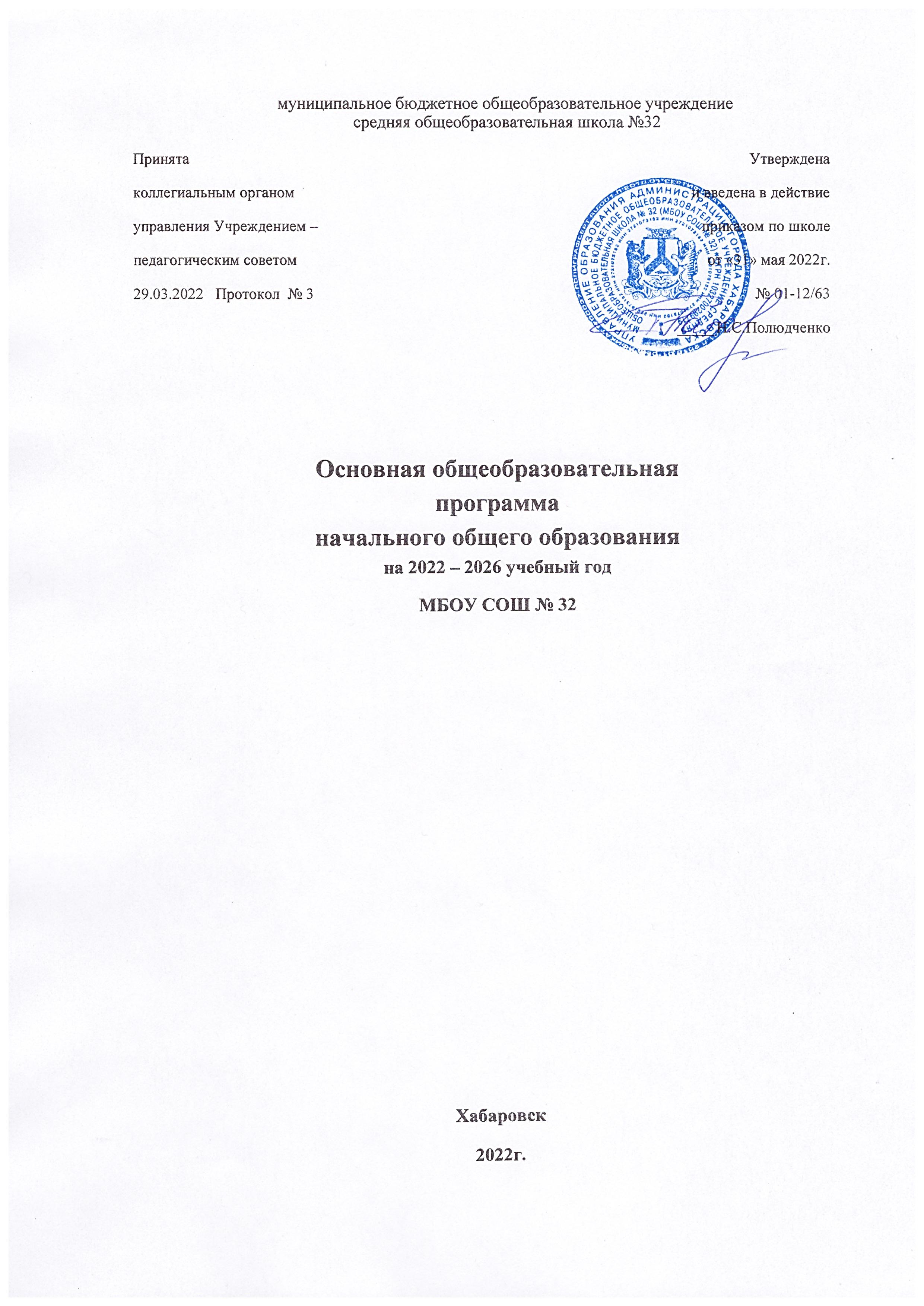 1. ЦЕЛЕВОЙ РАЗДЕЛ1.1. Пояснительная запискаОсновная образовательная программа начального общего образования муниципального бюджетного общеобразовательного учреждения средней общеобразовательной школы №32 разработана в соответствии: Конституцией РФ  указами президента РФ Федеральный закон «Об образовании в Российской Федерации» от 29.12.2012 года № 273- ФЗ (с изм. и доп. от 31.07.20 ФЗ-№304);  с требованиями Федерального государственного образовательного стандарта начального общего образования, утверждённого приказом Минпросвещения России от 31 мая 2021г. №286 (далее – Стандарт) СанПин 1.2.3685 – 21 «Гигиенические нормативы и требования к обеспечению безопасности и (или) безвредности для человека факторов среды обитания»; СП 2.4.3648-20 «Санитарно-эпидемиологические требования к организациям воспитания и обучения, отдыха и оздоровления детей и молодёжи». Цель реализации основной образовательной программы начального общего образования —  обеспечение выполнения требований Стандарта с учётром существующего разброса в темпах и направлениях развития детей, индивидуальных различий в их познавательной деятельности, восприятии, внимании, памяти, мышлении, речи, моторике и т. д., связанных с возрастными, психологическими и физиологическими индивидуальными особенностями детей младшего школьного возраста Начальная школа — особый этап в жизни ребёнка, связанный: • с изменением при поступлении в школу ведущей деятельности ребёнка — переход от игровой к учебной деятельности (при сохранении значимости игровой); • с освоением новой социальной позиции, расширением сферы взаимодействия ребёнка с окружающим миром, развитием потребностей в общении, познании, социальном признании и самовыражении; • с принятием и освоением ребёнком новой социальной роли ученика, выражающейся в формировании внутренней позиции школьника, определяющей новый образ школьной жизни и перспективы личностного и познавательного развития; • с формированием у школьника основ умения учиться и способности к организации своей деятельности: принимать, сохранять цели и следовать им в учебной деятельности; планировать свою учебную деятельность, осуществлять её контроль и оценку; взаимодействовать с учителем и сверстниками в учебном процессе; • с изменением при этом самооценки ребёнка, которая приобретает черты адекватности и рефлексивности; • с моральным развитием, которое существенным образом связано с характером сотрудничества со взрослыми и сверстниками, общением и межличностными отношениями дружбы. Учитываются также характерные для младшего школьного возраста (от 6,6 до 11 лет): • центральные психологические новообразования, формируемые на данной ступени образования: словесно-логическое мышление, произвольная смысловая память, произвольное внимание, письменная речь, анализ, рефлексия содержания, оснований и способов действий, планирование и умение действовать во внутреннем плане, знаково-символическое мышление, осуществляемое как моделирование существенных связей и отношений объектов; • развитие целенаправленной и мотивированной активности обучающегося, направленной на овладение учебной деятельностью, основой которой выступает формирование устойчивой системы учебно-познавательных и социальных мотивов и личностного смысла учения.ООП НОО МБОУ СОШ №32 обеспечивает:  единство учебной и воспитательной деятельности, реализуемой совместно с семьей;  преемственность образовательных программ дошкольного, начального общего и основного общего образования;  вариативность содержания образовательных программ начального общего образования;  обеспечения получения качественного начального общего образования на основе единства обязательных требований;  личностное развитие обучающихся, в том числе духовно-нравственное и социокультурное, включая становление их российской граждансокй идентичности;  физическое воспитание, формирование здорового образа жизни и обеспечение условий сохранения и укрепления здоровья обучающихся;  формирование у обучающихся системных знаний о месте Российской Федерации в мире, ее исторической роли, территориальной целостности, культурном и технологическом развитии, вкладе страны в мировое научное наследие и формирование представлений о современной России, устремленной в будущее;  освоение обучающимися технологий командной работы на основе их личного вклада в решение общих задач. Программа разработана с учетом с учетом региональных, национальных и этнокультурных особенностей народов Дальнего Востока и ХабаровскаВ основе реализации ООП НОО лежит системно-деятельностный подход, который предполагает:  цель образования, происходящего в форме учебной деятельности, формирование у младших школьников УМЕНИЯ И ЖЕЛАНИЯ УЧИТЬСЯ, развитие у них потребности в самоизменении, другими словами формирование СУБЪЕКТА УЧЕБНОЙ ДЕЯТЕЛЬНОСТИ, т.е. ученика, который считает, что задача решена, не тогда, когда найден правильный ответ, а когда стал понятным способ решения; который пытается воссоздать этот способ или изменить его в соответствии с условиями, решая другие задачи; который сопоставляет свои действия с заданным образцом, тем самым контролирует себя, который сам оценивает свой уровень овладения осваиваемыми способами действия и сам принимает решение о необходимости дополнительной подготовки;  разнообразие индивидуальных образовательных траекторий и индивидуального развития каждого обучающегося (в том числе высоко мотивированных детей и детей с ограниченными возможностями здоровья), обеспечивающих рост творческого потенциала, познавательных мотивов, обогащение форм учебного сотрудничества и расширение зоны ближайшего развития;  развития личностных результатов, сформированных в систему ценностных оношений обучающихся к себе, другим участникам образовательного процесса и его результатам. Структура программы включает обязательную часть и часть формируемую участниками образовательных отношений. Объём обязательной части программы состаавляет 80%, а части формируемой участниками образовательных отношений – 20%.ООП НОО МБОУ СОШ №32 определяет использование для достижения планируемых результатов следующих технологий и форм образовательного процесса: Технологии: технология развивающего обучения, в которой школа работает на протяжении с 1998г;  информационно - коммуникативные технологии;  технология формирования индивидуального учебного действия;  здоровьесберегающие технологии;  дистанционные образовательые технологии;  технология оценивания учебных достижений учащихся. Формы:  урок как форма учебной деятельности для постановки и решения учебных задач;  учебное занятие как форма учебной деятельности для построения индивидуального учебного детского действия;  консультативное занятие как форма учебной деятельности по разрешению проблем 4 младшего школьника;  домашняя самостоятельная работа как форма учебной деятельности;  внеурочные занятия, как реализация ООП НОО МБОУ СОШ №32Подходы к формированию ООП ООП НОО МБОУ СОШ №32 реализуется через урочную и внеурочную деятельность, причем урочная деятельность направлена на достижение планируемых результатов с учетом обязательных учебных предметов, а внеурочная направлена на достижение планируемых результатов с учетом предлагаемых курсов внеурочной деятельности. Урочная деятельность направлена на достижение обучающимися планируемых результатов освоения программы начального общего образования с учетом обязательных для изучения учебных предметов. Внеурочная деятельность направлена на достижение планируемых результатов освоения программы начального общего образования с учетом выбора участниками образовательных отношений учебных курсов внеурочной деятельности из перечня, предлагаемого МБОУ СОШ №32.    .   Программа реаизуется на родном языке (русском), который является государственным языком РФ. Обобщенный результат - «Портрет выпускника начальной школы»:  это ученик, который успешно овладел обязательным минимумом содержания образования, достиг уровня элементарной грамотности, а именно, сформированности опорных знаний и учебных умений в области счета, письма, чтения и умения решать простейшие познавательные задачи; он готов, а главное, хочет учиться;  это ученик, у которого есть потребность выполнять правила для учащихся; он умеет различать хорошие и плохие поступки людей, правильно оценивать свои действия и поведение одноклассников, соблюдает порядок и дисциплину в лицее и общественных местах;  это ученик, у которого есть опыт участия в подготовке и проведении общественнополезных дел, осуществления индивидуального и коллективного выбора поручений и заданий в процессе организации жизнедеятельности в классе и школе;  это ученик, который способен управлять собой, сопереживать, сочувствовать, проявлять внимание к другим людям, животным, природе; это ученик, который стремится стать сильным, быстрым, ловким и закаленным;  это ученик, который обладает базовыми навыками саморазвития и самообразования;  это ученик, который освоил самые основные аспекты экономической грамотности на уровне поведения в определенных ситуациях;  это ученик, у которого есть потребность в эффективной коммуникации и который способен ее осуществлять;  это ученик, который приобщился к информационной культуре и умеет совершать операции с информацией, создавать новую информацию;  это ученик, который освоил базовые основы самообразования и приобрел опыт выбора.Состав участников МБОУ СОШ №30  Дети (обучающиеся) достигшие школьного возраста 6 лет 6 месяцев -11 лет;  Педагоги, изучившие требования ООП, ФГОС, владеющие современными образовательными технологиями, демонстрирующие рост профессионального мастерства;  Родители, изучившие особенности ООП, нормативные и локальные акты, обеспечивающие ее выполнение. Нормативный срок освоения Образовательной программы начального общего образования – 4 года. Общий объём часов за 4 года от 2954 академических часов до 3190 академических часов. Основная образовательная программа начального общего образования реализуется МБОУ СОШ №32 как самостоятельно, так и посредством сетевых форм ее реализации.  Программа является открытым документом для внесения изменений и дополнений, которые утверждаются педагогическим советом. Школа оставляет за собой право корректировать отдельные её разделы по мере необходимости. ООП НОО МБОУ СОШ №32 содержит три раздела: целевой, содержательный и организационный.Целевой раздел определяет общее назначение, цели, задачи и планируемые результаты реализации ООП НОО МБОУ СОШ №32, а также способы определения достижения этих целей и результатов, включает:  пояснительную записку  планируемые результаты освоения обучающимися ООП НОО МБОУ СОШ №32 систему оценки достижения планируемых результатов осовения программы Содержательный раздел ООП НОО МБОУ СОШ №32 определяет общее содержание начального общего образования и включает следующие программы, ориентированные на достижение предметных, метапредметных и личностных результатов:  программы учебных предметов и курсов внеурочной деятельности (рабочие программы);         программу формирования универсальных учебных действий;          программу воспитания; Организационный раздел ООП НОО МБОУ СОШ №32 определяет общие рамки организации образовательной деятельности, а также механизмы реализации основной образовательной программы начального общего образования. Организационный раздел включает: -учебный план;-план внеурочной деятельности; -календарный учебный график;- календарный план воспитательной работы, содержащий перечень событий и мероприятий проводимых в МБОУ СОШ №32 и соответствующих программе воспитания характеристику условий реализации основной образовательной программы начального общего образования в соответствии с требованиями Стандарта. В реализации ООП НОО МБОУ СОШ №32 используется система «Школа России» и «Начальная школа 21 века». 1.2.    планируемые  результаты  освоения  основной  образовательной программы   НАЧАЛЬНОГО   ОБЩЕГО   ОБРАЗОВАНия                                                   .                                                                                                              .	Планируемые результаты освоения обучающимися программы начального общего образования МБОУ СОШ  №32:                                                                                                .	1) обеспечивают связь между требованиями фгос, образовательной деятельностью и системой оценки результатов освоения программы начального общего образования;                                                   .        2) являются содержательной и критериальной основой для разработки: рабочих программ .  .    .	   учебных предметов, программ внеурочной деятельности;                                                                       .        рабочей программы воспитания; программы формирования универсальных учебных действий обучающихся;                                                                                                 .          системы оценки качества освоения обучающимися программы начального общего образования; в целях выбора средств обучения и воспитания, а также учебно-методической литературы.                                                                                                                      .           Они представляют собой систему обобщённых личностно-ориентированных целей образования, допускающих дальнейшее уточнение и конкретизацию, что обеспечивает определение и выявление всех составляющих планируемых результатов, подлежащих   формированию и оценке:    .                                                                       .	личностным, включающим:                                                                                             .          формирование у обучающихся основ российской гражданской идентичности;                                         .       готовность обучающихся к саморазвитию; мотивацию к познанию и обучению;                                              .        ценностные установки и социально значимые качества личности;                                                  .,.        активное участие в социально значимой деятельности;                                                                        .      метапредметным, включающим:                                                                                                       (базовые логические и начальные исследовательские действия, а также работу с информацией);                                                         .       универсальные коммуникативные действия (общение, совместная деятельность, презентация);                                                                                                               .      универсальные регулятивные действия (саморегуляция, самоконтроль);                                                .      предметным, освоенный обучающимися включающим в ходе изучения учебного предмета                                                                                      опыт деятельности, специфической для данной предметной области, по получению нового знания, его преобразованию и применению.                                                   	Научно-методологической основой для разработки требований к личностным, метапредметным и предметным результатам обучающихся, освоивших программу начального общего образования, является системно-деятельностный подход.                                              .	При получении начального общего образования устанавливаются  планируемые результаты освоения:  .                                                                                                                  . 	 программ по всем учебным предметам — «русский язык», «литературное чтение», «родной язык (русский)», «литературное чтение на родном языке(русском)», «иностранный язык», «математика», «окружающий мир», «основы религиозных культур и светской этики», «музыка», «изобразительное искусство», «технология», «физическая культура»                                                                              .	Личностные результаты освоения основной образовательной программы начального общего образования отражают готовность обучающихся руководствоваться ценностями и приобретение первоначального опыта деятельности на их основе, в том числе в части: Гражданско-патриотического воспитания: становление ценностного отношения к своей Родине - России; осознание своей этнокультурной и российской гражданской идентичности; сопричастность к прошлому, настоящему и будущему своей страны и родного края;                                                                                                                                                .	уважение к своему и другим народам;                                                                                 .       первоначальные представления о человеке как члене общества, о правах и ответственности, уважении и достоинстве человека, о нравственно-этических нормах поведения и правилах межличностных отношений.                                                                                          .	 духовно-нравственного воспитания: признание индивидуальности каждого человека; проявление сопереживания, уважения и доброжелательности;                                                                                    .	неприятие любых форм поведения, направленных на причинение физического и морального вреда другим людям.                                                                                              .	 .	эстетического воспитания: уважительное отношение и интерес к художественной культуре, восприимчивость к разным видам искусства, традициям и творчеству своего и других народов; .	стремление к самовыражению в разных видах художественной деятельности.                                        .	 физического воспитания, формирования культуры здоровья и эмоционального благополучия:                                                                                                                          .	соблюдение правил здорового и безопасного (для себя и других людей) образа жизни в окружающей среде (в том числе информационной);  бережное отношение к физическому и психическому здоровью.                                                                                   .	Трудового воспитания:                                                                                                .	осознание ценности труда в жизни человека и общества, ответственное потребление и бережное отношение к результатам труда, навыки участия в различных видах трудовой деятельности, интерес к различным профессиям.                                                                  .	Экологического воспитания:                                                                                            .	бережное отношение к природе;                                                                                             .	неприятие действий, приносящих ей вред.                                                               	Ценности научного познания:                                                                                     .	первоначальные представления о научной картине мира;                                                                                    .	познавательные интересы, активность, инициативность, любознательность и самостоятельность в познании  Метапредметные результаты освоения программы начального общего образования должны отражать:                                                                                                                                      - овладение универсальными учебными познавательными действиями:                                                                          .	1) базовые логические действия: сравнивать объекты, устанавливать основания для сравнения, устанавливать аналогии; объединять части объекта (объекты) по определенному признаку;                                                                  - определять существенный признак для классификации, классифицировать предложенные объекты; находить закономерности и противоречия в рассматриваемых фактах, данных и наблюдениях на основе предложенного педагогическим работником алгоритма;                                                                                           - выявлять недостаток информации для решения учебной (практической) задачи на основе предложенного алгоритма;                                                                                                                  -  устанавливать причинно-следственные связи в ситуациях, поддающихся непосредственному наблюдению или знакомых по опыту, делать выводы;                                                                                           .	2) базовые исследовательские действия:                                                                               -  определять разрыв между реальным и желательным состоянием объекта (ситуации) на основе предложенных педагогическим работником вопросов;                                                                                                            -  с помощью педагогического работника формулировать цель, планировать изменения объекта, ситуации; - -   -  сравнивать несколько вариантов решения задачи, выбирать наиболее подходящий (на основе предложенных критериев);                                                                                                        -  проводить по предложенному плану опыт, несложное исследование по установлению особенностей объекта изучения и связей между объектами (часть - целое, причина - следствие);                                                             -  формулировать выводы и подкреплять их доказательствами на основе результатов проведенного наблюдения (опыта, измерения, классификации, сравнения, исследования);                                                   -  прогнозировать возможное развитие процессов, событий и их последствия в аналогичных или сходных ситуациях;                                                                                                                             .	3) работа с информацией:                                                                                                     -  выбирать источник получения информации;                                                                                       -  согласно заданному алгоритму находить в предложенном источнике информацию, представленную в явном виде; распознавать достоверную и недостоверную информацию самостоятельно или на основании предложенного педагогическим работником способа ее проверки;                                                                             -  соблюдать с помощью взрослых (педагогических работников, родителей (законных представителей) несовершеннолетних обучающихся) правила информационной безопасности при поиске информации в сети интернет;                                                                                                                        -  анализировать и создавать текстовую, видео, графическую, звуковую, информацию в соответствии с учебной задачей;                                                                                                                      -  самостоятельно создавать схемы, таблицы для представления информации.                                                                .	Овладение универсальными учебными коммуникативными действиями   предполагает формирование и оценку у обучающихся следующих групп умений:1) общение:воспринимать и формулировать суждения, выражать эмоции в соответствии с целями и условиями общения в знакомой среде;проявлять уважительное отношение к собеседнику, соблюдать правила ведения диалога и дискуссии;признавать возможность существования разных точек зрения;корректно и аргументированно высказывать своё мнение;строить речевое высказывание в соответствии с поставленной задачей;создавать устные и письменные тексты (описание, рассуждение, повествование);готовить небольшие публичные выступления;подбирать иллюстративный материал (рисунки, фото, плакаты) к тексту выступления;2) совместная деятельность:формулировать краткосрочные и долгосрочные цели (индивидуальные с учётом участия в коллективных задачах) в стандартной (типовой) ситуации на основе предложенного формата планирования, распределения промежуточных шагов и сроков;принимать цель совместной деятельности, коллективно строить действия по её достижению: распределять роли, договариваться, обсуждать процесс и результат совместной работы;проявлять готовность руководить, выполнять поручения, подчиняться;ответственно выполнять свою часть работы;оценивать свой вклад в общий результат;выполнять совместные проектные задания с опорой на предложенные образцы.Овладение универсальными учебными регулятивными действиями   предполагает формирование и оценку у обучающихся следующих групп умений:1) самоорганизация:планировать действия по решению учебной задачи для получения результата; выстраивать последовательность выбранных действий;2) самоконтроль:устанавливать причины успеха/неудач в учебной деятельности; корректировать свои учебные действия для преодоления ошибок.Информационная грамотность.                                                  В результате изучения всех без исключения учебных предметов при получении начального общего образования выпускники приобретут первичные навыки работы с содержащейся в текстах информацией в процессе чтения соответствующих возрасту литературных, учебных, научно-познавательных текстов, инструкций. Выпускники научатся осознанно читать тексты с целью удовлетворения познавательного интереса, освоения и использования информации. Выпускники овладеют элементарными навыками чтения информации, представленной в наглядно-символической форме, приобретут опыт работы с текстами, содержащими рисунки, таблицы, диаграммы, схемы.У выпускников будут развиты такие читательские действия, как поиск информации, выделение нужной для решения практической или учебной задачи информации, систематизация, сопоставление, анализ и обобщение имеющихся в тексте идей и информации, их интерпретация и преобразование. Обучающиеся смогут использовать полученную из разного вида текстов информацию для установления несложных причинно-следственных связей и зависимостей, объяснения, обоснования утверждений, а также принятия решений в простых учебных и практических ситуациях.Выпускники получат возможность самостоятельно организовывать поиск информации;  приобретут первичный опыт критического отношения к получаемой информации, сопоставления её с информацией из других источников и имеющимся жизненным опытомФормирование ИКТ компетентности В результате изучения всех без исключения предметов при получении начального общего образования начинается формирование навыков, необходимых для жизни и работы в современном высокотехнологичном обществе. Обучающиеся приобретут опыт работы с информационными объектами, в которых объединяются текст, наглядно-графические изображения, цифровые данные, неподвижные и движущиеся изображения, звук, ссылки и базы данных и которые могут передаваться как устно, так и с помощью телекоммуникационных технологийили размещаться в Интернете. Выпускники научатся оценивать потребность в дополнительной информации для решения учебных задач и самостоятельной познавательной деятельности; определять возможные источники её получения; критически относиться к информации и к выбору источника информации.  В результате использования средств и   инструментов ИКТ и ИКТ-ресурсов у обучающихся будут формироваться и развиваться необходимые универсальные учебные действия и специальные учебные умения, что заложит основу успешной учебной деятельности в дальнейшем. Знакомство со средствами ИКТ, гигиена работы с компьютером  выпускник научится: использовать безопасные для органов зрения, нервной системы, опорно-двигательного аппарата, эргономичные приёмы работы с компьютером и другими средствами ИКТ; выполнять компенсирующие физические упражнения Технология ввода информации в компьютер: ввод текста, изображения, цифровых данных Выпускник научится:  водить информацию в компьютер с использованием различных технических средств (фото и видеокамеры и т. д.), сохранять полученную информацию;  владеть компьютерным письмом на русском языке; набирать текст на родном и иностранном языке; рисовать изображения на графическом планшете;  сканировать рисунки и тексты. Обработка и поиск информации Выпускник научится:  использовать сменные носители (флэш-карты); обирать числовые данные в естественно-научных наблюдениях и экспериментах, используя цифровые датчики, камеру, микрофон и другие средства ИКТ, а также в ходе опроса людей;  искать информацию в соответствующих возрасту цифровых словарях и справочниках, базах данных, контролируемом Интернете, системе поиска внутри компьютера; составлять список используемых информационных источников (в том числе с использованием ссылок);  заполнять учебные базы данных Выпускник получит возможность научиться:  грамотно формулировать запросы при поиске в Интернете и базах данных, оценивать, интерпретировать и сохранять найденную информацию;  критически относиться к информации и к выбору источника информации. Создание, представление и передача сообщений Выпускник научится:  создавать текстовые сообщения с использованием средств ИКТ: редактировать, оформлять и сохранять их;  готовить и проводить презентацию перед небольшой аудиторией: создавать план презентации, писать пояснения и тезисы для презентации;  создавать диаграммы;  создавать изображения, пользуясь графическими возможностями компьютера;  размещать сообщение в информационной образовательной среде образовательного учреждения. Планирование деятельности, управление и организация Выпускник научится:  определять последовательность выполнения действий, составлять инструкции (простые алгоритмы) в несколько действий  планировать несложные исследования объектов и процессов внешнего мира. Выпускник получит возможность научиться:  проектировать несложные объекты и процессы реального мира, своей собственной деятельности и деятельности группы;  моделировать объекты и процессы реального мира.  Предметные результаты освоения программы начального общего образования с учетом специфики содержания предметных областей, включающих конкретные учебные предметы   (учебные модули), ориентированы на применение знаний, умений и навыков обучающимися в учебных ситуациях и реальных жизненных условиях, а также на успешное обучение на уровне начального общего образования, и включают:«Русский язык и литературное чтение» Русский язык:  первоначальное представление о многообразии языков и культур на территории Российской Федерации, о языке как одной из главных духовнонравственных ценностей народа;  понимание роли языка как основного средства общения; осознание значения русского языка как государственного языка Российской Федерации; понимание роли русского языка как языка межнационального общения;  осознание правильной устной и письменной речи как показателя общей культуры человека;  овладение основными видами речевой деятельности на основе первоначальных представлений о нормах современного русского литературного языка: аудирование (слушание):  адекватно воспринимать звучащую речь; понимать воспринимаемую информацию, содержащуюся в предложенном тексте; определять основную мысль воспринимаемого текста; передавать содержание воспринимаемого текста путем ответа на предложенные вопросы; задавать вопросы по услышанному тексту;  . .	говорение:  осознавать цели и ситуации (с кем и где происходит общение) устного общения; выбирать языковые средства в соответствии с целями и условиями общения для эффективного решения коммуникативной задачи; использовать диалогическую форму речи; уметь начать, поддержать, закончить разговор, привлечь внимание собеседника; отвечать на вопросы и задавать их; строить устные монологические высказывания в соответствии с учебной задачей; соблюдать нормы речевого этикета в ситуациях учебного и бытового общения (приветствие, прощание, извинение, благодарность, просьба); соблюдать орфоэпические нормы и правильную интонацию; чтение:  соблюдать орфоэпические нормы при чтении вслух; понимать содержание предлагаемого текста; использовать выборочное чтение с целью нахождения необходимого материала находить информацию, заданную в тексте в явном виде; формулировать простые выводы, интерпретировать и обобщать содержащуюся в тексте информацию; анализировать содержание, языковые особенности и структуру текста; письмо:  списывать, писать под диктовку в соответствии с изученными правилами; писать подробное изложение; создавать небольшие тексты (сочинения) по соответствующей возрасту тематике (на основе впечатлений, литературных произведений, сюжетных картинок, просмотра фрагмента видеозаписи); использовать словари и различные справочные материалы, включая ресурсы Интернета; сформированность первоначальных научных представлений о системе русского языка: фонетике, графике, лексике, морфемике, морфологии и синтаксисе; об основных единицах языка, их признаках и особенностях употребления в речи;  использование в речевой деятельности норм современного русского литературного языка (орфоэпических, лексических, грамматических, орфографических, пунктуационных) и речевого этикета. Требования к предметным результатам освоения учебного предмета «Русский язык», выносимым на промежуточную аттестациюПервый год изучения учебного предмета «Русский язык» сформированность умений:  понимать прослушанный текст;  понимать прочитанный текст;  устно составлять текст из 2-4 предложений по сюжетным картинкам и наблюдениям;  вычленять звуки из слова, правильно их произносить; различать гласные и согласные звуки;  различать ударные и безударные гласные звуки;  различать согласные звуки: мягкие и твердые, звонкие и глухие (вне слова и в слове);  определять в слове ударный слог;  делить слово на слоги (простые случаи: двусложные и трехсложные слова без стечения согласных);  знать последовательность букв в русском алфавите, правильно называть буквы;  различать понятия «звук» и «буква»;  обозначать на письме мягкость согласных звуков буквами е, ё, ю, я и буквой ь в конце слова;  переносить слово по слогам (простые случаи: слова из слогов типа согласный + гласный);  обозначать на письме твердость согласных звуков буквами а, о, у, ы, э;  писать разборчиво;  писать без искажений прописные буквы в начале предложения и в именах собственных (в именах и отчествах, фамилиях людей, кличках животных, географических наименованиях), соединения, слова;  находить и исправлять орфографические ошибки на изученные правила, а также описки;  находить в предложениях и в тексте слова, значение которых требует уточнения;  различать слово и предложение;  вычленять слова из предложений;  составлять предложение из набора форм слов;  правильно оформлять предложение на письме, выбирать знак конца предложения;  читать про себя, а также вслух короткие тексты с соблюдением интонации и пауз в соответствии со знаками препинания в конце предложения;  правильно списывать (без пропусков и искажений букв) слова и предложения, текст объемом не более 20 слов;  писать под диктовку (без пропусков и искажений букв) слова, предложения из 3-5 слов, тексты объемом не более 20 слов, правописание которых не расходится с произношением.Второй год изучения учебного предмета «Русский язык»:  строить устное монологическое высказывание (2-4 предложения на определенную тему, по наблюдениям);  определять тему текста и озаглавливать текст с опорой на тему;  составлять небольшой текст из разрозненных предложений, частей текста;  читать вслух короткие тексты;  выразительно читать тексты вслух, соблюдая правильную интонацию; характеризовать согласные звуки вне слова и в слове по заданным параметрам (согласный парный/непарный по твердости/мягкости, согласный парный/непарный по звонкости/глухости);  различать в слове согласный звук [й'] и гласный звук [и];  устанавливать соотношение звукового и буквенного состава, в том числе с учетом двойной роли букв е, ё, ю, я;  обозначать на письме мягкость согласных звуков буквой мягкий знак (ь) в середине слова;  различать шипящие согласные звуки [ж], [ш], [ч'], [щ'];  делить слово на слоги (в том числе при стечении согласных);  правильно произносить звуки и сочетания звуков, правильно ставить ударение в словах в соответствии с нормами современного русского литературного языка;  пользоваться орфоэпическим словарем;  использовать алфавит для упорядочения небольшого списка слов (по первой букве);  использовать на письме небуквенные графические средства (пунктуационные знаки (в пределах изученного), красную строку (абзац), пробел между словами, знак переноса);  находить орфограммы в слове и между словами;  применять изученные правила правописания (в том числе написание сочетаний жи, ши, ча, ща, чу, щу, чк, чн, чт; написание проверяемых безударных гласных в корне слова; написание парных звонких и глухих согласных в корне слова (конец слова); написание непроверяемых гласных и согласных в корне слова (перечень слов в орфографическом словаре учебника); раздельное написание предлогов с именами существительными);  соблюдать на письме правила переноса слов со строки на строку (без учета морфемного членения слова);  пользоваться орфографическим словарем;  выявлять в тексте случаи употребления многозначных слов, понимать их значения; случаи употребления синонимов и антонимов (без называния терминов);  уточнять значение слова с помощью толкового словаря;  находить однокоренные слова, группировать слова с одним корнем; выделять окончание в слове; различать однокоренные слова и формы одного и того же слова;  распознавать слова, отвечающие на вопросы «кто?», «что?», определять их роль в речи;  распознавать слова, отвечающие на вопросы «что делать?», «что сделать?», определять их роль в речи;   .       распознавать слова, отвечающие на вопросы «какой?», «какая?», «какое?», «какие?», определять их роль в речи;  распознавать наиболее распространенные предлоги (в, на, из, без, над, до, у, о, об);  различать слово, сочетание слов и предложение;  составлять предложения из слов, устанавливая между ними смысловую связь по вопросам;  сравнивать предложения по цели высказывания и интонации (без терминов);  правильно оформлять предложение на письме, выбирая необходимые знаки конца предложения;  правильно списывать (без пропусков и искажений букв) слова и предложения, текст объемом не более 40 слов; писать подробное изложение (по вопросам) повествовательного текста (20-30 слов); писать под диктовку (без пропусков и искажений букв) слова, предложения, тексты объемом не более 45 слов с учетом изученных правил правописания.Третий год изучения учебного предмета «Русский язык»:  строить устное диалогическое и монологическое высказывание (3-5 предложений на определенную тему, по наблюдениям);  создавать небольшие устные и письменные тексты (2-4 предложения), содержащие приглашение, просьбу, извинение, благодарность, отказ, с использованием норм речевого этикета;  наблюдать за типами речи (без называния термина): повествование, описание, рассуждение (простые случаи, без смешения);  определять тему текста, определять основную мысль текста;  определять ключевые слова в тексте; определять связь предложений в тексте (с помощью личных местоимений, синонимов, союзов и, а, но);  выявлять части текста, озаглавливать части текста;  составлять план повествовательного текста, создавать по нему текст и корректировать текст;   характеризовать, сравнивать, классифицировать звуки вне слова и в слове по заданным параметрам;  производить звуко-буквенный анализ слова (в словах с орфограммами; без транскрибирования);  определять функцию разделительных мягкого (ь) и твердого знаков (ъ) в словах;  устанавливать соотношение звукового и буквенного состава, в том числе с учетом двойной роли букв е, ё, ю, я в словах с разделительными ь, ъ, в словах с непроизносимыми согласными;  правильно ставить ударение в словах в соответствии с нормами современного русского литературного языка;  находить орфограммы в слове и между словами;  применять изученные правила правописания (в том числе написание непроверяемых гласных и согласных в корне слова; написание парных звонких и глухих согласных в корне слова (в середине слова); написание непроизносимых согласных в корне слова; употребление разделительного мягкого знака (ь) и разделительного твердого (ъ) знаков; написание мягкого знака (ь) после шипящих на конце имен существительных женского рода; написание безударных родовых окончаний имён прилагательных; раздельное написание частицы не с глаголами; раздельное написание предлогов со словами);  находить и исправлять орфографические и пунктуационные ошибки на изученные правила, а также описки;  подбирать синонимы и антонимы (простые случаи, без называния терминов) к словам разных частей речи;  выявлять в речи многозначные слова, понимать их значения; устаревшие слова, понимать их значения (простые случаи); распознавать слова, употреблённые в прямом и переносном значении (простые случаи);  определять значение слова в тексте,  выделять окончания в слове, различать однокоренные слова и формы одного и того же слова;  различать однокоренные слова и слова с омонимичными корнями (без называния термина), однокоренные слова и синонимы (без называния термина);  находить в словах с однозначно выделяемыми морфемами корень, приставку, суффикс, окончание;  находить в словах нулевое окончание;  распознавать имена существительные, определять грамматические признаки имен существительных (одушевленные/неодушевленные, род, число, падеж), склонять в единственном числе имена существительные с ударными окончаниями;  распознавать личные местоимения (в начальной форме), использовать личные местоимения для устранения неоправданных повторов в тексте;  распознавать глаголы, различать глаголы, отвечающие на вопросы «что делать?» и «что сделать?», определять грамматические признаки (форму времени, род (в прошедшем времени), число); изменять глагол по временам (простые случаи), в прошедшем времени - по родам;  различать предлоги и приставки;  определять вид предложений по цели высказывания и по интонации;  находить главные и второстепенные (без деления на виды) члены предложения;  распознавать распространенные и нераспространенные предложения;  правильно списывать слова, предложения, текст объемом не более 65 слов; писать подробное изложение по заданному или коллективно составленному плану (40-50 слов); писать под диктовку текст объемом не более 60 слов с учетом изученных правил правописания.Четвертый год изучения учебного предмета «Русский язык»:  выбирать адекватные языковые средства для заданной ситуации общения;  создавать небольшие устные и письменные тексты (3-5 предложений) для конкретной ситуации письменного общения (письма, поздравительные открытки, объявления);  строить устное диалогическое и монологическое высказывание (4-6 предложений), соблюдая нормы русского литературного языка в собственной речи (в объеме изученного), оценивать соблюдение этих норм в речи собеседников;  распознавать типы речи: повествование, описание, рассуждение (простые случаи);  определять тему и основную мысль текста, самостоятельно озаглавливать текст с опорой на тему или основную мысль, выделять части текста (корректировать порядок предложений и частей текста), составлять план к заданным текстам;  осуществлять подробный (устно и письменно) и выборочный пересказ текста (устно);  осуществлять ознакомительное, изучающее чтение, поиск информации, содержащейся в тексте в явном виде;  производить звуко-буквенный разбор слов;  находить орфограммы в слове и между словами;  применять изученные правила правописания (в том числе написание непроверяемых гласных и согласных в корне слова (перечень слов в орфографическом словаре учебника); написание безударных падежных окончаний имен прилагательных и имен существительных (кроме существительных на -мя, - ий, -ье, -ия, -ов, -ин); раздельное написание частицы не с глаголами; написание мягкого знака (ь) после шипящих на конце глаголов в форме 2-го лица единственного числа; наличие или отсутствие мягкого знака (ь) в глаголах на -ться и -тся; написание безударных личных окончаний глаголов);  находить и исправлять орфографические и пунктуационные ошибки на изученные правила, а также описки;  выявлять в речи слова, значение которых требует уточнения, определять значение слова по контексту или уточнять с помощью толкового словаря, Интернета;  подбирать к предложенным словам антонимы и синонимы;  наблюдать за фразеологизмами (без называния термина), понимать их значения (простые случаи);  распознавать наиболее употребляемые суффиксы изученных частей речи;  соотносить состав слова с представленной схемой его строения; составлять схему строения слова;  производить разбор слова по составу;  устанавливать принадлежность слова к определенной части речи (в объеме изученного) по комплексу освоенных грамматических признаков;  определять грамматические признаки имен существительных - род, склонение, число, падеж;  определять грамматические признаки имен прилагательных - род (в единственном числе), число, падеж; распознавать имена прилагательные, определять грамматические признаки имен прилагательных (род, число, падеж), изменять имена прилагательные (кроме имен прилагательных на -ий, -ья, -ов, -ин) по падежам, числам, родам (в единственном числе) в соответствии с падежом, числом и родом имен существительных;  устанавливать начальную форму глагола, определять грамматические признаки глаголов - спряжение, время, лицо (в настоящем и будущем времени), число, род (в прошедшем времени в единственном числе); изменять глаголы в настоящем и будущем времени по лицам и числам (спрягать);  определять грамматические признаки личного местоимения в начальной форме лицо, число, род (у местоимений 3-го лица в единственном числе); использовать личные местоимения для устранения неоправданных повторов;  распознавать наречия (простые случаи);  различать предлоги и союзы (простые случаи);  осознавать значение частицы не в предложении;  классифицировать предложения по цели высказывания и по эмоциональной окраске (по интонации);  различать распространенные и нераспространенные предложения;  распознавать предложения с однородными членами; составлять предложения с однородными членами;  использовать предложения с однородными членами в речи;  разграничивать простые распространенные и сложные (сложносочиненные с союзами и, а, но и бессоюзные - без называния терминов) предложения, состоящие из двух простых, и осознанно использовать их в речевом общении;  распознавать предложения с прямой речью после слов автора;  правильно списывать текст объемом не более 80 слов; писать подробное изложение (50-60 слов); писать под диктовку тексты объемом не более 80 слов с учетом изученных правил правописанияЛитературное чтение:  осознание значимости художественной литературы и фольклора для развития эстетической и нравственной сторон личности человека;  сформированность представлений о многообразии жанров произведений фольклора и литературы;  использование навыков смыслового чтения;  овладение элементарными умениями анализа и интерпретации текста,  осознанного использования при анализе текста изученных литературных понятий: прозаическая и стихотворная речь; жанровое разнообразие произведений (общее представление о жанрах); фольклор, малые жанры фольклора (потешки, считалки, небылицы, пословицы, загадки; фольклорная сказка); басня (мораль, идея, персонажи); литературная сказка, рассказ; автор; литературный герой; образ; характер; тема; идея; заголовок и содержание; композиция; сюжет; эпизод, смысловые части; стихотворение (ритм, рифма); средства художественной выразительности (сравнение, эпитет, метафора, олицетворение);  сформированность необходимого для продолжения образования уровня общего речевого развития;  сформированность положительной мотивации к систематическому чтению и слушанию художественной литературы и фольклора.Предметные результаты освоения первого года изучения учебного предмета «Литературное чтение» должны отражать сформированность умений:  читать вслух (использовать слоговое плавное чтение с переходом на чтение словами без пропусков и перестановок букв и слогов) в темпе не менее 20 слов в минуту (без отметочного оценивания), читать осознанно, с соблюдением орфоэпических и интонационных норм (в том числе при чтении наизусть);  понимать содержание прослушанного/прочитанного текста; различать и называть отдельные жанры фольклора (потешки, считалки, загадки, народные сказки) и художественной литературы (литературные сказки, рассказы, стихотворения);  определять последовательность событий в произведении; характеризовать поступки героя, давать им положительную или отрицательную оценку; различать прозаическую и стихотворную речь; осознанно применять изученные литературные понятия для беседы о произведении;  отвечать на вопросы о впечатлении от произведения или составлять высказывание о содержании произведения (не менее 2 предложений); подтверждать ответ примерами из текста; задавать вопросы к фактическому содержанию произведения; пересказывать содержание произведения с соблюдением последовательности событий, с опорой на предложенные ключевые слова, вопросы, рисунки, предложенный план; сочинять небольшие тесты по предложенному началу; 16  ориентироваться в книге/учебнике по обложке, оглавлению, иллюстрациям;-  объяснять значение незнакомого слова с использованием словаря. Второй год изучения учебного предмета «Литературное чтение»:  читать вслух целыми словами без пропусков и перестановок букв и слогов в темпе не менее 40 слов в минуту (без отметочного оценивания) читать осознанно с соблюдением орфоэпических и интонационных норм (в том числе при чтении наизусть), переходить от чтения вслух к чтению про себя в соответствии с учебной задачей обращаться к различным видам чтения;  понимать смысл прослушанного/прочитанного текста;  различать и называть отдельные жанры фольклора (пословицы, загадки, небылицы, народные песни, бытовые и волшебные сказки) и художественной литературы (рассказы, литературные сказки, басни, стихотворения);  определять тему и главную мысль произведения; воспроизводить последовательность событий в произведении, описывать характер героя, оценивать поступки героев произведения; находить в тексте портрет героя; сравнивать героев одного произведения по предложенным критериям; называть особенности стихотворного произведения (ритм, рифма); осознанно применять изученные литературные понятия для анализа произведения;  отвечать на вопросы или составлять высказывание на заданную тему по содержанию произведения (не менее 4 предложений); задавать вопросы к фактическому содержанию произведений; формулировать устно простые выводы на основе прочитанного/прослушанного текста и подтверждать ответ примерами из текста; участвовать в беседе по прочитанному, подробно и выборочно пересказывать содержание произведения; рассказывать о прочитанной книге; сочинять по аналогии с прочитанным (загадки, небольшие сказки, рассказы); инсценировать;  ориентироваться в содержании книги/учебника по оглавлению, аннотации, предисловию, условным обозначениям;  использовать справочную литературу для получения дополнительной информации в соответствии с учебной задачей;  объяснять значение незнакомого слова с опорой на контекст и с использованием словарей. Третий год изучения учебного предмета «Литературное чтение»:  читать осознанно про себя и вслух целыми словами с переходом на чтение группами слов без пропусков и перестановок букв и слогов в темпе не менее 60 слов в минуту (без отметочного оценивания) и с соблюдением орфоэпических и интонационных норм (в том числе при чтении наизусть) в соответствии с учебной задачей обращаться к различным видам чтения;  различать произведения фольклора и литературы; приводить примеры произведений художественной литературы и фольклора разных жанров; различать художественные произведения и познавательные тексты; определять главную мысль, тему произведения; устанавливать взаимосвязь между характером героя и его поступками; выявлять связь событий, эпизодов текста; отличать автора произведения от героя и рассказчика; характеризовать героев, определять авторское отношение к героям, поступкам, описанной картине; выявлять взаимосвязь между поступками, мыслями, чувствами героев; находить в тексте примеры использования слов в прямом и переносном значении; называть средства изображения героев и выражения их чувств, портрет героя, описание пейзажа и интерьера; составлять портретные характеристики персонажей; сравнивать героев одного произведения и сопоставлять их поступки по предложенным критериям (по аналогии или по контрасту); осознанно применять изученные литературные понятия для анализа и интерпретации произведения;  задавать вопросы к учебным и художественным текстам; строить устное диалогическое и монологическое высказывание с соблюдением орфоэпических норм, правильной интонации; устно и письменно формулировать простые выводы на основе прочитанного/прослушанного   текста, подтверждать ответ примерами из текста; подробно, выборочно, сжато пересказывать содержание произведения; составлять план текста (вопросный, номинативный) с выделением эпизодов и смысловых частей; рассказывать о прочитанных произведениях; читать по ролям, инсценировать; придумывать продолжение прочитанного произведения; сочинять произведения по аналогии с прочитанным; составлять рассказ по иллюстрациям, по началу; составлять устные и письменные высказывания на заданную тему по содержанию произведения (не менее 6 предложений), корректировать собственный письменный текст;  приводить примеры произведений фольклора разных народов России;  объяснять значение незнакомого слова с опорой на контекст, с использованием словарей и других источников информации. Четвертый год  изучения учебного предмета «Литературное чтение»:  читать осознанно про себя, используя технику автоматизированного чтения, и вслух группами слов без пропусков и перестановок букв и слогов, в темпе не менее 80 слов в минуту (без отметочного оценивания) с соблюдением орфоэпических и интонационных норм (в том числе при чтении наизусть) в соответствии с учебной задачей обращаться к различным видам чтения;  различать произведения фольклора и литературы; приводить примеры произведений художественной литературы и фольклора разных жанров; различать художественные произведения и познавательные тексты; понимать вопросы, поставленные в произведении, характеризовать собственное отношение к героям, поступкам, описанной картине и сравнивать с авторским отношением к изображенному; находить в тексте средства художественной выразительности (сравнение, эпитет, метафора, олицетворение), описание и средства изображения пейзажа и интерьера; интерпретировать содержание текста; подтверждать ответ примерами из текста; сравнивать героев, их поступки по предложенным критериям, а также уметь самостоятельно определять критерии для сравнения героев, осознанно применять при анализе и интерпретации стихотворного и прозаического текста изученные литературные понятия; задавать вопросы к познавательным, учебным и художественным текстам; строить устное диалогическое и монологическое высказывание в объеме изученного материала с соблюдением норм русского литературного языка (орфоэпические нормы, правильная интонация, нормы речевого взаимодействия) и оценивать соблюдение этих норм в речи собеседников; интерпретировать и обобщать содержащуюся в тексте информацию; подробно, выборочно, сжато пересказывать художественный текст (устно и письменно), делать пересказ, используя разные типы речи (повествование, описание, рассуждение); составлять вопросный, номинативный, цитатный план текста с выделением эпизодов, смысловых частей; пересказывать текст от лица одного из персонажей; использовать выразительные средства языка в собственном высказывании для передачи чувств, мыслей, оценки прочитанного; составлять устно и письменно краткий отзыв о прочитанном произведении по заданному образцу; сочинять сказки, рассказы по аналогии с прочитанным; писать сочинения на заданную тему (не менее 8 предложений) после предварительной подготовки, корректировать собственный текст с учетом правильности, выразительности письменной речи; письменно формулировать простые выводы на основе прочитанного/прослушанного текста, подтверждать ответ примерами из текста;  находить в произведениях фольклора и художественной литературы отражение нравственных ценностей, факты бытовой и духовной культуры; ориентироваться в нравственно-этических понятиях;  объяснять значение незнакомого слова с опорой на контекст, с использованием словарей и других источников информацииИностранный язык: Предметные результаты изучения учебного предмета «Иностранный язык» на уровне начального общего образования должны быть ориентированы на применение знаний, умений и навыков в элементарных учебных ситуациях и реальных жизненных условиях и отражать сформированность иноязычной коммуникативной компетенции на элементарном уровне в соответствии с Общеевропейскими компетенциями владения иностранным языком в совокупности ее составляющих - речевой, языковой, социокультурной, компенсаторной, учебно-познавательной. Предметные результаты должны обеспечивать:  сформированность умений говорения: уметь вести разные виды диалога в стандартных ситуациях общения (диалог этикетного характера, диалог-побуждение к действию, диалограсспрос) объемом 4-5 реплик со стороны каждого собеседника в рамках тематического содержания речи с вербальными и/или невербальными опорами, с соблюдением норм речевого этикета, принятых в стране/странах изучаемого языка; создавать устные связные монологические высказывания (описание/характеристика, повествование) объемом 4-5 фраз с вербальными и/или невербальными опорами в рамках тематического содержания речи; передавать основное содержание прочитанного текста; представлять результаты выполненной проектной работы;  сформированность умений аудирования: воспринимать на слух и понимать речь учителя и одноклассников в процессе общения на уроке; воспринимать на слух и понимать основное содержание звучащих до 1 минуты учебных и адаптированных аутентичных текстов, построенных на изученном языковом материале; понимать запрашиваемую информацию фактического характера в прослушанном тексте;  сформированность умений чтения: читать вслух и понимать учебные и адаптированные аутентичные тексты объемом до 80 слов, построенные на изученном языковом материале, соблюдая правила чтения и правильную интонацию; читать про себя и понимать основное содержание учебных и адаптированных аутентичных текстов объемом до 160 слов, содержащих отдельные незнакомые слова; извлекать из прочитанного текста запрашиваемую информацию фактического характера; читать простые нелинейные тексты (таблицы) и понимать представленную в них информацию;  сформированность умений письменной речи: владеть техникой письма; заполнять простые анкеты и формуляры с указанием личной информации в соответствии с нормами, принятыми в стране/странах изучаемого языка; писать электронное сообщение личного характера объемом до 40 слов с опорой на образец;  сформированность знания/понимания правил чтения и орфографии; интонации изученных коммуникативных типов предложений; основных значений изученных лексических 20 единиц (слов, словосочетаний, речевых клише); признаков изученных грамматических явлений;  овладение фонетическими (различать на слух и адекватно, без фонематических ошибок, ведущих к сбою коммуникации, произносить изученные звуки иностранного языка; соблюдать правильное ударение в изученных словах и фразах; соблюдать особенности интонации в утвердительных и отрицательных предложениях, а также в изученных типах вопросов), графическими (графически корректно писать буквы изучаемого языка), орфографическими (корректно писать изученные слова) и пунктуационными навыками (использовать точку, вопросительный и восклицательный знаки в конце предложения, апостроф, запятую при перечислении);  овладение навыками распознавания и употребления в устной и письменной речи не менее 500 изученных лексических единиц (слов, словосочетаний, речевых клише) в их основных значениях;  овладение навыками распознавания и употребления в устной и письменной речи изученных синтаксических конструкций и морфологических форм изучаемого иностранного языка;  сформированность социокультурных знаний и умений: знание названий родной страны и страны/стран изучаемого языка, некоторых литературных персонажей, небольших произведений детского фольклора (рифмовок, песен); умений кратко представлять свою страну на иностранном языке в рамках изучаемой тематики;  овладение компенсаторными умениями: использовать при чтении и аудировании языковую и контекстуальную догадку;  овладение специальными учебными умениями: использовать справочные материалы, представленные в доступном виде (правила, таблицы, схемы), в том числе в электронной форме; выполнять простые проектные работы, включая задания межпредметного характера;  приобретение опыта практической деятельности в повседневной жизни: использовать информационно-коммуникационные технологии для выполнения несложных заданий на иностранном языке; знакомить представителей других стран с культурой своего народа и участвовать в элементарном бытовом общении на иностранном языкеПервый года изучения учебного предмета «Иностранный язык» Английский язык должны отражать сформированность умений: 1) Коммуникативные умения - общаться в устной и письменной форме, используя рецептивные и продуктивные виды речевой деятельности в рамках следующего тематического содержания речи: Мир моего «я».  Приветствие. Знакомство. Моя семья. Мой день рождения. Моя любимая еда. Мир моих увлечений. Любимый цвет, игрушка, игра. Любимые занятия. Мой питомец. Выходной день (в кино, зоопарке). Мир вокруг меня. Моя школа.. Мои друзья. Моя малая родина (город, село). Родная страна и страны изучаемого языка. Названия родной страны и страны/стран изучаемого языка; их столиц. Произведения детского фольклора. Литературные персонажи детских книг. Праздники родной страны и страны/стран изучаемого языка (Новый год, Рождество): - употреблять в устной и письменной речи в соответствии с поставленной коммуникативной задачей следующие речевые образцы: Английский язык - Hello! Hi! Good morning! Good afternoon! Good evening! - How are you (today)? - Fine, thanks. And how are you? - Very well, thank you. - My/his/her name’s .... What’s your/his/her name? I’m Sasha. / She is Sasha. / He is Sasha. - Happy birthday (to you)! - Happy New Year! Merry Christmas! - Thanks! Thank you very much!- You are welcome. - Excuse me, please, can I go out? - I’m sorry, I’m late. Can I come in? - Goodbye! Bye-bye. - Do you speak English? - I speak English a little. / Yes, I do. - How old are you? - I’m seven. - Where are you from? - I’m from Russia. - Where do you live? - I live in Sochi. - This is my friend. / These are my friends. - What’s this? - This is a teddy bear. - It is a flag. Is it a flag? -Yes, it is. / No, it isn’t. - There is a cat in the room. Is there a cat in the room? - Yes, there is / No, there isn’t. There are three books on the table. Are there three books on the table? - Yes, there are. / No, there aren’t. How many books are there on the table? - There are three books. - I/you/we/they’ve got a sister. He/she’s got a brother. - Have you got a pet? -Yes, I have. / No, I haven’t. - What have you got? - What colour is it? - It’s blue. - What colour is the ball? -The ball is red. - The balls are blue. - Where is the New Year tree? - Here it is.Говорение - вести диалог этикетного характера (приветствие и ответ на приветствие, знакомство, прощание, поздравление и благодарность за поздравление, извинение), диалог-расспрос (задавать вопросы и отвечать на вопросы собеседника) с опорой на картинки, фотографии и/или ключевые слова в рамках тематического содержания речи с соблюдением норм речевого этикета в объеме не менее 3 реплик со стороны каждого собеседника; - создавать устные монологические высказывания объемом не менее 3 фраз в рамках тематического содержания речи с опорой на картинки, фотографии, вопросы, ключевые слова; Аудирование - воспринимать на слух и понимать инструкции учителя в ходе ведения урока и выполнять их; - воспринимать на слух и понимать звучащие до 40 секунд учебные тексты, построенные на изученном языковом материале, с разной глубиной проникновения в их содержание: с пониманием основного содержания (основную тему и главные факты/события) и с пониманием запрашиваемой информации фактического характера (имя, возраст, любимое занятие, цвет и т.д.) с опорой на иллюстрации, а также с использованием языковой догадки; Чтение - читать вслух и понимать учебные тексты объемом до 60 слов, построенные на изученном языковом материале, с соблюдением правил чтения и соответствующей интонацией; - читать про себя и понимать учебные тексты объемом до 80 слов, построенные на изученном языковом материале, с различной глубиной проникновения в их содержание: с пониманием основного содержания (основной темы и главных фактов/событий) и с пониманием запрашиваемой информации фактического характера, с опорой на иллюстрации, а также с использованием языковой догадки; Письмо - заполнять простые формуляры с указанием личной информации: имя и фамилия, возраст, страна проживания; - писать поздравление с днем рождения и Новым годом с опорой на образец 2) Языковые знания и навыки - называть буквы алфавита изучаемого языка в правильной последовательности и  графически корректно воспроизводить все буквы алфавита (полупечатное написание); - знать и применять правила чтения в односложных словах, вычленять некоторые звукобуквенные сочетания при анализе знакомых слов; читать новые слова согласно основным правилам чтения; - различать на слух и правильно произносить слова и фразы с соблюдением их ритмикоинтонационных особенностей; - правильно писать изученные слова; списывать слова и предложения; - заполнять пропуски словами; дописывать предложения; - правильно расставлять знаки препинания (точка, вопросительный и восклицательный знаки в начале и в конце предложения); - распознавать и употреблять в устной и письменной речи не менее 200 лексических единиц (слов, словосочетаний, речевых клише), обслуживающих ситуации общения в рамках тематики, предусмотренной на первом году обучения; - использовать языковую догадку в распознавании интернациональных слов; - знать и применять правила чтения гласных в открытом и закрытом слоге в односложных словах; озвучивать изученные транскрипционные знаки, отличать их от букв; - использовать знак апострофа в сокращенных формах глагола-связки, вспомогательного и модального глаголов; - распознавать и употреблять в устной и письменной речи синтаксические конструкции и морфологические формы английского языка с учетом тематического содержания речи и изученных лексических средств, а именно: различные коммуникативные типы предложений (повествовательные - утвердительные, отрицательные; вопросительные - общий и специальный вопросы с указанными ниже вопросительными словами; побудительные в утвердительной форме); нераспространенные и распространенные простые предложения; предложения с начальным ‘It’ и с начальным ‘There + to be’ (Present Simple Tense); простые предложения с простым глагольным сказуемым (He speaks English.), составным именным сказуемым (My family is big.) и составным глагольным сказуемым (I want to dance. She can skate well.); глаголсвязка to be в составе таких фраз, как I’m Dima, I’m eight. I’m fine. I’m sorry. It’s. Is it.? What’s .? My friends are late; My favourite colour’s . Where’s .? Where are .?; краткие глагольные формы; повелительное наклонение (Come in, please); глаголы в видо-временных формах действительного залога в изъявительном наклонении ((Present Simple Tense в утвердительных, вопросительных (общий и специальный вопрос) и отрицательных предложениях); глагольная конструкция have got (I’ve got . Have you got .?); модальный глагол сan для выражения умения (I can ride a bike.) и отсутствия умения (I can’t ride a bike.); can для получения разрешения (Can I go out?); неопределенный, определенный и нулевой артикль с существительными (наиболее распространенные случаи употребления); множественное число существительных, образованное по правилу, и исключения: a pen - pens; a man - men; личные и притяжательные местоимения; количественные числительные (1-12); вопросительные слова who, what, how, where, how many; указательные местоимения this - these; предлоги места on, in, near, under; союзы and и but (при однородных членах)3) Социокультурные знания и умения - использовать отдельные социокультурные элементы речевого поведенческого этикета, принятые в стране/странах изучаемого языка в некоторых ситуациях общения (приветствие, прощание, знакомство, выражение благодарности, извинение, поздравление с днем рождения, Новым годом, Рождеством); - знать названия родной страны и страны/стран изучаемого языка и их столиц; - писать собственное имя и фамилию на изучаемом иностранном языке; - знать некоторые произведения детского фольклора (рифмовки, стихи, песни) и детской литературы (в адаптированной форме).Второй год изучения учебного предмета «Иностранный язык» Английский должен отражать сформированность умений:   1) Коммуникативные умения - общаться в устной и письменной форме, используя рецептивные и продуктивные виды речевой деятельности в рамках следующего тематического содержания речи: Мир моего «я». Моя семья. Мой день рождения. Моя любимая еда. Мой день (распорядок дня). Мир моих увлечений. Любимая игрушка, игра. Мой питомец. Любимые занятия. Любимая сказка. Выходной день (в кино, в зоопарке, в парке). Каникулы. Мир вокруг меня. Моя комната (квартира, дом). Моя школа. Мои друзья. Моя малая родина (город, село). Дикие и домашние животные. Погода. Времена года (месяцы). Родная страна и страны изучаемого языка. Россия и страна/страны изучаемого языка. Их столицы, достопримечательности и интересные факты. Произведения детского фольклора. Литературные персонажи детских книг. Праздники родной страны и страны/стран изучаемого языка. - употреблять в устной и письменной речи в соответствии с поставленной коммуникативной задачей следующие речевые образцы: - Would you like an apple?- Yes, please. / No, thank you. I’d like to drink some juice.- Help yourself! - Can I have ., please? - Here you are. / Don’t take my book, please. - Give him/ her/ us/ them ... , please. - Can I help you? - Whose bag is this? - It’s Ann’s.- What a pity! Great! Very good! - What day/date is it today? - It’s Sunday. / Today is the 15th of January. - What’s the weather like today? - It’s warm and sunny. - It’s spring. It is February. - ... is the first (second, third, .) month of the year. - It’s a tiger. It’s got four legs. It’s got a long tail. - They usually get up at 7 o’clock. He often visits his grandparents. - We like playing football. - Did you watch TV yesterday? - Yes, I did. /No, I didn’t. - There were a lot of toys in the room. There weren’t many books in the room. There wasn’t much snow last winter. - How many friends has he got? - Have you got any friends? - Yes, I’ve got some. - That is my brother’s room. Those are his pictures.Говорение - вести разные виды диалога (в том числе диалог-побуждение к действию) с опорой на картинки, фотографии и/или ключевые слова объемом не менее 4 реплик со стороны каждого собеседника в стандартных ситуациях неофициального общения, с соблюдением норм речевого этикета, принятых в стране/ странах изучаемого языка; - создавать устные связные монологические высказывания объемом не менее 4 фраз в рамках тематического содержания речи с опорой на картинки, фотографии, и/или ключевые слова, план, вопросы; - передавать в объеме не менее 4 фраз основное содержание прочитанного текста с опорой на картинки, фотографии и/или ключевые слова, план, вопросы; Аудирование - воспринимать на слух и понимать звучащие до 1 минуты учебные тексты, построенные на изученном языковом материале, с разной глубиной проникновения в их содержание в зависимости от поставленной коммуникативной задачи: с пониманием основного содержания и с пониманием запрашиваемой информации фактического характера с опорой на иллюстрации, а также с использованием языковой и контекстуальной догадки;  Чтение - читать вслух и понимать учебные тексты объемом до 70 слов, построенные на изученном языковом материале, с соблюдением правил чтения и соответствующей интонацией; - читать про себя и понимать учебные тексты объемом до 120 слов, содержащие отдельные незнакомые слова, с различной глубиной проникновения в их содержание в зависимости от поставленной коммуникативной задачи: с пониманием основного содержания и с пониманием запрашиваемой информации фактического характера, с опорой и без опоры на иллюстрации, а также с использованием языковой и контекстуальной догадки; Письмо - заполнять анкеты и формуляры с указанием личной информации: имя, фамилия, возраст, страна проживания, любимые занятия и т.д.; - писать поздравления с днем рождения, Новым годом, Рождеством с выражением пожеланий с опорой на образец; - создавать подписи к картинкам и фотографиям с пояснением, что на них изображено, в том числе в проектных работах;2) Языковые знания и навыки - правильно писать изученные слова; - правильно расставлять знаки препинания (точка, вопросительный и восклицательный знаки в начале и в конце предложения, - различать на слух и правильно произносить слова и фразы с соблюдением их ритмикоинтонационных особенностей; - знать и применять правило чтения гласных в дифтонгах и трифтонгах; - читать новые слова согласно основным правилам чтения; - распознавать и употреблять в устной и письменной речи не менее 350 лексических единиц (слов, словосочетаний, речевых клише), включая 200 лексических единиц, освоенных на первом году обучения. - правильно расставлять знаки препинания (в том числе апостроф в форме Possessive Case); - знать и применять правило чтения гласных в третьем типе слога (гласная + r); озвучивать изученные транскрипционные знаки; - знать и применять правила чтения сложных сочетаний букв (например, -tion, - ight) в односложных, двусложных и многосложных словах (night, international); - распознавать и образовывать родственные слова с использованием основных способов словообразования: аффиксации (суффиксы числительных -teen, -ty, -th) и словосложения (football, snowman); - распознавать и употреблять в устной и письменной речи синтаксические конструкции и морфологические формы английского языка с учетом тематического содержания речи: побудительные предложения в отрицательной форме (Don’t talk, please.); предложения с начальным ‘There + to be’ в Past Simple Tense (There was a bridge across the river. There were mountains in the south.); герундий в конструкции: to like/enjoy doing something; конструкция I’d like to ...; правильные и неправильные глаголы в видо-временных формах действительного залога в изъявительном наклонении (Past Simple Tense в утвердительных, вопросительных (общий и специальный вопрос) и отрицательных предложениях); существительные в притяжательном падеже (Possessive Case); ова, выражающие количество c исчисляемыми и неисчисляемыми существительными (much / many / a lot of); личные местоимения в объектном падеже; указательные местоимения that - those; вопросительные слова when, whose, why; неопределенные местоимения some/any в повествовательных и вопросительных предложениях; количественные числительные (13-100), порядковые числительные (1-31); предлог направления движения to (We went to Moscow last year.); предлоги места next to, in front of, behind; предлоги времени: at, in, on в выражениях at 4 o’clock, in the morning, on Monday.Третий год изучения учебного предмета «Иностранный язык» Английский язык должен   отражать сформированность умений: 1) Коммуникативные умения - общаться в устной и письменной форме, используя рецептивные и продуктивные виды речевой деятельности в рамках следующего тематического содержания речи: Мир моего «я». Моя семья. Мой день рождения, подарки. Моя любимая еда. Мой день (распорядок дня, домашние обязанности). Мир моих увлечений. Любимая игрушка, игра. Мой питомец. Любимые занятия. Занятия спортом. Любимая сказка/ история/рассказ. Выходной день (в кино, в зоопарке, в парке). Каникулы. Мир вокруг меня. Моя комната (квартира, дом), предметы мебели и интерьера. Моя школа, любимые учебные предметы. Мои друзья, их внешность и черты характера. Моя малая родина (город, село). Путешествия. Дикие и домашние животные. Погода. Времена года (месяцы). Покупки (одежда, обувь, книги, основные продукты питания). Родная страна и страны изучаемого языка. Россия и страна/страны изучаемого языка. Их столицы, основные достопримечательности и интересные факты. Произведения детского фольклора. Литературные персонажи детских книг. Праздники родной страны и страны/стран изучаемого языка. - употреблять в устной и письменной речи в соответствии с поставленной коммуникативной задачей следующие речевые образцы: - What time is it? - It’s four o’clock./ It’s a quarter to three./ It’s ten (minutes) past four./ It’s half past seven. It’s 7am. / It’s 7.10pm. - What time/ When do you usually get up? -When did you get up yesterday? - What are you doing? - I’m watching TV. - It’s raining./ It’s snowing. - The sky is grey. It’s going to rain. - There are no clouds, I don’t think it will rain. - What is your father?/ What does your father do?- He’s a doctor. - Who’s Tim? - Tim is / Tim’s Ann’s brother. - What does your sister look like? - She’s tall and pretty. - What is she like? - She’s kind and friendly. - Are you hungry? - No, I’m not. I’m thirsty. - Is there any bread at home? - Yes, there’s some but there’s no butter. - Let’s go to the zoo. - It’s a good idea. - We are going to write a test tomorrow. - I don’t like to get up early but I have to. - I must read this book, it’s very interesting. - Russia is bigger than the USA. Lake Baikal is the largest lake in the world. - Jim is my best friend. - Hello! This is Tim speaking. Can I speak to Ann? - I’m afraid she’s out. - Can I help you? What would you like? - I’d like some fruit. - How much does it cost? - It costs 5 dollars. - Here you are. - Thank you. - You are welcome.Говорение - вести разные виды диалога (в том числе разговор по телефону) с опорой на картинки, фотографии и/или ключевые слова объемом 4-5 реплик со стороны каждого собеседника в стандартных ситуациях неофициального общения, с соблюдением норм речевого этикета, принятых в стране/ странах изучаемого языка;- создавать устные связные монологические высказывания (описание, в том числе   характеристика, повествование) объемом 4-5 фраз в рамках тематического содержания речи с опорой на картинки, фотографии и/или ключевые слова, план, вопросы; - создавать устные связные монологические высказывания по аналогии; выражать свое отношение к предмету речи; - передавать в объеме 4-5 фраз основное содержание прочитанного текста с опорой на картинки, фотографии и/или ключевые слова, план, вопросы; - устно представлять результаты простой проектной работы. Аудирование - воспринимать на слух и понимать звучащие до 1 минуты учебные и адаптированные аутентичные тексты, построенные на изученном языковом материале, с разной глубиной проникновения в их содержание в зависимости от поставленной коммуникативной задачи: c пониманием основного содержания и с пониманием запрашиваемой информации фактического характера, с опорой на иллюстрации и без опоры, а также с использованием языковой и контекстуальной догадки. Тексты для аудирования: высказывания собеседников в ситуациях повседневного общения, диалог (беседа), сообщение информационного характера, рассказ, сказка. Чтение - читать вслух и понимать учебные и адаптированные аутентичные тексты объемом до 80 слов, построенные на изученном языковом материале, с соблюдением правил чтения и соответствующей интонацией;- читать про себя и понимать адаптированные аутентичные тексты объемом до 160 слов, содержащие отдельные незнакомые слова, с различной глубиной проникновения в их содержание в зависимости от поставленной коммуникативной задачи: с пониманием основного содержания и с пониманием запрашиваемой информации фактического характера, с использованием языковой и контекстуальной догадки; - прогнозировать содержание текста на основе заголовка; - читать нелинейные тексты (простые таблицы) и понимать представленную в них информацию. Тексты для чтения: диалог (беседа) в ситуациях повседневного общения; рассказописание, рассказ-повествование; сказка; стихотворение; считалка; текст научно-популярного характера; сообщение информационного характера; сообщение личного характера; объявление. Письмо - заполнять анкеты и формуляры с указанием личной информации: имя, фамилия, возраст, место жительства (страна проживания, город), любимые занятия, домашний питомец и т.д.; - писать электронное сообщение личного характера объемом до 40 слов с опорой на образец;2) Языковые знания и навыки - правильно писать изученные слова; - правильно расставлять знаки препинания (точка, вопросительный и восклицательный знаки в начале и в конце предложения, запятая при обращении и перечислении); - различать на слух и правильно произносить слова и фразы с соблюдением их ритмикоинтонационных особенностей; - читать новые слова согласно основным правилам чтения; - распознавать и употреблять в устной и письменной речи не менее 500 лексических единиц (слов, словосочетаний, речевых клише), включая 350 лексических единиц, освоенных в предшествующие годы обучения; - распознавать и образовывать родственные слова с использованием основных способов словообразования: аффиксации (суффиксы -er/or, -ist teacher, actor, artist), словосложения (blackboard), конверсии (to play - a play); 27 - распознавать и употреблять в устной и письменной речи синтаксические конструкции и морфологические формы английского языка с учетом тематического содержания речи: глаголы в видо-временных формах действительного залога в изъявительном наклонении (Present Continuous Tense в утвердительных, вопросительных (общий и специальный вопрос) и отрицательных предложениях); конструкцию to be going to и Future Simple Tense для выражения будущего действия; модальные глаголы долженствования must и have to; отрицательное местоимение no; степени сравнения прилагательных, образованные по правилу, и исключения-(good - better - (the) best, bad - worse - (the) worst); наречия времени; обозначение даты (число и месяц), обозначение времениМатематика и информатика Математика:  сформированность системы знаний о числе как результате счета и измерения, о десятичном принципе записи чисел;  сформированность вычислительных навыков, умений выполнять устно и письменно арифметические действия с числами, решать текстовые задачи, оценивать полученный результат по критериям: достоверность/реальность, соответствие правилу/алгоритму;  сформированность основ пространственных представлений: умения распознавать, изображать (от руки) и выполнять построение геометрических фигур (с заданными измерениями) с помощью чертежных инструментов; овладение простейшими способами измерения длин, площадей;  сформированность основ логического и алгоритмического мышления: распознавать верные (истинные) и неверные (ложные) утверждения в простейших случаях в учебных и практических ситуациях; приводить пример и контрпример; строить простейшие алгоритмы и использовать изученные алгоритмы (вычислений, измерений) в учебных ситуациях;  овладение элементами математической речи: формулировать утверждение (вывод, правило), строить логические рассуждения (одно-двухшаговые) с использованием связок «если ..., то ...», «и», «все», «некоторые»;  приобретение опыта работы с информацией, представленной в графической форме (простейшие таблицы, схемы, столбчатые диаграммы) и текстовой форме: извлекать, анализировать, использовать информацию и делать выводы, заполнять готовые формы данными;  использование начальных математических знаний при решении учебных задач и в повседневных ситуациях для описания и объяснения окружающих предметов, процессов, явлений, оценки их количественных и пространственных отношений.Первый год изучения учебного предмета «Математика» должен отражать сформированность умений:  читать, записывать, сравнивать, упорядочивать числа от 0 до 20; пересчитывать различные объекты, устанавливать порядковый номер объекта; производить счет двойками, пятерками; осуществлять разбиение четного числа в пределах 20 пополам;находить числа, большие/меньшие данного числа на заданное число, выполнять разностное сравнение чисел;  выполнять арифметические действия сложения и вычитания, в том числе с применением переместительного свойства сложения (в пределах 20 — устно и письменно); называть и различать компоненты и результаты действий сложения (слагаемые, сумма) и вычитания (уменьшаемое, вычитаемое, разность); знать взаимосвязь компонентов и результатов действий сложения и вычитания;  знать и понимать переместительное свойство сложения; находить неизвестный компонент сложения;  решать текстовые задачи в одно действие на сложение и вычитание: выделять условие и требование (вопрос), устанавливать зависимости между данными и искомой величиной, моделировать условие и решение (используя предметную модель, рисунок), записывать решение (в виде арифметического действия) и ответ;  сравнивать объекты по длине, устанавливая между ними соотношение длиннее/короче (выше/ниже, шире/уже); выполнять разностное сравнение длин (больше/меньше на);  знать и использовать единицы длины: сантиметр, дециметр и соотношение между ними;  выполнять измерение длин реальных объектов с помощью линейки, сравнивать длины реальных объектов с помощью некоторой мерки;  различать, называть геометрические фигуры: точку, прямую, отрезок, треугольник, прямоугольник (квадрат), круг; куб и шар;  устанавливать между объектами соотношения: слева/справа, дальше/ближе, между, перед/за, над/под; различать право и лево с точки зрения другого человека, понимать связь между объектом и его отражением;  на нелинованной бумаге - изображать от руки и с помощью инструментов треугольник, многоугольник, круг, чертить отрезок заданной длины; на клетчатой бумаге - чертить квадрат, копировать изображения, составленные из точек и отрезков;  распознавать верные (истинные) и неверные (ложные) элементарные логические высказывани  группировать (классифицировать) объекты по заданному признаку; находить и называть примеры закономерностей в ряду объектов повседневной жизни;  различать строки и столбцы таблицы, вносить данное в ячейку таблицы, извлекать данное из таблицы; дополнять рисунок, схему числовыми данными;  выполнять простейшие алгоритмы, связанные с вычислениями, измерением длины, построением геометрических фигурВторой год изучения учебного предмета «Математика» должен отражать сформированность умений: читать, записывать, сравнивать, упорядочивать числа в пределах 100; находить число, большее/меньшее данного числа на заданное число, большее данного числа в заданное число раз;  устанавливать и соблюдать порядок при вычислении значения числового выражения (со скобками/без скобок), содержащего действия сложения и вычитания в пределах 100;  выполнять арифметические действия: сложение и вычитание, в пределах 100 — устно и письменно; умножение и деление с использованием таблицы умножения;  выполнять проверку результата вычислений;  называть и различать компоненты действий умножения (множители, произведение); деления (делимое, делитель, частное); знать взаимосвязь компонентов и результатов действий умножения и деления;  знать и понимать переместительное свойство умножения, иллюстрировать его на клетчатой бумаге; использовать переместительное свойство сложения при вычислениях; находить неизвестный компонент сложения, вычитания;  знать и использовать при решении задач единицы: длины (сантиметр, дециметр, метр), массы (килограмм), времени (минута, час), стоимости (рубль, копейка); уметь преобразовывать одни единицы данных величин в другие;  определять с помощью приборов и измерительных инструментов длину, время; выполнять прикидку и оценку результата измерений;  сравнивать величины длины, массы, времени, стоимости, устанавливая между ними соотношение «больше/меньше на»;  решать текстовые задачи в одно-два действия на применение смысла арифметического действия (сложение, вычитание, умножение, деление): моделировать задачу (используя предметную модель, рисунок), представлять задачу графически (краткая запись, схема, таблица), планировать ход решения, оформлять его в виде действий, записывать и проверять ответ;  различать и называть геометрические фигуры: прямой угол; ломаная, многоугольник; выделять среди четырехугольников прямоугольники, квадраты; изображать ломаную, многоугольник; чертить на клетчатой бумаге прямой угол, прямоугольник с заданными длинами сторон; использовать для выполнения построений линейку, угольник; находить длину ломаной, состоящей из двух-трех звеньев, периметр прямоугольника (квадрата), многоугольника;  распознавать и конструировать верные (истинные) и неверные (ложные) утверждения со словами «все», «каждый»; проводить одно-двухшаговые логические рассуждения и делать выводы; находить общий признак группы математических объектов (чисел, величин, геометрических фигур); распределять объекты на группы по заданному признаку; находить и объяснять с использованием математической терминологии закономерность в ряду объектов повседневной жизни, чисел, геометрических фигур;извлекать и использовать информацию, представленную в простейших таблицах (таблицы сложения, умножения, график дежурств, наблюдения в природе и пр.) и столбчатых диаграммах для решения учебных и практических задач; представлять информацию в заданной форме: дополнять текст задачи числами, заполнять строку/столбец таблицы, указывать числовые данные на рисунке (изображении геометрических фигур), схеме; применять в учебных и практических ситуациях алгоритмы/правила устных и письменных вычислений, измерений и построений геометрических фигур. Третий год изучения учебного предмета «Математика» должен отражать сформированность умений: читать, записывать, сравнивать, упорядочивать числа в пределах 1000; представлять трехзначные числа в виде суммы разрядных слагаемых; находить число, большее/меньшее данного числа на заданное число, в заданное число раз;  выполнять арифметические действия: сложение и вычитание в пределах 100 — устно, в пределах 1000 — письменно; умножение и деление в пределах 100 — устно и письменно на однозначное число;  устанавливать и соблюдать порядок действий при вычислении значения числового выражения (со скобками/без скобок), содержащего действия сложения, вычитания, умножения, деления; использовать при вычислениях переместительное и сочетательное свойства сложения и умножения; находить неизвестный компонент арифметического действия;  выполнять проверку результата вычислений, в том числе с помощью калькулятора; использовать при решении задач и в практических ситуациях единицы: длины (миллиметр, сантиметр, дециметр, метр, километр), массы (грамм, килограмм), времени (час, минута, секунда), стоимости (копейка, рубль); уметь преобразовывать одни единицы данной величины в другие (в пределах 1000);  знать и объяснять единицы площади: квадратный метр, квадратный сантиметр, квадратный дециметр; определять с помощью цифровых и аналоговых приборов, измерительных инструментов длину, массу, время; выполнять прикидку и оценку результата измерений; определять продолжительность события;  сравнивать предметы и объекты на основе измерения величин; сравнивать величины длины, площади, массы, времени, стоимости, устанавливая между ними соотношение «больше/меньше на/в»;  выполнять сложение и вычитание однородных величин, умножение и деление величины на однозначное число;  решать текстовые задачи на понимание смысла арифметических действий (в том числе деления с остатком), отношений (больше/меньше на/в), на сравнение (разностное, кратное);  знать и использовать при решении задач и в практических ситуациях соотношения между: ценой, количеством, стоимостью; началом, окончанием и продолжительностью события;  решать задачи в одно-два действия: моделировать и представлять задачу графически, планировать ход решения, записывать решение по действиям и с помощью числового выражения, анализировать решение (искать другой способ решения), записывать и оценивать ответ (устанавливать его реалистичность, проверять вычисления);  конструировать прямоугольник из данных фигур (квадратов), делить прямоугольник, многоугольник на заданные части;  сравнивать фигуры по площади (наложение, сопоставление числовых значений); находить периметр прямоугольника (квадрата), площадь прямоугольника (квадрата); распознавать и конструировать верные (истинные) и неверные (ложные) утверждения со  словами: «все», «некоторые», «и», «каждый», «если., то.»; формулировать утверждение (вывод), строить логические рассуждения (однотрехшаговые), в том числе с использованием изученных связок;  классифицировать объекты по одному-двум признакам;  извлекать и использовать информацию, представленную в таблицах с данными о реальных процессах и явлениях окружающего мира (например, расписание, режим работы), в предметах повседневной жизни (например, ярлык, этикетка);  структурировать информацию: заполнять простейшие таблицы по образцу; достраивать столбчатые диаграммы, дополнять чертежи данными;  составлять план выполнения учебного задания и следовать ему. Четвертый год изучения учебного предмета «Математика» должен отражать сформированность умений:  читать, записывать, сравнивать, упорядочивать числа в пределах 1000000 представлять многозначные числа в виде суммы разрядных слагаемых;  находить число, большее/меньшее данного числа на заданное число, в заданное число раз;  выполнять арифметические действия: сложение и вычитание в пределах 100 — устно, с многозначными числами — письменно; умножение на 10, 100, 1000 — устно;  умножение и деление на однозначное число в пределах 100 — устно, на двузначное число в пределах 100000 — письменно; деление с остатком в пределах 1000;  вычислять значение числового выражения (со скобками/без скобок), содержащего действия сложения, вычитания, умножения, деления с многозначными числами (в пределах 10000); использовать при вычислениях изученные свойства арифметических действий;  деление с остатком в пределах 100, 1000  выполнять прикидку результата вычислений; пользоваться признаками делимости на 2, 5, 10; осуществлять проверку полученного результата по критериям: достоверность (реальность), соответствие правилу/алгоритму, а также с помощью калькулятора;  называть, находить доли величины (половина, треть, четверть, пятая, десятая часть); сравнивать величины, выраженные долями;  сравнивать доли одной величины; находить долю величины, величину по ее доле; находить неизвестные компоненты сложения, вычитания, умножения и деления;  знать и использовать при решении задач единицы: длины (миллиметр, сантиметр, дециметр, метр, километр), массы (грамм, килограмм, тонна), времени (секунда, минута, час; сутки, неделя, месяц, год, век), вместимости (литр), стоимости (копейка, рубль), площади (квадратный метр, квадратный сантиметр), скорости (километр в час, метр в секунду);  знать и использовать при решении текстовых задач и в практических ситуациях соотношения между скоростью, временем и пройденным путем, между производительностью, временем и объемом работы;  определять с помощью цифровых и аналоговых приборов: массу предмета, температуру (например, воды, воздуха в помещении), скорость движения транспортного средства, с помощью измерительных сосудов - вместимости; выполнять прикидку и оценку результата измерений;  решать текстовые задачи в несколько действий, выполнять преобразование заданных величин, выбирать при решении подходящие способы вычисления, сочетая устные и письменные вычисления и используя при необходимости вычислительные устройства, оценивать полученный результат по критериям: достоверность/реальность, соответствие условию;  решать практические задачи, связанные с повседневной жизнью (на покупки, движение, нахождение доли целого и целого по его доле, расчеты количества, расхода, изменения), в том числе с избыточными данными, находить недостающую информацию (например, из таблиц, схем), находить и оценивать различные способы решения, использовать подходящие способы проверки;  различать, называть геометрические фигуры: окружность, круг изображать окружность заданного радиуса; пользоваться циркулем;  различать изображения простейших пространственных фигур: шара, куба, цилиндра, конуса, пирамиды; распознавать в простейших случаях проекции предметов окружающего мира на плоскость (пол, стену); выполнять разбиение (показывать на рисунке, чертеже) простейшей составной фигуры на прямоугольники (квадраты), находить периметр и площадь фигур, составленных из двух-трех прямоугольников (квадратов);  распознавать и конструировать верные (истинные) и неверные (ложные) утверждения; приводить пример и контрпример; формулировать утверждение (вывод), строить логические рассуждения (однодвухшаговые) с использованием изученных связок;  классифицировать объекты по заданным/самостоятельно установленным одному-двум признакам;извлекать и использовать для выполнения заданий и решения задач информацию, представленную в простейших столбчатых диаграммах, таблицах с данными о реальных процессах и явлениях окружающего мира (например, календарь, расписание), в предметах повседневной жизни (например, счет, меню, прайс-лист, объявление);  заполнять данными предложенную таблицу, столбчатую диаграмму;  составлять и использовать формализованные описания последовательности действий (алгоритм, план, схема) в практических и учебных ситуациях.Обществознание и естествознание Окружающий мир:  сформированность уважительного отношения к своей семье, школе, родному краю, России, ее истории и культуре, природе нашей страны; чувства гордости за национальные свершения, открытия, победы;  сформированность первоначальных представлений о природных и социальных объектах как компонентах единого мира, о многообразии объектов и явлений природы; связи мира живой и неживой природы;  сформированность первоначальных представлений о важнейших для страны и личности событиях и фактах прошлого и настоящего;  развитие умений описывать, сравнивать и группировать изученные природные объекты и   явления, выделяя их существенные признаки;  понимание простейших причинно-следственных связей в окружающем мире (в том числе на материале о природе и культуре родного края);  умение решать в рамках изученного материала познавательные и практические задачи;  приобретение базовых умений работы с доступной информацией о природе и обществе;  формирование навыков безопасного использования электронных ресурсов школы и в сети Интернет, получения информации из источников в современной информационной среде  формирование навыков здорового и безопасного образа жизни на основе выполнения правил безопасного поведения в быту, во дворе, в школе и в городе;  приобретение опыта положительного эмоционально-ценностного отношения к природе; стремления действовать в окружающей среде в соответствии с экологическими нормами поведения. Первый год изучения учебного предмета «Окружающий мир» должен отражать сформированность умений: • называть себя и членов своей семьи по фамилии, имени, фамилии и отчеству, профессии членов своей семьи, домашний адрес и адрес своей школы, название своего населенного пункта (городского, сельского), региона, страны; • приводить примеры культурных объектов родного края; семейных традиций, школьных традиций и праздников; профессий; • различать объекты живой и неживой природы, объекты, созданные человеком, и природные материалы; овощи и фрукты; части растения (корень, стебель, лист, цветок, плод, семя); дикорастущие и культурные растения; лиственные и хвойные растения; группы животных (насекомые, рыбы, птицы, звери); • описывать на основе опорных слов наиболее распространенные в родном крае дикорастущие и культурные растения, лиственные и хвойные растения; деревья, кустарники, травы; основные группы животных (насекомые, рыбы, птицы, звери), выделять их наиболее существенные признаки; • проводить, соблюдая правила безопасного труда, несложные групповые и индивидуальные наблюдения (в том числе за сезонными изменениями в природе своей местности), опыты под руководством учителя и измерения (в том числе вести счет времени); • использовать для ответов на вопросы небольшие тексты о природе и обществе; • соблюдать правила безопасного поведения в природе; • соблюдать правила безопасной работы в школе, на учебном месте школьника, в том числе безопасно использовать ресурсы сети Интернет и электронные ресурсы школы; • соблюдать правила безопасного поведения пешехода, правила безопасности передвижения на самокатах, роликовых коньках. Второй год изучения учебного предмета «Окружающий мир» должен отражать сформированность умений: • узнавать государственную символику Российской Федерации (гимн, герб, флаг) и своего региона; • находить Россию на карте мира, на карте России - Москву, свой регион и его главный город; океаны и материки на глобусе и карте; • приводить примеры изученных традиций, обычаев и праздников народов родного края; важных событий прошлого и настоящего родного края; хозяйственных занятий жителей родного края, соотнося их с профессиями; народов, населяющих Россию; • описывать на основе предложенного плана или опорных слов изученные культурные объекты (достопримечательности родного края, музейные экспонаты); хозяйственные занятия жителей родного края; • распознавать изученные объекты окружающего мира (в том числе деревья, кустарники, травы; дикорастущие и культурные растения; диких и домашних животных; насекомых, рыб, птиц, зверей, земноводных, пресмыкающихся; океаны и материки; созвездия, планеты) по их  описанию, рисункам и фотографиям, различать их в окружающем мире; • описывать на основе предложенного плана или опорных слов изученные природные объекты и явления, в том числе сезонные явления в разные времена года; • группировать изученные объекты живой и неживой природы по предложенным признакам; • сравнивать объекты живой и неживой природы на основе внешних признаков; • приводить примеры изученных взаимосвязей в природе (в том числе связанных с годовым ходом изменений в жизни растений и животных), примеры, иллюстрирующие значение природы в жизни человека; • ориентироваться на местности по местным природным признакам, Солнцу, компасу; • проводить, соблюдая правила безопасного труда, несложные наблюдения и опыты, измерения с природными объектами; • приводить примеры правил охраны природы, растений и животных, внесенных в Красную книгу России, заповедников, природных парков; • использовать для ответов на вопросы небольшие тексты о природе и обществе (в том числе о заповедниках и природных парках России, охране природы); • создавать по заданному плану собственные развернутые высказывания о природе и обществе; • безопасно использовать мессенджеры сети Интернет и безопасно осуществлять коммуникацию в социальных группах и сообществах школы, использовать ресурсы электронного дневника; • соблюдать правила безопасного поведения в школе (маршрут до школы, правила поведения на занятиях, переменах, приемах пищи и на пришкольной территории); • соблюдать правила безопасного поведения пассажира общественного транспорта (ожидание на остановке, посадка, размещение в салоне или вагоне, высадка, знаки безопасности на общественном транспорте). .	Третий год изучения учебного предмета «Окружающий мир» должен отражать сформированность умений: • различать расходы и доходы бюджета семьи; • показывать на карте мира материки, изученные страны мира; • приводить примеры памятников природы и культуры России, достопримечательностей родного края и административных центров субъекта Российской Федерации; народов мира; памятников культуры, являющихся символами стран, в которых они находятся; • распознавать изученные объекты природы (в том числе почвы, горные породы и минералы, полезные ископаемые; тела и вещества; твердые тела, жидкости и газы; воздух; грибы; природные сообщества (лес, луг, пруд); отдельные органы и системы органов человека) по их описанию, рисункам и фотографиям, различать их в окружающем мире; • описывать на основе предложенного плана изученные объекты и явления природы, выделяя их существенные признаки и характерные свойства; • группировать изученные объекты живой и неживой природы, проводить простейшую классификацию; сравнивать по заданному количеству признаков; • использовать знания о взаимосвязях в природе (в том числе о круговороте воды в природе, размножении и развитии растений и животных; особенностях питания и дыхания растений и животных; цепях питания), связи человека и природы для объяснения простейших явлений и процессов в природе, организме человека; • проводить несложные наблюдения в окружающей среде (в том числе выявлять экологические связи в природных сообществах) и ставить опыты по исследованию природных объектов и явлений, используя простейшее лабораторное оборудование и следуя инструкциям и правилам безопасного труда; • использовать различные источники информации для поиска и извлечения информации, ответов на вопросы (в том числе о способах изучения природы, мерах охраны  почвы, воздуха, воды, гигиене человека);• создавать по заданному плану собственные развернутые высказывания о природе, человеке и обществе, сопровождая выступление иллюстрациями; • соблюдать правила безопасного поведения во дворе жилого дома (правила перемещения внутри двора и пересечения дворовой проезжей части, безопасные зоны электрических, газовых, тепловых подстанций и других опасных объектов инженерной инфраструктуры жилого дома, предупреждающие знаки безопасности); • соблюдать правила безопасного поведения пешехода, пассажира наземного транспорта и метро; • соблюдать правила безопасности при работе с интернет-ресурсами, определять мошеннические действия по их характерным признакам. Четвертый год изучения учебного предмета «Окружающий мир» должен отражать сформированность умений: • рассказывать о государственных праздниках России, изученных наиболее важных событиях основных периодов истории России, наиболее известных российских исторических деятелях разных периодов истории и знаменитых современниках, достопримечательностях столицы России и родного края; наиболее значимых объектах Всемирного культурного и природного наследия в России и за рубежом; полномочиях Президента Российской Федерации; • знать основные права и обязанности гражданина Российской Федерации; • показывать на физической карте изученные крупные географические объекты России (горы, равнины, реки, озера, моря, омывающие территорию России); на политической карте - субъекты Российской Федерации и города России; на исторической карте - места изученных исторических событий; • находить место изученных событий на «ленте времени», соотносить изученные исторические события и исторических деятелей с веками и периодами истории России; • распознавать изученные объекты и явления живой и неживой природы (в том числе формы земной поверхности, равнины и горы России, крупнейшие реки и озера России; моря, омывающие ее берега, океаны; природные зоны России; материки; Солнце и планеты Солнечной системы) по их описанию, рисункам и фотографиям, различать их в окружающем мире; • описывать на основе предложенного плана изученные объекты, выделяя их существенные признаки, в том числе государственную символику России и своего региона; • группировать изученные объекты живой и неживой природы, самостоятельно выбирая признак для группировки; проводить простейшие классификации; • сравнивать объекты живой и неживой природы на основе их внешних признаков или известных характерных свойств; • использовать знания о взаимосвязях в природе для объяснения простейших явлений и процессов в природе (в том числе смены дня и ночи, смены времен года, сезонных изменений в природе своей местности, причины смены природных зон); • проводить несложные наблюдения в окружающей среде (в том числе выявлять экологические связи в природных зонах) и ставить опыты по исследованию природных объектов и явлений, используя простейшее лабораторное оборудование и измерительные приборы и следуя инструкциям и правилам безопасного труда; • использовать различные источники для поиска и извлечения информации, ответов на вопросы; • создавать по заданному плану собственные развернутые высказывания о природе и обществе; • различать полезные и вредные привычки, приводить их примеры, осознавать возможные последствия вредных привычек; • осуществлять безопасный поиск образовательных ресурсов и достоверной информации в сети Интернет (поиск и опознавание государственных образовательных ресурсов и детских развлекательных порталов);  • соблюдать правила безопасного поведения при планировании маршрутов и использовании объектов транспортной инфраструктуры населенного пункта, в театрах, кинотеатрах, торговых центрах, парках и зонах отдыха; • соблюдать правила безопасного поведения велосипедиста (дорожные знаки, дорожная разметка, сигналы и средства защиты велосипедиста).Основы религиозных культур и светской этики: Основы мировых религиозных культур:  понимание необходимости нравственного совершенствования, духовного развития, роли в этом личных усилий человека;  формирование умений анализировать и давать нравственную оценку поступкам, отвечать за них, проявлять готовность к сознательному самоограничению в поведении;  осуществление обоснованного нравственного выбора с опорой на этические нормы религиозных культур (религиозной культуры);  формирование умений рассказывать об основных особенностях вероучений (вероучения) традиционных религий (традиционной религии) России, называть имена (имя) их (ее) основателей (основателя) и основные события, связанные с историей их (ее) возникновения и развития;  знание названий священных книг традиционных религий (традиционной религии) России, умение кратко описывать их содержание;  формирование умений называть и составлять краткие описания особенностей культовых сооружений, религиозных служб, обрядов и таинств традиционных религий (традиционной религии) России;  построение суждений оценочного характера, раскрывающих значение нравственности, веры как регуляторов поведения человека в обществе и условий духовно-нравственного развития личности;  понимание ценности семьи, умение приводить примеры положительного влияния религиозных традиций (религиозной традиции) на отношения в семье, воспитание детей;  овладение навыками общения с людьми разного вероисповедания; осознание, что оскорбление представителей другой веры есть нарушение нравственных норм поведения в обществе;  понимание ценности человеческой жизни, человеческого достоинства, честного труда людей на благо человека, общества;  формирование умений объяснять значение слов «милосердие», «сострадание», «прощение», «дружелюбие»;  умение находить образы, приводить примеры проявлений любви к ближнему, милосердия и сострадания в религиозных культурах (религиозной культуре), истории России, современной жизни;  открытость к сотрудничеству, готовность оказывать помощь; осуждение любых случаев унижения человеческого достоинства. Основы светской этики:  формирование умения строить суждения оценочного характера о роли личных усилий для нравственного развития человека;  формирование умения анализировать и давать нравственную оценку поступкам, отвечать за них, проявлять готовность к сознательному самоограничению в поведении; способность осуществлять и обосновывать нравственный выбор, опираясь на принятые в обществе нормы морали и внутреннюю установку личности поступать согласно своей совести;  знание общепринятых в российском обществе норм морали, отношений и поведения людей, основанных на российских традиционных духовных ценностях, конституционных правах, свободах и обязанностях гражданина;  формирование умения соотносить поведение и поступки человека с основными нормами российской (гражданской) светской этики;  формирование умения строить суждения оценочного характера о значении нравственности в жизни человека, коллектива, семьи, общества;  знание и готовность ориентироваться на российские традиционные семейные ценности, нравственные нормы поведения в коллективе, обществе, соблюдать правила этикета;  понимание ценности человеческой жизни, человеческого достоинства, честного труда людей на благо человека, общества;  формирование умения объяснятьзначение слов «милосердие», «сострадание», «прощение», «дружелюбие»;  формирование умения приводить примеры проявлений любви к ближнему, милосердия и сострадания в истории России, современной жизни;  готовность проявлять открытость к сотрудничеству, готовность оказывать помощь; осуждать любые случаи унижения человеческого достоинства.«Искусство» Данные предметы могут изучаться модульно. Изобразительное искусство:  знание и умение применять при выполнении творческих работ свойства художественных материалов; знание и умение использовать при выполнении творческих работ средства художественной выразительности изобразительного искусства;  умение характеризовать виды и жанры изобразительного искусства;  умения рисовать с натуры, по памяти, по представлению;  знание и умение применять принципы перспективных и композиционных построений;  умение характеризовать отличительные особенности художественных промыслов России;  умение использовать простейшие инструменты графических редакторов для обработки фотографических изображений и анимации. Предметные результаты изучения модуля «Декоративно-прикладное искусство» должны отражать сформированность умений: • применять в выполнении творческих работ: элементы орнаментов; алгоритм работы при создании изделий декоративно-прикладного искусства; • создавать композиции из природных материалов, изделия художественных промыслов, декоративные композиции; • использовать: приемы кистевого мазка различных видов декоративноприкладного искусства, приемы работы с художественными и природными материалами. Предметные результаты изучения модуля «Графика» должны отражать сформированность умений:-  создавать графические композиции из букв, графические ритмические композиции, • силуэтные изображения, художественные открытки, иллюстрации к литературным произведениям; • сравнивать стилизованные и нестилизованные формы предметов. Предметные результаты изучения модуля «Живопись» должны отражать сформированность умений: • применять в выполнении творческих работ: выразительные средства живописи, принципы смешивания цветов, принципы композиционного построения, основные и составные цвета, теплые и холодные цвета, хроматические и ахроматические цвета, тональные отношения. Предметные результаты изучения модуля «Скульптура» должны отражать сформированность умений:• применять в выполнении творческих работ свойства скульптурных художественных материалов, выразительные средства скульптуры; • различать виды скульптуры, жанры скульптуры; • знать и характеризовать: особенности парковой скульптуры, особенности мемориального ансамбля в контексте современной городской среды; • создавать в соответствии с законами композиции творческие работы различными скульптурными материалами. Предметные результаты изучения модуля «Архитектура» должны отражать сформированность умений: • создавать модели архитектурных объектов в технике бумагопластики, коллективные макеты садово-паркового пространства, плоскостные композиции из простейших форм (прямоугольников), располагая их по принципу симметрии и ритма; • различать особенности традиционного жилища народов России и находить в нем черты национального своеобразия. Предметные результаты изучения модуля «Восприятие произведений искусства» должны отражать сформированность умений: • создавать в соответствии с законами композиции живописную или графическую творческую сюжетно-тематическую работу на заданную тему. Предметные результаты изучения модуля «Азбука цифровой графики» должны отражать сформированность умений: • использовать простейшие инструменты графических редакторов для обработки фотографических изображений и анимации. Планируемые результаты 1 года обучения  правильно сидеть за партой (столом), верно располагать лист бумаги и держать карандаш;  свободно работать карандашом – без напряжения проводить линии в нужных направлениях, не вращая при этом лист бумаги;  передавать в рисунке простейшую форму, общее пространственное положение, основной цвет предметов;  правильно работать акварельными красками - разводить и смешивать краски, ровно закрывать ими нужную поверхность (не выходя за пределы очертаний этой поверхности);  выполнять простейшие узоры в полосе, круге из декоративных форм растительного мира (карандашом, акварельными и гуашевыми красками;  применять приемы рисования кистью элементов декоративных изображений на основе народной росписи;  рассказать, устно описать изображенные на картине или иллюстрации предметы, явления (человек, дом, животное, машина, время года, время дня, погода и т.п.), действия (идут, сидят, разговаривают и т.п.), выразить свое отношение;  пользоваться простейшими приемами лепки (пластилин, глина);  выполнять простейшие композиции – аппликация;  различать основные виды деятельности (рисунок, живопись, дизайн) и участвовать в художественной деятельности, используя художественные различные материалы и приемы работы с ними. Ученик получит возможность научиться:  назвать семь цветов спектра (красный, оранжевый, желтый, зеленый, голубой, синий, фиолетовый);  элементарным правилам смешения основных цветов;  рассказать о деятельности художника (что может изобразить художник – предметы, людей, события; с помощью каких материалов изображает художник – бумага. Холст, картон, карандаш, кисть краски и пр.). воспринимать произведения изобразительного искусства, участвовать в обсуждении их содержания и выразительных средств, различать сюжет и содержания в знакомых произведениях;  видеть проявления прекрасного в произведениях искусства;  высказывать аргументированное суждение о художественных произведениях;Планируемые результаты 2 года обучения:  высказывать простейшие суждения о картинах и предметах декоративно-прикладного искусства;  стремиться верно и выразительно передавать в рисунке простейшую форму, основные пропорции, общее строение и цвет предметов;  правильно сидеть за партой, без напряжения и свободно проводить линии в нужных направлениях, не вращая при этом лист бумаги;  использовать формат листа в соответствии с задачей и сюжетом;  использовать навыки компоновки;  составлять узоры в полосе, квадрате, круге из декоративно – общественных и переработанных форм растительного мира, из геометрических форм;  лепить несложные объекты;  составлять аппликационные композиции из разных материалов. Ученик получит возможность научиться:   понимать культурно-историческую ценность традиций, отражённых в предметном мире, как своего региона, так и страны, уважать их;  использовать палитру в работе;  работать акварельными и гуашевыми красками;  смешивать краски и получать составные цвета;  работать в малых группах. Планируемые результаты 3 года обучения  высказывать простейшие суждения о картинах и предметах декоративно-прикладного искусства;  доступные сведения об известных центрах народных художественных промыслов (Жостово, Хохлома, Полхов - Майдан и т. д.); правила смешения основных красок для получения более холодных и теплых оттенков: красно - оранжевого и желто - оранжевого, желто -зеленого и сине - зеленого, сине - фиолетового и красно - фиолетового. применять приемы рисования кистью элементов декоративных изображений на основе народной росписи;  рассказать, устно описать изображенные на картине или иллюстрации предметы, явления (человек, дом, животное, машина, время года, время дня, погода и т.п.), действия (идут, сидят, разговаривают и т.п.), выразить свое отношение; пользоваться простейшими приемами лепки (пластилин, глина);  выполнять простейшие композиции – аппликация;  различать основные виды деятельности (рисунок, живопись, дизайн) и участвовать в художественной деятельности, используя художественные различные материалы и приемы работы с ними. Ученик получит возможность научиться:  понимать культурно-историческую ценность традиций, отражённых в предметном мире, как своего региона, так и страны, уважать их;  новые термины: прикладное искусство, книжная иллюстрация, искусство книги, живопись, скульптура, натюрморт, пейзаж, портрет;  разные типы музеев: художественные, архитектурные, музеи-мемориалы;  что в создании разнообразных предметов и вещей важную роль играет выбор материалов, форм, узоров, конструкций.  работать с пластилином, конструировать из бумаги макеты;  выразительно использовать гуашь, мелки, аппликацию;  использовать элементарные приемы изображения пространства;    передавать пропорции человеческого тела, движения человека;  правильно определять и изображать форму предметов, их пропорции. Планируемые результаты 4 года обучения  высказывать простейшие суждения о картинах и предметах декоративно-прикладного искусства;  знать виды художественной деятельности: изобразительной (живопись, графика, скульптура), конструктивной (дизайн и архитектура), декоративной (народные и прикладные виды искусства);  знать основные виды и жанры пространственно-визуальных искусств;  понимать образную природу искусства;  эстетически оценивать явления природы, события окружающего мира;  применять художественные умения, знания и представления в процессе выполнения художественно-творческих работ;  способность узнавать, воспринимать, описывать и эмоционально оценивать несколько великих произведений русского и мирового искусства;  умение обсуждать и анализировать произведения искусства, выражая суждения о содержании, сюжетах и выразительных средствах;  усвоение названий ведущих художественных музеев России и художественных музеев своего региона; овладение навыками моделирования из бумаги, лепки из пластилина, навыками изображения средствами аппликации и коллажа;  умение характеризовать и эстетически оценивать разнообразие и красоту природы различных регионов нашей страны;  умение рассуждать о многообразии представлений о красоте у народов мира, способности человека в самых разных природных условиях создавать свою самобытную художественную культуру;  изображение в творческих работах особенностей художественной культуры разных (знакомых по урокам) народов, передача особенностей понимания ими красоты природы, человека, народных традиций;  умение узнавать и называть, к каким художественным культурам относятся предлагаемые (знакомые по урокам) произведения изобразительного искусства и традиционной культуры. Ученик получит возможность научиться:  понимать культурно-историческую ценность традиций, отражённых в предметном мире, как своего региона, так и страны, уважать их;  способность эстетически, эмоционально воспринимать красоту городов, сохранивших исторический облик, — свидетелей нашей истории;  умение объяснять значение памятников и архитектурной среды древнего зодчества для современного общества;  выражение в изобразительной деятельности своего отношения к архитектурным и историческим ансамблям древнерусских городов;  умение приводить примеры произведений искусства, выражающих красоту мудрости и богатой духовной жизни, красоту внутреннего мира человека.  понимать образную природу искусства; давать эстетическую оценку и выражать свое отношение к событиям и явлениям окружающего мира, к природе, человеку и обществу;  воплощать художественные образы в различных формах художественно-творческой деятельности. научатся применять художественные умения, знания и представления о пластических искусствах для выполнения учебных и художественно-практических задач.Музыка:  знание специальной терминологии музыкального искусства в рамках изучаемого курса;  умение читать и использовать нотную запись;  знание основных жанров народной и профессиональной музыки;  знание видов оркестров, названий наиболее известных инструментов; умение различать звучание отдельных музыкальных инструментов, виды хора и оркестра;  знание имен выдающихся композиторов и музыкантов-исполнителей;  умение узнавать на слух и называть изученные произведения русской и зарубежной классики, образцы народного музыкального творчества, произведения современных композиторов;  умение исполнять свою партию в хоре с сопровождением и без сопровождения. Музыка в жизни человека 1 класс обучающийся научится • воспринимать доступную ему музыку разного эмоционально-образного содержания; • различать музыку разных жанров: песни, танцы и марши; • выражать свое отношение к музыкальным произведениям, его героям; • воплощать настроение музыкальных произведений в пении; • отличать русское народное творчество от музыки других народов; • вслушиваться в звуки родной природы; • воплощать образное содержание народного творчества в играх, движениях, импровизациях, пении простых мелодий; • понимать значение музыкальных сказок, шуток обучающийся получит возможность научиться • воспринимать и понимать музыкальные произведения, доступные возрасту 6-8 лет; • передавать содержание песенного творчества в пении, движении, элементах дирижирования и др.;  оценивать значение музыки в жизни людей на основе знакомства с легендами и мифами о происхождении музыки 2 класс • эмоционально воспринимать музыку разного образного содержания, различных жанров; • различать и эмоционально откликаться на музыку разных жанров: песню-танец, песнюмарш, танец, марш; воспринимать их характерные особенности; • эмоционально выражать свое отношение к музыкальным произведениям доступного содержания;• различать жанры народной музыки и основные ее особенности; • размышлять и рассуждать о характере музыкальных произведений, о чувствах, передаваемых в музыке; • передавать эмоциональное содержание песенного (народного и профессионального) творчества в пении, движении, элементах дирижирования и др. Обучающийся получит возможность научиться • определять жанровые разновидности народных песен (плясовые, хороводные, шуточные); • соотносить исполнение музыки с жизненными впечатлениями (например, с разными состояниями природы); • воплощать выразительные особенности профессионального и народного творчества в пении, движении, импровизациях; • воспринимать нравственное содержание музыкальных произведений 3 класс   • воспринимать и понимать музыку разного эмоционально-образного содержания, разных жанров, включая фрагменты опер, балетов, кантат, симфоний; • различать русскую музыку и музыку других народов; сопоставлять произведения профессиональной и народной музыки; • понимать нравственный смысл сказочных образов в опере и балете, героических образов в русских народных песнях и в музыке крупных жанров: опере и кантате; • эмоционально выражать свое отношение к музыкальным произведениям; • ориентироваться в жанрах и основных особенностях музыкального фольклора; • понимать возможности музыки, передавать чувства и мысли человека; • передавать в музыкально-творческой деятельности художественно-образное содержание и основные особенности сочинений разных композиторов и народного творчества обучающийся получит возможность научиться • соотносить исполнение музыки с собственными жизненными впечатлениями и осуществлять свой исполнительский замысел, предлагая исполнительский план песни и т.д.; • осуществлять (в рамках решения проектных задач) поиск необходимой информации, в т. ч. с использованием ИКТ; • владеть первоначальными навыками самоорганизации и самооценки культурного досуга 4 класс • эмоционально и осознанно воспринимать музыку различных жанров (в т.ч. фрагменты крупных музыкально-сценических жанров); • эмоционально, эстетически откликаться на искусство, выражать свое отношение к музыке в различных видах музыкально-творческой деятельности; • размышлять о музыкальных произведениях как способе выражения чувств и мыслей человека; • соотносить исполнение музыки с жизненными впечатлениями; • ориентироваться в музыкально-поэтическом творчестве, в многообразии музыкального фольклора России, в т.ч. родного края; • сопоставлять различные образцы народной и профессиональной музыки; • ценить отечественные народные музыкальные традиции, понимая, что музыка разных народов выражает общие для всех людей мысли и чувства; • воплощать художественно-образное содержание и интонационно-мелодические особенности профессионального и народного творчества (в пении, слове, движении, играх, действах, элементах дирижирования и др.) обучающийся получит возможность научиться • реализовывать творческий потенциал, осуществляя собственные музыкальноисполнительские замыслы в различных видах деятельности; • организовывать культурный досуг, самостоятельную музыкально-творческую деятельность, музицировать и использовать ИКТ в музыкальных играх; • овладеть умением оценивать нравственное содержание музыки разных жанров русских и зарубежных композиторов-классиков Основные закономерности музыки 1 класс Обучающийся научится: • слушать музыкальное произведение, выделяя в нем основное настроение, разные части, выразительные особенности; наблюдать за изменениями темпа, динамики, настроения; • различать темпы, ритмы марша, танца и песни; • находить сходство и различие тем и образов, доступных пониманию детей; • определять куплетную форму в тексте песен; • различать более короткие и более длинные звуки, условные обозначения (форте - пиано и др.) Обучающийся получит возможность научиться: • выражать свои эмоции в исполнении песен, в придумывании подходящих музыке движений; • понимать элементарную запись ритма и простой интонации; • различать звучание музыкальных инструментов (фортепиано, скрипки, балалайки, трубы, флейты), пение солиста и хора (мужского, женского или детского); • исполнять попевки, ориентируясь на запись ручными знаками; участвовать в коллективной исполнительской деятельности 2 класс Обучающийся научится: • слушать музыкальное произведение, выделять в нем его особенности, определять жанр произведения;• находить сходство и различие интонаций, тем и образов, основных музыкальных форм; • понимать основные дирижерские жесты: внимание, дыхание, начало, окончание, плавное звуковедение; элементы нотной записи; • различать певческие голоса и звучание музыкальных инструментов; • выражать свои эмоции в исполнении; передавать особенности музыки в коллективном музицировании .	Обучающийся получит возможность научиться: • пользоваться записью, принятой в относительной сольмизации; • исполнять попевки, ориентируясь на нотную запись; • определять одноголосное и многоголосное изложение в музыке; • различать на слух и чувствовать выразительность звучания оркестров (симфонического, народных инструментов, духового), звучания музыкальных инструментов; соотносить их тембры с характером героев, хоров (детского и взрослого), дисканта, сопрано, тенора и баса .	3класс Обучающийся научится: • слушать музыкальное произведение, выделять в нем выразительные и изобразительные интонации, различать произведения разных жанров; • наблюдать за развитием музыкальных образов, тем, интонаций, воспринимать различие в формах построения музыки; • участвовать в коллективном воплощении музыкальных образов, выражая свое мнение в общении со сверстниками; • узнавать черты музыкальной речи отдельных композиторов; применять полученные знания в исполнительской деятельности; • узнавать народные мелодии в творчестве композиторов; звучание музыкальных инструментов и певческих голосов Обучающийся получит возможность научиться: • проявлять творческую инициативу в реализации собственных замыслов в процессе пения, игры на детских элементарных музыкальных инструментах, движений под музыку; • импровизировать мелодии на отдельные фразы и законченные фрагменты стихотворного текста в характере песни, танца и марша; • пользоваться записью, принятой в относительной и абсолютной соль- мизации; • находить в музыкальном тексте особенности формы, изложения; • различать звучание музыкальных инструментов (включая тембр арфы, виолончели, челесты) 4 класс Обучающийся научится: • соотносить выразительные и изобразительные интонации, узнавать характерные черты музыкальной речи разных композиторов, воплощать особенности музыки в исполнительской деятельности на основе полученных знаний; • наблюдать за процессом и результатом музыкального развития на основе сходства и различий интонаций, тем, образов и распознавать художественный смысл различных форм построения музыки;  • общаться и взаимодействовать в процессе ансамблевого, коллективного (хорового и инструментального) воплощения различных художественных образов; • узнавать звучание различных певческих голосов, хоров, музыкальных инструментов и оркестров Обучающийся получит возможность научиться: • реализовывать собственные творческие замыслы в различных видах музыкальной деятельности (в пении и интерпретации музыки, игре на детских элементарных музыкальных инструментах, музыкально-пластическом движении и импровизации); • импровизировать мелодии и ритмическое сопровождение на законченные фрагменты стихотворного текста в соответствии с его эмоционально-образным содержанием; • использовать систему графических знаков для ориентации в нотном письме при пении простейших мелодий; • владеть певческим голосом как инструментом духовного самовыражения и участвовать в коллективной творческой деятельности при воплощении заинтересовавших его музыкальных образов Музыкальная картина мира 1 класс • исполнять попевки и песни выразительно, соблюдая певческую установку; • чисто интонировать попевки и песни в доступной тесситуре; • воспринимать темповые (медленно, умеренно, быстро), динамические (громко, тихо) особенности музыки; • различать звучание русских народных и элементарных детских музыкальных инструментов Обучающийся получит возможность научиться: • выразительно и ритмично двигаться под музыку разного характера;• узнавать пройденные музыкальные произведения и их авторов; • различать звучание музыкальных инструментов, голосов; • узнавать произведения русского музыкально-поэтического творчества 2 класс • выразительно исполнять попевки и песни, следить за интонированием и соблюдением певческой установки; • воспринимать темповые, динамические особенности музыки; различать простые ритмические группы;• сопоставлять музыкальные особенности народной и профессиональной музыки; • выразительно и ритмично двигаться под музыку разного характера, передавая изменения настроения в разных частях произведения; • участвовать в музыкальных драматизациях Обучающийся получит возможность научиться: • проявлять инициативу в музыкально - исполнитель - ской деятельности; • понимать роль различных выразительных средств в создании музыкального образа; • сравнивать звучание одного и того же произведения в разном исполнении; • узнавать пройденные музыкальные произведения и их авторов 3 класс • выразительно исполнять попевки и песни с соблюдением основных правил пения, в т.ч. с дирижированием (на 2/4, 3/4, 4/4, 3/8, 6/8); • петь темы из отдельных прослушиваемых музыкальных произведений; исполнять песни в одноголосном и двухголосном изложении; • различать мелодию и аккомпанемент; передавать различный ритмический рисунок в исполнении доступных произведений; • сопоставлять музыкальные образы в звучании разных музыкальных инструментов; • различать язык музыки разных стран мира Обучающийся получит возможность научиться:  • сравнивать звучание одного и того же произведения в разном исполнении; • узнавать пройденные музыкальные произведения и их авторов; • приводить примеры известных музыкальных жанров, форм; • собирать музыкальные коллекции, принимать участие в проведении культурных мероприятий в классе, представлять результаты проектной деятельности 4 класс • исполнять музыкальные произведения разных форм и жанров (пение, драматизация, музыкально-пластическое движение, инструментальное музицирование, импровизация и др.), в т.ч. петь в одноголосном и двухголосном изложении; • определять виды музыки, сопоставлять музыкальные образы в звучании различных музыкальных инструментов, в т. ч. и современных электронных; • оценивать и соотносить содержание и музыкальный язык народного и профессионального музыкального творчества разных стран мира; • исполнять на элементарных музыкальных инструментах сопровождение к знакомым произведениям .	Обучающийся получит возможность научиться: • адекватно оценивать явления музыкальной культуры и проявлять инициативу в выборе образцов профессионального и музыкально-поэтического творчества народов мира; • оказывать помощь в организации и проведении школьных культурно-массовых мероприятий, представлять широкой публике результаты собственной музыкальнотворческой деятельности (пение, инструментальное музицирование, драматизация и др.), собирать музыкальные коллекции (фонотека, видеотека)Технология: • сформированность общих представлений о мире профессий, значении труда в жизни человека и общества, многообразии предметов материальной культуры; • сформированность первоначальных представлений о материалах и их свойствах, о конструировании, моделировании; • овладение технологическими приемами ручной обработки материалов; • приобретение опыта практической преобразовательной деятельности при выполнении учебно-познавательных и художественно-конструкторских задач, в том числе с использованием информационной среды; • сформированность умения безопасного пользования необходимыми инструментами в предметно-преобразующей деятельности. Физическая культура: • умение использовать средства физической культуры для укрепления здоровья, повышения физической и умственной работоспособности, в том числе для подготовки к выполнению нормативов Всероссийского физкультурно-спортивного комплекса «Готов к труду и обороне» (ГТО); • умение выполнять приемы базовых видов спорта, в подвижных и спортивных играх во взаимодействии со сверстниками; • умение вести наблюдение за своим физическим состоянием, величиной физических нагрузок, показателями основных физических качеств; • умение применять правила безопасности при выполнении физических упражнений и различных форм двигательной активности1.3. Система оценки достижения планируемых результатов освоения основной образовательной программы 1.3.1.Общие положенияСистема оценки достижения планируемых результатов освоения основной образовательной программы начального общего образования (далее – система оценки) МБОУ СОШ № 32 представляет собой один из инструментов реализации требований ФГОС к результатам освоения основной образовательной программы начального общего образования и направлена на обеспечение качества образования.Оценка на единой критериальной основе, формирование навыков рефлексии, самоанализа, самоконтроля, само- и взаимооценки дают возможность педагогам и учащимся не только освоить эффективные средства управления учебной деятельностью, но и способствуют развитию у учащихся самосознания, готовности открыто выражать и отстаивать свою позицию, развитию готовности к самостоятельным поступкам и действиям, принятию ответственности за их результаты.В соответствии с ФГОС основным объектом системы оценки, ее содержательной и критериальной базой выступают планируемые результаты освоения учащимися основной образовательной программы начального общего образования.Система оценки призвана способствовать поддержанию единства всей системы образования, обеспечению преемственности в системе непрерывного образования. Ее основными функциями являются ориентация образовательной деятельности на достижение планируемых результатов освоения основной образовательной программы начального общего образования и обеспечение эффективной обратной связи, позволяющей осуществлять управление образовательной деятельностью.Основным объектом, содержательной и критериальной базой итоговой оценки подготовки выпускников на уровне начального общего образования выступают планируемые результаты, составляющие содержание блока «Выпускник научится» для каждой программы, предмета, курса.При оценке результатов деятельности образовательной организации и педагогов основным объектом оценки, ее содержательной и критериальной базой выступают планируемые результаты освоения основной образовательной программы, составляющие содержание блоков «Выпускник научится» и «Выпускник получит возможность научиться» для каждой учебной программы.Система оценки достижения планируемых результатов освоения основной образовательной программы начального общего образования предполагает комплексный подход к оценке результатов образования, позволяющий вести оценку достижения учащимися всех трех групп результатов образования: личностных, метапредметных и предметных.В соответствии с Требованиями Стандарта предоставление и использование персонифицированной информации возможно только в рамках процедур итоговой оценки обучающихся. Во всех иных процедурах допустимо предоставление и использование исключительно неперсонифицированной (анонимной )информации о достигаемых учащимися образовательных результатах.Интерпретация результатов оценки ведется на основе контекстной информации об условиях и особенностях деятельности субъектов образовательной деятельности. В частности, итоговая оценка учащихся определяется с учетом их стартового уровня и динамики образовательных достижений.Система оценки предусматривает уровневый подход к представлению планируемых результатов и инструментарию для оценки их достижения. Согласно этому подходу, за точку отсчета принимается не «идеальный образец», отсчитывая от которого «методом вычитания» и фиксируя допущенные ошибки и недочеты, формируется сегодня оценка ученика, а необходимый для продолжения образования и реально достигаемый большинством учащихся опорный уровень образовательных достижений. Достижение этого опорного уровня интерпретируется как безусловный учебный успех ребенка, как исполнение им требований Стандарта. А оценка индивидуальных образовательных достижений ведется «методом сложения», при котором фиксируется достижение опорного уровня и его превышение. Это позволяет поощрять продвижения учащихся, выстраивать индивидуальные траектории движения с учетом зоны ближайшего развития.Поэтому в текущей оценочной деятельности  соотносятся результаты, продемонстрированные учеником, с оценками типа:«зачет/незачет» («удовлетворительно/неудовлетворительно»), т. е. оценкой, свидетельствующей об освоении опорной системы знаний и правильном выполнении учебных действий в рамках диапазона (круга) заданных задач, построенных на опорном учебном материале;«хорошо», «отлично» – оценками, свидетельствующими об усвоении опорной системы знаний на уровне осознанного произвольного овладения учебными действиями, а также о кругозоре, широте (или избирательности) интересов.Это не исключает возможности использования традиционной системы отметок по 5-балльной шкале, однако требует уточнения и переосмысления их наполнения. В частности, достижение опорного уровня в этой системе оценки интерпретируется как безусловный учебный успех ребенка, как исполнение им требований ФГОС и соотносится с оценкой «удовлетворительно» (зачет).В процессе оценки используются разнообразные методы и формы, взаимно дополняющие друг друга (стандартизированные письменные и устные работы, проекты, практические работы, творческие работы, самоанализ и самооценка, наблюдения и др.).1.3.2.Особенности оценки личностных, метапредметных и предметных результатовОценка личностных результатов представляет собой оценку достижения обучающимися планируемых результатов в их личностном развитии, представленных в разделе «Личностные учебные действия» программы формирования универсальных учебных действий у учащихся на уровне начального общего образования. Особый характер личностных результатов в большей степени связан с качественной оценкой.Достижение личностных результатов обеспечивается в ходе реализации всех компонентов образовательной деятельности, включая внеурочную деятельность, реализуемую семьей и школой.Основным объектом оценки личностных результатов служит сформированность:самоопределения:внутренней позиции обучающегося – принятие и освоение новой социальной роли учащегося; становления основ российской гражданской идентичности личности как чувства гордости за свою Родину, народ, историю и осознание своей этнической принадлежности; развитие самоуважения и способности адекватно оценивать себя и свои достижения, видеть сильные и слабые стороны своей личности;смыслообразования:поиск и установление личностного смысла (т. е. «значения для себя») учения учащимися на основе устойчивой системы учебно-познавательных и социальных мотивов; понимания границ того, «что я знаю», и того, «что я не знаю», «незнания», и стремления к преодолению этого разрыва;морально-этической ориентации:знание основных моральных норм и ориентация на их выполнение на основе понимания их социальной необходимости; способность к моральной децентрации – учету позиций, мотивов и интересов участников моральной дилеммы при ее разрешении; развитие этических чувств –достоинства, стыда, долга, справедливости, дружбы, вины, совести как регуляторов морального поведения.Основное содержание оценки личностных результатов на уровне начального общего образования строится вокруг оценки:сформированности внутренней позиции учащегося, которая находит отражение в эмоционально-положительном отношении учащегося к образовательной организации, ориентации на содержательные моменты образовательной деятельности– уроки, познание нового, овладение умениями и новыми компетенциями, характер учебного сотрудничества с учителем и одноклассниками;сформированности основ гражданской идентичности, включающей чувство гордости за свою Родину, знание знаменательных для Отечества исторических событий; любовь к своему краю, осознание своей национальности, уважение культуры и традиций народов России и мира; развитие доверия и способности к пониманию и сопереживанию чувствам других людей;сформированности самооценки, включая осознание своих возможностей в учении, способности адекватно судить о причинах своего успеха/неуспеха в учении; умение видеть свои достоинства и недостатки, уважать себя и верить в успех;сформированности мотивации учебной деятельности, включая социальные, учебно-познавательные и внешние мотивы, любознательность и интерес к новому содержанию и способам решения проблем, приобретению новых знаний и умений, мотивации достижения результата, стремления к совершенствованию своих способностей;знания моральных норм и сформированности способности к решению моральных проблем на основе децентрации (координации различных точек зрения на решение моральной дилеммы); способности к оценке своих поступков и действий других людей с точки зрения соблюдения/нарушения моральной нормы.В планируемых результатах, описывающих эту группу, отсутствует блок «Выпускник научится». Это означает, что личностные результаты выпускников на уровне начального общего образования в полном соответствии с требованиями Стандарта не подлежат итоговой оценке.Формирование и достижение указанных выше личностных результатов – задача и ответственность системы образования и образовательной организации. Поэтому оценка этих результатов образовательной деятельности осуществляется в ходе внешних неперсонифицированных мониторинговых исследований, результаты которых являются основанием для принятия управленческих решений при проектировании и реализации региональных программ развития, программ поддержки образовательной деятельности, иных программ. К их осуществлению привлечены специалисты, не работающие в данной образовательной организации и обладающие необходимой компетентностью в сфере психологической диагностики развития личности в детском и подростковом возрасте. Предметом оценки в этом случае становится не прогресс личностного развития учающегося, а эффективность воспитательно-образовательной деятельности образовательной организации, муниципальной, региональной или федеральной системы образования. Это принципиальный момент, отличающий оценку личностных результатов от оценки предметных и метапредметных результатов.В ходе текущей оценки возможна ограниченная оценка сформированности отдельных личностных результатов, полностью отвечающая этическим принципам охраны и защиты интересов ребенка и конфиденциальности, в форме, не представляющей угрозы личности, психологической безопасности и эмоциональному статусу учащегося. Такая оценка направлена на решение задачи оптимизации личностного развития обучающихся и включает три основных компонента:характеристику достижений и положительных качеств учащегося;определение приоритетных задач и направлений личностного развития с учетом как достижений, так и психологических проблем развития ребенкауспешную реализацию задач начального общего образования.Другой формой оценки личностных результатов учащихся является оценка индивидуального прогресса личностного развития учащихся, которым необходима специальная поддержка. Эта задача может быть решена в процессе систематического наблюдения за ходом психического развития ребенка на основе представлений о нормативном содержании и возрастной периодизации развития – в форме возрастно-психологического консультирования. Такая оценка осуществляется по запросу родителей (законных представителей) учащихся или по запросу педагогов (или администрации образовательной организации) при согласии родителей (законных представителей) и проводится психологом, имеющим специальную профессиональную подготовку в области возрастной психологии.Оценка метапредметных результатов представляет собой оценку достижения планируемых результатов освоения основной образовательной программы, представленных в разделах «Регулятивные учебные действия», «Коммуникативные учебные действия», «Познавательные учебные действия» программы формирования универсальных учебных действий у учащихся на уровне начального общего образования, а также планируемых результатов, представленных во всех разделах подпрограммы «Чтение. Работа с текстом».Достижение метапредметных результатов обеспечивается за счет основных компонентов образовательной деятельности– учебных предметов.Основным объектом оценки метапредметных результатов служит сформированность у учащегося регулятивных, коммуникативных и познавательных универсальных действий, т. е. таких умственных действий учащихся, которые направлены на анализ и управление своей познавательной деятельностью. К ним относятся:способность учащегося принимать и сохранять учебную цель и задачи; самостоятельно преобразовывать практическую задачу в познавательную, умение планировать собственную деятельность в соответствии с поставленной задачей и условиями ее реализации и искать средства ее осуществления; умение контролировать и оценивать свои действия, вносить коррективы в их выполнение на основе оценки и учета характера ошибок, проявлять инициативу и самостоятельность в обучении;умение осуществлять информационный поиск, сбор и выделение существенной информации из различных информационных источников;умение использовать знаково-символические средства для создания моделей изучаемых объектов и процессов, схем решения учебно-познавательных и практических задач;способность к осуществлению логических операций сравнения, анализа, обобщения, классификации по родовидовым признакам, к установлению аналогий, отнесения к известным понятиям;умение сотрудничать с педагогом и сверстниками при решении учебных проблем, принимать на себя ответственность за результаты своих действий.Основное содержание оценки метапредметных результатов на уровне  начального общего образования строится вокруг умения учиться, т. е. той совокупности способов действий, которая, собственно, и обеспечивает способность обучающихся к самостоятельному усвоению новых знаний и умений, включая организацию этого процесса.Особенности оценки метапредметных результатов связаны с природой универсальных учебных действий. В силу своей природы, являясь функционально, по сути, ориентировочными действиями, метапредметные действия составляют психологическую основу и решающее условие успешности решения учащимися предметных задач. Соответственно, уровень сформированности универсальных учебных действий, представляющих содержание и объект оценки метапредметных результатов, может быть качественно оценен и измерен в следующих основных формах.Во-первых, достижение метапредметных результатов может выступать как результат выполнения специально сконструированных диагностических задач, направленных на оценку уровня сформированности конкретного вида универсальных учебных действий.Во-вторых, достижение метапредметных результатов может рассматриваться как инструментальная основа (или как средство решения) и как условие успешности выполнения учебных и учебно-практических задач средствами учебных предметов. Этот подход широко использован для итоговой оценки планируемых результатов по отдельным предметам. В зависимости от успешности выполнения проверочных заданий по математике, русскому языку, чтению, окружающему миру, технологии и другим предметам и с учетом характера ошибок, допущенных ребенком, можно сделать вывод о сформированности ряда познавательных и регулятивных действий обучающихся. Проверочные задания, требующие совместной работы учащихся на общий результат, позволяют оценить сформированность коммуникативных учебных действий.Наконец, достижение метапредметных результатов может проявиться в успешности выполнения комплексных заданий на межпредметной основе. В частности, широкие возможности для оценки сформированности метапредметных результатов открывает использование проверочных заданий, успешное выполнение которых требует освоения навыков работы с информацией.Преимуществом двух последних способов оценки является то, что предметом измерения становится уровень присвоения обучающимся универсального учебного действия, обнаруживающий себя в том, что действие занимает в структуре учебной деятельности учащегося место операции, выступая средством, а не целью активности ребенка.Таким образом, оценка метапредметных результатов может проводиться в ходе различных процедур. Например, в итоговые проверочные работы по предметам или в комплексные работы на межпредметной основе целесообразно выносить оценку (прямую или опосредованную) сформированности большинства познавательных учебных действий и навыков работы с информацией, а также опосредованную оценку сформированности ряда коммуникативных и регулятивных действий.В ходе текущей, тематической, промежуточной оценки может быть оценено достижение таких коммуникативных и регулятивных действий, которые трудно или нецелесообразно проверять в ходе стандартизированной итоговой проверочной работы. Например, именно в ходе текущей оценки целесообразно отслеживать уровень сформированности такого умения, как «взаимодействие с партнером»: ориентация на партнера, умение слушать и слышать собеседника; стремление учитывать и координировать различные мнения и позиции в отношении объекта, действия, события и др.Оценка уровня сформированности ряда универсальных учебных действий, овладение которыми имеет определяющее значение для оценки эффективности всей системы начального образования (например, обеспечиваемые системой начального образования уровень «включенности» детей в учебную деятельность, уровень их учебной самостоятельности, уровень сотрудничества и ряд других), проводится в форме неперсонифицированных процедур.Оценка предметных результатов представляет собой оценку достижения обучающимся планируемых результатов по отдельным предметам.Достижение этих результатов обеспечивается за счет основных компонентов образовательной деятельности -учебных предметов, представленных в обязательной части учебного плана.В соответствии с пониманием сущности образовательных результатов, заложенным во ФГОС, предметные результаты содержат в себе, во-первых, систему основополагающих элементов научного знания, которая выражается через учебный материал различных курсов (далее –систему предметных знаний), и во-вторых, систему формируемых действий с учебным материалом (далее –систему предметных действий), которые направлены на применение знаний, их преобразование и получение нового знания.Система предметных знаний– важнейшая составляющая предметных результатов. В ней можно выделить опорные знания (знания, усвоение которых принципиально необходимо для текущего и последующего успешного обучения) и знания, дополняющие, расширяющие или углубляющие опорную систему знаний, а также служащие пропедевтикой для последующего изучения курсов.К опорным знаниям относятся, прежде всего, основополагающие элементы научного знания (как общенаучные, так и относящиеся к отдельным отраслям знания и культуры), лежащие в основе современной научной картины мира: ключевые теории, идеи, понятия, факты, методы. На уровне начального общего образования к опорной системе знаний отнесен понятийный аппарат (или «язык») учебных предметов, освоение которого позволяет учителю и учащимся эффективно продвигаться в изучении предмета.Опорная система знаний определяется с учетом их значимости для решения основных задач образования на данном уровне, опорного характера изучаемого материала для последующего обучения, а также с учетом принципа реалистичности, потенциальной возможности их достижения большинством учащихся. Иными словами, в эту группу включается система таких знаний, умений, учебных действий, которые, во-первых, принципиально необходимы для успешного обучения и, во-вторых, при наличии специальной целенаправленной работы учителя в принципе могут быть достигнуты подавляющим большинством детей.На уровне начального общего образования особое значение для продолжения образования имеет усвоение учащимися опорной системы знаний по русскому языку, математике.При оценке предметных результатов основную ценность представляет не само по себе освоение системы опорных знаний и способность воспроизводить их в стандартных учебных ситуациях, а способность использовать эти знания при решении учебно-познавательных и учебно-практических задач. Иными словами, объектом оценки предметных результатов являются действия, выполняемые учащимися, с предметным содержанием.Действия с предметным содержанием (или предметные действия)– вторая важная составляющая предметных результатов. В основе многих предметных действий лежат те же универсальные учебные действия, прежде всего познавательные: использование знаково-символических средств; моделирование; сравнение, группировка и классификация объектов; действия анализа, синтеза и обобщения; установление связей (в том числе – причинно-следственных) и аналогий; поиск, преобразование, представление и интерпретация информации, рассуждения и т. д. Однако на разных предметах эти действия преломляются через специфику предмета, например, выполняются с разными объектами–с числами и математическими выражениями; со звуками и буквами, словами, словосочетаниями и предложениями; высказываниями и текстами; с объектами живой и неживой природы; с музыкальными и художественными произведениями и т. п. Поэтому при всей общности подходов и алгоритмов выполнения действий сам состав формируемых и отрабатываемых действий носит специфическую «предметную» окраску. Поэтому, в частности, различен и вклад разных учебных предметов в становление и формирование отдельных универсальных учебных действий. Так, например, неоценим вклад технологии в становление и формирование регулятивных учебных действий.Совокупность же всех учебных предметов обеспечивает возможность формирования всех универсальных учебных действий при условии, что образовательная деятельность ориентирована на достижение планируемых результатов.К предметным действиям следует отнести также действия, присущие главным образом только конкретному предмету, овладение которыми необходимо для полноценного личностного развития или дальнейшего изучения предмета (в частности, способы двигательной деятельности, осваиваемые в курсе физической культуры, или способы обработки материалов, приемы лепки, рисования, способы музыкальной исполнительской деятельности и др.).Формирование одних и тех же действий на материале разных предметов способствует сначала правильному их выполнению в рамках заданного предметом диапазона (круга) задач, а затем и осознанному и произвольному их выполнению, переносу на новые классы объектов. Это проявляется в способности обучающихся решать разнообразные по содержанию и сложности классы учебно-познавательных и учебно-практических задач.Поэтому объектом оценки предметных результатов служит в полном соответствии с требованиями ФГОС способность учащихся решать учебно-познавательные и учебно-практические задачи с использованием средств, соответствующих  содержанию учебных предметов, в том числе на основе метапредметных действий.Согласно «Положения о формах, периодичности и порядке текущего контроля успеваемости и промежуточной аттестации учащихся МБОУ СОШ №32» от 30.08.2014г. и «Положения о системе, критериях контроля и нормах оценки результативности обучения в начальной школе МБОУ СОШ № 32» от 01.09.2018г. оценка достижения предметных результатов ведется как в ходе текущего и промежуточного оценивания, так и в ходе выполнения итоговых проверочных работ. При этом итоговая оценка ограничивается контролем успешности освоения действий, выполняемых учащимися с предметным содержанием, отражающим опорную систему знаний данного учебного курса. В процессе оценки используют разнообразные методы и формы, взаимно дополняющие друг друга (стандартизированные письменные и устные работы, проекты, практические работы, творческие работы, самоанализ и самооценка, наблюдения и др.)В образовательной организации предусмотрены различные формы текущего контроля знаний учащихся: Устный опрос — контроль, проводимый после изучения материала по одному или нескольким темам (разделам) учебного предмета в виде ответов на вопросы и обсуждения ситуаций.  Письменный контроль - контроль, предполагающий работу с поставленными вопросами, решением задач, анализом ситуаций, выполнением практических заданий по отдельным темам (разделам) курса. Комбинированный опрос - контроль, предусматривающий одновременное использование устной и письменной форм оценки знаний по одной или нескольким темам.Защита и презентация домашних заданий - контроль знаний по индивидуальным или групповым домашним заданиям с целью проверки правильности их выполнения, умения обобщать пройденный материал и публично его представлять, прослеживать логическую связь между темами курса.Тесты - совокупность заданий определенной формы (открытые, закрытые, комбинированные), позволяющие объективно и качественно оценить учебные достижения учащихся.  Возможны и другие формы текущего контроля знаний, которые определяются педагогами по согласованию с методическими объединениями.Освоение образовательной программы начального общего образования, в том числе отдельной части или всего объёма учебного предмета, курса, дисциплины (модуля) в рамках освоения основных образовательных программ общего образования (по уровням общего образования) за учебный год, сопровождается промежуточной аттестацией учащихся.1.3.3. Портфель достижений как инструмент оценки динамики индивидуальных образовательных достиженийПоказатель динамики образовательных достижений – один из основных показателей в оценке образовательных достижений. На основе выявления характера динамики образовательных достижений учащихся можно оценивать эффективность учебного процесса, эффективность работы учителя или образовательной организации, эффективность системы образования в целом. Оценка динамики образовательных достижений, как правило, имеет две составляющие: педагогическую, понимаемую как оценку динамики степени и уровня овладения действиями с предметным содержанием, и психологическую, связанную с оценкой индивидуального прогресса в развитии ребенка.Одним из наиболее адекватных инструментов для оценки динамики образовательных достижений служит портфель достижений ученика. Портфель достижений – это не только современная эффективная форма оценивания, но и действенное средство для решения ряда важных педагогических задач, позволяющее:поддерживать высокую учебную мотивацию учащихся;поощрять их активность и самостоятельность, расширять возможности обучения и самообучения;развивать навыки рефлексивной и оценочной (в том числе самооценочной) деятельности учащихся;формировать умение учиться – ставить цели, планировать и организовывать собственную учебную деятельность.Портфель достижений представляет собой специально организованную подборку работ, которые демонстрируют усилия, прогресс и достижения обучающегося в различных областях. При этом материалы портфеля достижений должны допускать проведение независимой оценки, например, при проведении аттестации педагогов.В состав портфеля достижений могут включаться результаты, достигнутые учеником не только в ходе учебной деятельности, но и в иных формах активности: творческой, социальной, коммуникативной, физкультурно-оздоровительной, трудовой деятельности, протекающей как в рамках повседневной школьной практики, так и за ее пределами.В портфель достижений учеников начальной школы, который используется для оценки достижения планируемых результатов начального общего образования, целесообразно включать следующие материалы.1. Выборки детских работ – формальных и творческих, выполненных в ходе обязательных учебных занятий по всем изучаемым предметам, а также в ходе посещаемых учащимися факультативных учебных занятий, реализуемых в рамках образовательной программы образовательной организации (как ее общеобразовательной составляющей, так и программы дополнительного образования).Остальные работы должны быть подобраны так, чтобы их совокупность демонстрировала нарастающие успешность, объем и глубину знаний, достижение более высоких уровней формируемых учебных действий. Примерами такого рода работ могут быть:по русскому  языку и литературному чтению,   иностранному языку– диктанты и изложения, сочинения на заданную тему, сочинения на произвольную тему, аудиозаписи монологических и диалогических высказываний, «дневники читателя», иллюстрированные «авторские» работы детей, материалы их самоанализа и рефлексии и т. п.;по математике– математические диктанты, оформленные результаты мини-исследований, записи решения учебно-познавательных и учебно-практических задач, математические модели, аудиозаписи устных ответов (демонстрирующих навыки устного счета, рассуждений, доказательств, выступлений, сообщений на математические темы), материалы самоанализа и рефлексии и т. п.;по окружающему миру– дневники наблюдений, оформленные результаты мини-исследований и мини-проектов, интервью, аудиозаписи устных ответов, творческие работы, материалы самоанализа и рефлексии и т. п.;по предметам эстетического цикла– аудиозаписи, фото- и видеоизображения примеров исполнительской деятельности, иллюстрации к музыкальным произведениям, иллюстрации на заданную тему, продукты собственного творчества, аудиозаписи монологических высказываний-описаний, материалы самоанализа и рефлексии и т. п.;по технологии– фото- и видеоизображения продуктов исполнительской деятельности, аудиозаписи монологических высказываний-описаний, продукты собственного творчества, материалы самоанализа и рефлексии и т. п.;по физкультуре – видеоизображения примеров исполнительской деятельности, дневники наблюдений и самоконтроля, самостоятельно составленные расписания и режим дня, комплексы физических упражнений, материалы самоанализа и рефлексии и т. п.2. Материалы, характеризующие достижения обучающихся в рамках внеурочной и досуговой деятельности, например, результаты участия в олимпиадах, конкурсах, смотрах, выставках, концертах, спортивных мероприятиях, поделки и др. Основное требование, предъявляемое к этим материалам, – отражение в них степени достижения планируемых результатов освоения примерной образовательной программы начального общего образования.Анализ, интерпретация и оценка отдельных составляющих и портфеля достижений в целом ведутся с позиций достижения планируемых результатов с учетом основных результатов начального общего образования, закрепленных в Стандарте.Оценка как отдельных составляющих, так и портфеля достижений в целом ведется на основе «Положения по формированию и структуре портфолио как способа накопления и оценки индивидуальных достижений ребенка в период его обучения в начальных классах МБОУ СОШ № 32»  По результатам оценки, которая формируется на основе материалов портфеля достижений, делаются выводы о:1) сформированности у учащегося универсальных и предметных способов действий, а также опорной системы знаний, обеспечивающих ему возможность продолжения образования в основной школе;2) сформированности основ умения учиться, понимаемой как способности к самоорганизации с целью постановки и решения учебно-познавательных и учебно-практических задач;3) индивидуальном прогрессе в основных сферах развития личности – мотивационно-смысловой, познавательной, эмоциональной, волевой и саморегуляции.1.3.4.Итоговая оценка выпускника и ее использование при переходе из начального к основному   общему образованиюНа итоговую оценку на уровне начального общего образования, результаты которой используются при принятии решения о возможности (или невозможности) продолжения обучения на следующем уровне, выносятся только предметные и метапредметные результаты, описанные в разделе «Выпускник научится» планируемых результатов начального образования.Предметом итоговой оценки является способность учащихся решать учебно-познавательные и учебно-практические задачи, построенные на материале опорной системы знаний с использованием средств, релевантных содержанию учебных предметов, в том числе на основе метапредметных действий. Способность к решению иного класса задач является предметом различного рода неперсонифицированных обследований.На уровне начального общего образования особое значение для продолжения образования имеет усвоение учащимися опорной системы знаний по русскому языку, родному языку и математике и овладение следующими метапредметными действиями:речевыми, среди которых следует выделить навыки осознанного чтения и работы с информацией;коммуникативными, необходимыми для учебного сотрудничества с учителем и сверстниками.Итоговая оценка выпускника формируется на основе накопленной оценки, зафиксированной в портфеле достижений, по всем учебным предметам и оценок за выполнение, как минимум, трех (четырех) итоговых работ (по русскому языку, родному языку, математике и комплексной работы на межпредметной основе).При этом накопленная оценка характеризует выполнение всей совокупности планируемых результатов, а также динамику образовательных достижений учащихся за период обучения. А оценки за итоговые работы характеризуют, как минимум, уровень усвоения учащимися опорной системы знаний по русскому языку, родному языку и математике, а также уровень овладения метапредметными действиями.На основании этих оценок по каждому предмету и по программе формирования универсальных учебных действий делаются следующие выводы о достижении планируемых результатов.1. Выпускник овладел опорной системой знаний и учебными действиями, необходимыми для продолжения образования на следующем уровне, и способен использовать их для решения простых учебнопознавательных и учебнопрактических задач средствами данного предмета.Такой вывод делается, если в материалах накопительной системы оценки зафиксировано достижение планируемых результатов по всем основным разделам учебной программы, как минимум, с оценкой «удовлетворительно», а результаты выполнения итоговых работ свидетельствуют о правильном выполнении не менее 50 % заданий базового уровня.2. Выпускник овладел опорной системой знаний, необходимой для продолжения образования на следующем уровне, на уровне осознанного произвольного овладения учебными действиями.Такой вывод делается, если в материалах накопительной системы оценки зафиксировано достижение планируемых результатов по всем основным разделам учебной программы, причем не менее чем по половине разделов выставлена оценка «хорошо» или «отлично», а результаты выполнения итоговых работ свидетельствуют о правильном выполнении не менее 65 % заданий базового уровня и получении не менее 50 % от максимального балла за выполнение заданий повышенного уровня.3. Выпускник не овладел опорной системой знаний и учебными действиями, необходимыми для продолжения образования на следующем уровне. Такой вывод делается, если в материалах накопительной системы оценки не зафиксировано достижение планируемых результатов по всем основным разделам учебной программы, а результаты выполнения итоговых работ свидетельствуют о правильном выполнении менее 50 % заданий базового уровня.Педагогический совет образовательной организации на основе выводов, сделанных по каждому учащемуся, рассматривает вопрос об успешном освоении данным учащимся основной образовательной программы начального общего образования и переводе его на следующий уровень общего образования.В случае если полученные учащимся итоговые оценки не позволяют сделать однозначного вывода о достижении планируемых результатов, решение о переводе на следующий уровень общего образования принимается педагогическим советом с учетом динамики образовательных достижений выпускника и контекстной информации об условиях и особенностях его обучения в рамках регламентированных процедур, устанавливаемых Министерством образования и науки Российской Федерации.Решение о переводе учащегося на следующий уровень общего образования принимается одновременно с рассмотрением и утверждением характеристики учащегося, в которой:отмечаются образовательные достижения и положительные качества обучающегося;определяются приоритетные задачи и направления личностного развития с учетом как достижений, так и психологических проблем развития ребенка;даются психолого-педагогические рекомендации, призванные обеспечить успешную реализацию намеченных задач на следующем уровне обучения.Оценка результатов деятельности образовательной организации начального образования осуществляется в ходе ее аккредитации, а также в рамках аттестации педагогических кадров. Она проводится на основе результатов итоговой оценки достижения планируемых результатов освоения основной образовательной программы начального общего образования с учетом:результатов мониторинговых исследований разного уровня (федерального, регионального, муниципального);условий реализации основной образовательной программы начального общего образования;особенностей контингента учащихся.Предметом оценки в ходе данных процедур является также текущая оценочная деятельность образовательной организации и педагогов и, в частности, отслеживание динамики образовательных достижений выпускников начальной школы данной образовательной организации.В случае если для проведения итоговых работ используется единый, централизованно разработанный инструментарий, наиболее целесообразной формой оценки деятельности образовательной организации начального образования является регулярный мониторинг результатов выполнения трех (четырех) итоговых работ.2.СОДЕРЖАТЕЛЬНЫЙ РАЗДЕЛ2.1. Примерные Рабочие программы учебных предметов	Программы отдельных учебных предметов обеспечивают достижение планируемых результатов освоения основной образовательной программы начального общего образования. 	Программы по учебным предметам разработаны в соответствии с требованиями к результатам (личностным, метапредметным, предметным) освоения основной образовательной программы начального общего образования ФГОС НОО. 	Определение в программах содержания тех знаний, умений и способов деятельности, которые являются надпредметными, т. е. формируются средствами каждого учебного предмета, позволяет объединить возможности всех учебных предметов для решения общих задач обучения, приблизиться к реализации «идеальных» целей образования. 	Уровень сформированности УУД в полной мере зависит от способов организации учебной деятельности и сотрудничества, познавательной, творческой, художественно-эстетической и коммуникативной деятельности школьников. Поэтому необходимо выделить в программах содержание не только знаний, но и видов деятельности, которое включает конкретные УУД, обеспечивающие творческое применение знаний для решения жизненных задач, начальные умения самообразования.  .	Программы по учебным предметам являются ориентиром для рабочих учебных программ, которые разрабатываются учителями. 	Программы по учебным предметам включают следующие разделы:  	 • пояснительную записку; 	 • планируемые результаты;	 • содержание учебного предмета, курса;      • тематическое планирование; 	Полное изложение программ учебных предметов, предусмотренных к изучению при получении начального общего образования в МБОУ СОШ № 32, в соответствии со структурой, установленной в ФГОС НОО, приведено в Приложении к данной основной образовательной программе.2.2. Примерная Программа формирования 
универсальных учебных действий Программа формирования универсальных учебных действий на уровне начального общего образования конкретизирует требования ФГОС к личностным и метапредметным результатам освоения основной образовательной программы  начального общего образования, дополняет традиционное содержание образовательно-воспитательных программ и служит основой разработки для программ учебных предметов, курсов, дисциплин  начального общего образования МБОУ СОШ № 32Основными целями программы формирования универсальных учебных действий у обучающихся на уровне начального общего образования МБОУ СОШ № 32 является  обеспечение системного подхода к личностному развитию и формированию универсальных учебных действий в рамках Образовательных систем  «Школа России»» и «Начальная школа 21 века»Задачи Программы:– определить ценностные ориентиры содержания образования на уровне начального общего образования;– определить состав и характеристику универсальных учебных действий;– выявить в содержании предметных линий  универсальные учебные действия  и  определить условия формирования  в образовательной деятельности и жизненно важных ситуациях. Программа формирования универсальных учебных действий является основой разработки рабочих программ отдельных учебных предметов.2.1.1. Ценностные ориентиры начального общего образованияВ настоящее время в обществе наблюдается процесс трансформации целей образования, в ходе которого приоритет отдается не столько знаниям, умениям и навыкам, сколько готовности обучающихся к реальной жизни, готовности к тому, чтобы занять активную позицию, успешно решать жизненные задачи, уметь сотрудничать и работать в группе, быть готовым к быстрому переучиванию в ответ на обновление знаний и требования рынка труда.В Хабаровском крае, и, в Хабаровске в частности, особо стоит задача формирования общекультурной и гражданской идентичности обучающихся, ввиду сложного  культурного, этнического и религиозного разнообразия региона. В связи с этим  необходимо обратить внимание педагогов, что уже к концу дошкольного возраста формируются основы мировосприятия ребенка, складывается система представлений о моральных нормах и правилах, обеспечивающих возможности моральной регуляции поведения и построения отношений между людьми, формируется Я-концепция, включая культурную и этническую самоиндентификацию. Целенаправленное формирование общекультурной и гражданской идентичности личности выступает как актуальная задача воспитания ребенка уже на первых ступенях его включения в институты социализации. В современных условиях возрастают требования к коммуникационному взаимодействию и толерантности членов поликультурного общества, степени ответственности и свободе личностного выбора, самоактуализации. Низкий уровень коммуникативной компетентности находит отражение в увеличении количества детей с высокой социальной и межличностной тревожностью. Все это придает особую актуальность воспитанию умения сотрудничать и работать в группе, быть толерантным к разнообразным мнениям, уметь слушать и слышать партнера, свободно, четко и понятно излагать свою точку зрения на проблему.Ценностные ориентиры начального образования в МБОУ СОШ №32 конкретизируют личностный, социальный и государственный заказ, выраженный в Требованиях к результатам освоения основной образовательной программы, и отражают следующие целевые установки системы начального общего образования в соответствии с УМК «Школа России» и «Начальная школа 21 века»Реализация ценностных ориентиров общего образования в единстве процессов обучения и воспитания, познавательного и личностного развития обучающихся на основе формирования общих учебных умений, обобщенных способов действия обеспечивает высокую эффективность решения жизненных задач и возможность саморазвития обучающихся. В ФГОС начального общего образования  содержится  характеристика личностных, регулятивных, познавательных, коммуникативных универсальных учебных действий: Личностные универсальные учебные действия обеспечивают ценностно-смысловую ориентацию обучающихся (умение соотносить поступки и события с принятыми этическими принципами, знание моральных норм и умение выделить нравственный аспект поведения) и ориентацию в социальных ролях и межличностных отношениях. Применительно к учебной деятельности следует выделить три вида личностных действий:– личностное, профессиональное, жизненное самоопределение;– смыслообразование, т.е. установление обучающимися связи между целью учебной деятельности и ее мотивом, другими словами, между результатом учения и тем, что побуждает к деятельности, ради чего она осуществляется. Ученик должен задаваться вопросом: какое значение и какой смысл имеет для меня учение? – и уметь на него отвечать; – нравственно-этическая ориентация, в том числе,  и оценивание усваиваемого содержания (исходя из социальных и личностных ценностей), обеспечивающее личностный моральный выбор.Регулятивные универсальные учебные действия обеспечивают обучающимся организацию своей учебной деятельности. К ним относятся:– целеполагание как постановка учебной задачи на основе соотнесения того, что уже известно и усвоено обучающимися, и того, что еще неизвестно;– планирование – определение последовательности промежуточных целей с учетом конечного результата; составление плана и последовательности действий;– прогнозирование – предвосхищение результата и уровня усвоения знаний, его временных  характеристик;– контроль в форме сличения способа действия и его результата с заданным эталоном с целью обнаружения отклонений и отличий от эталона;– коррекция – внесение необходимых дополнений и коррективов в план и способ действия в случае расхождения эталона, реального действия и его результата с учетом оценки этого результата самим обучающимся, педагогом, товарищами;– оценка – выделение и осознание обучающимся того, что уже усвоено и что еще нужно усвоить, осознание качества и уровня усвоения; оценка результатов работы;– саморегуляция как способность к мобилизации сил и энергии, к волевому усилию (к выбору в ситуации мотивационного конфликта) и преодолению препятствийПознавательные универсальные учебные действия включают общеучебные, логические учебные действия, а также постановку и решение проблемы.Общеучебные универсальные действия:– самостоятельное выделение и формулирование познавательной цели;– поиск и выделение необходимой информации, в том числе решение рабочих задач с использованием общедоступных в начальной школе инструментов информационно-коммуникационных технологий и источников информации;– структурирование знаний;– осознанное и произвольное построение речевого высказывания в устной и письменной форме;– выбор наиболее эффективных способов решения задач в зависимости от конкретных условий;– рефлексия способов и условий действия, контроль и оценка процесса и результатов деятельности;– смысловое чтение как осмысление цели чтения и выбор вида чтения в зависимости от цели; извлечение необходимой информации из прослушанных текстов различных жанров; определение основной и второстепенной информации; ориентация и восприятие текстов художественного, научного, публицистического и официально-делового стилей; понимание и адекватная оценка языка средств массовой информации;– постановка и формулирование проблемы, самостоятельное создание алгоритмов деятельности при решении проблем творческого и поискового характера.Особую группу общеучебных универсальных действий составляют знаково-символические действия:– моделирование – преобразование объекта из чувственной формы в модель, где выделены существенные характеристики объекта;– преобразование модели с целью выявления общих законов, определяющих данную предметную область.Логические универсальные действия:– анализ объектов с целью выделения признаков (существенных, несущественных);– синтез – составление целого из частей, в том числе самостоятельное достраивание с восполнением недостающих компонентов;– выбор оснований и критериев для сравнения, сериации, классификации объектов;– подведение под понятие, выведение следствий; – построение логической цепочки рассуждений, анализ истинности утверждений;– выдвижение гипотез и их обоснование.Постановка и решение проблемы:– формулирование проблемы;– самостоятельное создание способов решения проблем творческого и поискового характера.Коммуникативные универсальные учебные действия обеспечивают социальную компетентность и учет позиции других людей, партнеров по общению или деятельности; умение слушать и вступать в диалог; участвовать в коллективном обсуждении проблем; интегрироваться в группу сверстников и строить продуктивное взаимодействие и сотрудничество со сверстниками и взрослыми. К коммуникативным действиям относятся:– планирование учебного сотрудничества с педагогом и сверстниками – определение цели, функций участников, способов взаимодействия;– постановка вопросов – инициативное сотрудничество в поиске и сборе информации;– разрешение конфликтов – выявление, идентификация проблемы, поиск и оценка альтернативных способов разрешения конфликта, принятие решения и его реализация;– управление поведением партнера – контроль, коррекция, оценка его действий;– умение с достаточной полнотой и точностью выражать свои мысли в соответствии с задачами и условиями коммуникации; владение монологической и диалогической формами речи в соответствии с грамматическими и синтаксическими нормами родного языка, современных средств коммуникации.В МБОУ СОШ №32 на уровне начального общего образования используются разные формы учебной деятельности как условия формирования универсальных учебных действий: учебное сотрудничество; творческая, проектная, учебно-исследовательская деятельность: художественное, музыкальное творчество, конструирование, формирование замысла и реализация социально-значимых инициатив; контрольно-оценочная и рефлексивная деятельность; трудовая деятельность: самообслуживание, участие в общественно полезном труде, в социально-значимых трудовых акциях; спортивная деятельность2.2.2. Связь универсальных учебных действий с содержанием учебных предметов (на основе образовательных ресурсов УМК ) .	Формирование универсальных учебныхдействий в образовательном процессе осуществляется в контексте усвоения разных предметных дисциплин. Требования к формированию универсальных учебных действий находят отражение в планируемых результатах освоения программ учебных предметов «Русский язык» , «Литературное чтение» , Математика»,  «Окружающий      мир»,  «Технология,     «Иностранный      язык», «Изобразительное искусство»,  «Физическая культура», «Музыка», ОРКСЭ в отношении ценностно-смыслового, личностного, познавательного и коммуникативного  развития учащихся.Каждый из предметов УМК, помимо прямого эффекта обучения – приобретения определенных знаний, умений, навыков, вносит свой вклад в формирование универсальных учебных действий, раскрывает определенные возможности для формирования УУД Связь	универсальных	 учебных	действий	с содержанием	учебных предметов определяется  следующими утверждениями:УУД	представляют	собой	целостную	систему, вкоторой можно выделить взаимосвязанные и взаимообуславливающие   виды действий:	- коммуникативные – обеспечивающие социальную компетентность,- познавательные – общеучебные, логические, связанные с решением проблемы,- личностные – определяющие мотивационную ориентацию,- регулятивные – обеспечивающие организацию собственной деятельности.Формирование универсальных учебных действий (личностные и метапредметные результаты).В результате изучения всех без исключения предметов при получении начального общего образования у первоклассников будут сформированы личностные, регулятивные, познавательные и коммуникативные универсальные учебные действия как основа умения учитьсяЛичностные УУДУ обучающихся 1 класса будут сформированны:- учебно-познавательный интерес к новому учебному материалу и способам решения  новой задачи- развитие этических чувств – стыда, вины, совести как регуляторов морального     поведения. У обучающихся 2 класса будут сформированны:                                                  -	внутренняя позиция школьника на уровне положительного отношения к школе, ориентации на содержательные моменты школьной действительности и принятия образца«хорошего ученика»- 	учебно-познавательный интерес к новому учебному материалу и способам решения  новой задачи.У обучающихся 3-4 класса будут сформированны:- 	ориентация на понимание причин успеха в учебной деятельности, в том числе на самоанализ и самоконтроль результата, на анализ соответствия результатов требованиям конкретной задачи, на понимание предложений и оценок учителей, товарищей, родителей и других людей- 	ориентация в нравственном содержании и смысле как собственных поступков, так и поступков окружающих людей;- 	развитие этических чувств – стыда, вины, совести как регуляторов морального поведения;- 	эмпатия как понимание чувств других людей и сопереживание им;- 	установка на здоровый образ жизни;- 	основы экологической культуры: принятие ценности природного мира, готовность следовать в своей деятельности нормам природоохранного, нерасточительного, здоровьесберегающего поведения;- 	чувство прекрасного и эстетические чувства на основе знакомства с мировой и отечественной художественной культурой;Регулятивные УУД У обучающихся 1 класса будут сформированы:  Умение планировать последовательность учебных действий в соответствии с поставленной задачей.  Умение оценивать учебные действия, применяя различные критерии оценки. У обучающихся 2 класса будут сформированы:  Умение планировать последовательность учебных действий в соответствии с поставленной задачей.  Умение оценивать учебные действия, применяя различные критерии оценки.  Умение самостоятельно осуществлять контроль учебной деятельности. У обучающихся 3-4 класса будут сформированы:  Умение планировать последовательность учебных действий в соответствии с поставленной задачей. Умение оценивать учебные действия, применяя различные критерии оценки.  Умение самостоятельно осуществлять контроль учебной деятельности.  Умение сохранять учебную цель, заданную учителем, в ходе выполнения учебной задачи.  Умение самостоятельно ставить новые учебные задачи. Умение определять наиболее эффективные способы достижения результата.  Умение самостоятельно вносить необходимые дополнения и коррективы в учебное действие на основе его оценки.  Умение осознавать способы действий, приведших к успеху или неуспехуПознавательные УУД. У обучающихся 1 класса будут сформированы:  Умение осуществлять логическое действие анализ с выделение существенных и несущественных признаков.  Умение осуществлять логическое действие синтез.  Умение осуществлять логическое действие сравнение по заданным/самостоятельно выбранным критериям.  Умение осуществлять логическое действие классификация.  Умение осуществлять логическое действие обобщение.  Умение устанавливать причинно-логические связи в изучаемом круге явлений. У обучающихся 2 класса будут сформированы:  Умение осуществлять логическое действие анализ с выделение существенных и несущественных признаков. Умение осуществлять логическое действие синтез.  Умение осуществлять логическое действие сравнение по заданным/самостоятельно выбранным критериям.  Умение осуществлять логическое действие классификация.  Умение осуществлять логическое действие обобщение.  Умение устанавливать причинно-логические связи в изучаемом круге явлений.  Умение устанавливать аналогии У обучающихся 3-4 класса будут сформированы:  Умение осуществлять логическое действие анализ с выделение существенных и несущественных признаков.  Умение осуществлять логическое действие синтез.  Умение осуществлять логическое действие сравнение по заданным/самостоятельно выбранным критериям.  Умение осуществлять логическое действие классификация.  Умение осуществлять логическое действие обобщение.  Умение устанавливать причинно-логические связи в изучаемом круге явлений.  Умение устанавливать аналогии.  Умение строить простые рассуждения ( индуктивное и дедуктивное умозаключение).  Умение подводить под понятие на основе распознавания объектов.  Умение давать определение понятиям на основе начальных сведений о сущности и особенности объектов.  Умение использовать знаково-символические средства для создания моделей изучаемых объектов.  Умение находить существенные связи между предметными понятиями.  Уметь обобщать текстовую информацию.  Владение поисковыми и творческими способами решения проблем.  Умение оценить информацию с точки зрения ее целесообразности в решении познавательной задачи.  Умение соотносить материальные и информационные ресурсы образовательной среды с предметным содержанием.Коммуникативные УУД.У обучающихся 2 класса будут сформированы: Умение сознательно строить речевое высказывание . Умение формулировать точку зрения.  Умение задавать вопросы для получения сведений. У обучающихся 3-4 класса будут сформированы:  Умение сознательно строить речевое высказывание .  Умение формулировать точку зрения.  Умение задавать вопросы для получения сведений.  Умение формулировать свою точку зрения.  Умение определить общую цель и пути ее достижения.  Умение ориентироваться на точку зрения других людей, отличную от своей собственной.  Умение договариваться о распределении функций и ролей в различных видах совместной деятельности.  Умение адекватно оценить поведение окружающих на основе критериев.  Умение адекватно оценить собственное поведениеРеализация учебно-исследовательской и проектной деятельности. Особенности проектно-исследовательской деятельности в начальной школе. При организации данной работы в начальной школе необходимо учитывать возрастные психолого-физиологические особенности детей младшего школьного возраста. Темы детских работ выбираются из содержания учебных предметов или близкие к ним. Проблема проекта или исследования, обеспечивающая мотивацию включения в самостоятельную работу, должна быть в области познавательных интересов ребёнка и находиться в зоне ближайшего развития. Длительность выполнения проекта или   исследования целесообразно ограничить 1-2 неделями в режиме урочно-внеурочных занятий или 1-2 сдвоенными уроками. На старте освоения учащимися проектной деятельности естественной будет более активная помощь со стороны учителя. По мере закрепления у ребят навыков проектирования, навыков самостоятельной работы, работы в команде, будет снижаться степень поддержки педагогом, с тем, чтобы обучающиеся готовы и хотели абсолютно самостоятельно разрабатывать и реализовывать свои проекты. Важной задачей работы проектной мастерской является включение обучающихся в проектно- исследовательскую деятельность, социальное проектирование, проектнотворческую деятельность.Задачи, реализуемые в рамках исследовательской деятельности:  освоение навыков анализа проблемного поля, целеполагания, поиска и разработки оптимальных решений проблемы;  развитие творческих способностей, коммуникативных умений, навыков работы в команде, лидерских качеств, навыков саморазвития и самообразования;  приобретение обучающимися современных и эффективных знаний, навыков и качеств, владение которыми будет им в школе, при продолжении обучения и в последующей профессиональной, общественной и личной жизни2.3. Примерная программа воспитания2.3.1. Пояснительная запискаПрограмма воспитания и социализации МБОУ СОШ № 32 г. Хабаровска – основополагающий документ, устанавливающий приоритеты, стратегию и основные направления развитития воспитательной работы в школе.Основания для разработки Програмы:- Федеральный закон от 29 декабря 2012 года № 273-ФЗ «Об образовании в Российской Федерации»;- Федеральный закон от 23 июня 1998 года № 124-ФЗ «Об основных гарантияхправ ребенка» ( в ред. От 02.12.2013 № 328-ФЗ);- Национальный проект «Образование» (2019-2024гг.), паспорт проекта утвержден президиумом Совета при Президенте РФ по стратегическому развитию и национальным проектам, протокол от 03.09.2018 г. № 10;- Государственная программа «Развитие образования» на 2018-2025 годы, утвержденная Постановлением Правительства РФ от 26 декабря 2017 г. № 1642 «Об утверждении государственной программы Российской Федерации «Развитие образования»;- Распоряжение Правительства РФ от 25 мая 2015 г. № 996 – р «Об утверждении Стратегии развития воспитания в Российской Федерации от 29 ноября 2014 г. № 2403-р «Основы государственной молодежной политики Российской Федерации на период до 2025 года»;- Распоряжение Правительства РФ от 4 сентября 2014 года № 1726-р «Об утверждении Концепции развития дополнительного образования детей»;- Постановление Правительства РФ от 18.04.2016 г. № 317 «О реализации Национальной технологической инициативы»;- Примерная программа воспитания, одобренная решением федерального учебно-методического объединения по общему образованию ( протокол №2/20 от 2 июня 2020 г.)       Программа написана на период до 2025 года и представляет собой управленческий документ, предуматривающий реализацию комплекса мероприятий и создание необходимых условий для достижения определенных документами стратегического планирования целей государственной политики в сфере воспитания.       Ключевым понятием воспитания в Программе принято определение, характеризующее его в Федеральном законе «Об образовании в Российской Федерации» от 29.12.2012 № 273-ФЗ (ред. От 26.07.19) как деятельность, направленную на развитие личности, создание условий для самоопределения и социализации обучающегося на основе социокультурных,  духовно-нравственных ценностей и принятых в обществе правил и норм поведения в интересах человека, семьи, общества и государства.        Программа призванна помочь классным руководителям создать и реализовать собственные программы воспитания, направленные на решение  проблем гармоничного вхождения обучающихся в социальный мир и налаживание ответственных взаимоотношений с окружающими их людьми.1. ОСОБЕННОСТИ ОРГАНИЗУЕМОГО В ШКОЛЕВОСПИТАТЕЛЬНОГО ПРОЦЕССАСистема воспитания МБОУ СОШ № 32 включает 42 классных коллектива, отделение дополнительного образования ( вокальный ансамбль «Амурчата», ансамбль бального танца «Сюрприз», туристический клуб «Арго»), школьный спортивный клуб «Русские шашки».        МБОУ  СОШ № 32 имеет сформировавшиеся принципы и традиции воспитательной работы. В центре программы воспитания муниципального бюджетного общеобразовательного учреждения средней общеобразовательной школы №32 находится личностное развитие обучающихся в соответствии с ФГОС общего образования, формирование у них системных знаний о различных аспектах развития России и мира. Одним из результатов реализации Программы школы станет приобщение обучающихся к российским традиционным духовным ценностям, правилам и нормам поведения в российском обществе. Программа призвана обеспечить достижение учащимися личностных результатов, указанных в ФГОС: формирование у обучающихся основ российской идентичности; готовность обучающихся к саморазвитию; мотивацию к познанию и обучению; ценностные установки и социально-значимые качества личности; активное участие в социально-значимой деятельности.   Программа   направлена на решение проблем гармоничного вхождения школьников в социальный мир и налаживания ответственных взаимоотношений с окружающими их людьми.         Муниципальное бюджетное общеобразовательное учреждение средняя общеобразовательная школа № 32   расположена в Центральном районе города Хабаровска. Расположение школы позволяет организовать воспитательную работу не только в школе, но и в окружающем социуме: центры детского творчества, библиотеки,  театры, музеи, кинотеатры.        Контингент школы составляют преимущественно дети из близлежащих жилых районов. Ученики знакомы с особенностями работы школы по рассказам своих родителей и старших братьев и сестер, которые также обучались в нашей образовательной организации. Все это помогает детям быстрее адаптироваться к школьным условиям.       Педагогический состав учреждения хорошо подобран. В школе  работают профессионалы своего дела, что позволяет создать в образовательной организации психологически-комфортную среду для каждого ребенка и взрослого, соблюдать права семьи и ребенка, конфиденциальность информации об обучающихся и их семьях, Совет школы,   в состав которого входят сотрудники, ученики и родители, позволяет создать в школе детско-взрослую общность, компетенцией которой является решения стратегических задач развития школы и безопасных условий обучения, воспитания и труда в учреждении.  Стержнем годового цикла воспитательной работы школы являются ключевые общешкольные дела, через которые осуществляется интеграция воспитательных усилий педагогов.  Важной чертой каждого ключевого дела и большинства используемых для воспитания других совместных дел педагогов и школьников является коллективная разработка, коллективное планирование, коллективное проведение и коллективный анализ их результатов. В ходе реализации совместных дел создаются условия, при которых по мере взросления ребенка увеличивается и его роль в этих делах (от пассивного наблюдателя до организатора). В проведении общешкольных дел, поощряется конструктивное межклассное и межвозрастное взаимодействие школьников, а также их социальная активность. Педагоги школы ориентированы на формирование коллективов в рамках школьных классов, кружков, студий, секций и иных детских объединений, на установление в них доброжелательных и товарищеских взаимоотношений. Ключевой фигурой воспитания в школе является классный руководитель, реализующий по отношению к детям защитную, личностно развивающую, организационную, посредническую (в разрешении конфликтов) функции.Большое внимание в воспитательном процессе школы уделяется художественно-эстетическому и военно-патриотическому воспитанию. Много лет существует вокальный ансамбль «Амурчата», который является украшением всех общешкольных мероприятий. 25-летний юбилей отметил в 2021 году школьный ансамбль бального танца «Сюрприз», традиции которого позволяют активно включать в воспитательный процес не только детей, но и их родителей.       Процесс воспитания в образовательной организации основывается на следующих принципах взаимодействия педагогов и школьников: Безопасность ребенка - неукоснительное соблюдение законности и прав семьи и ребенка, соблюдения конфиденциальности информации о ребенке и семье, приоритета безопасности ребенка при нахождении в образовательной организации; Комфортная среда - ориентир на создание в образовательной организации психологически комфортной среды для каждого ребенка и взрослого, без которой невозможно конструктивное взаимодействие школьников и педагогов;Событийность – процесс воспитания реализуется через события, которые объединяют детей и педагогов (общие совместные дела, общие позитивные эмоции и доверительное отношение друг к другу), совместный поиск ценностей, норм и законов жизни в процессе деятельности и составляет содержание воспитательного процесса;Системность, целесообразность и творческий подход к воспитанию как условия его эффективности.Реализация Программы происходит в соответствии со следующими принципами:а) принцип культуросообразности: адаптация воспитания к конкретной культурной среде; осмысление культурных достижений родного края, страны, всего мира; воспитание не навязывает те или иные ценности, а создает их узнавания, понимания и выбора;б) принцип диалогического общенияв) принцип системно-деятельностной организации воспитанияг) принцип гуманистической направленности  2. ЦЕЛЬ И ЗАДАЧИ ВОСПИТАНИЯСовременный национальный идеал личности, воспитанной в  российской общеобразовательной школе, – это высоконравственный, творческий, компетентный гражданин России, принимающий судьбу Отечества как свою личную, осознающей ответственность за настоящее и будущее своей страны, укорененный в духовных и культурных традициях российского народа. Исходя из этого воспитательного идеала, а также основываясь на базовых для нашего общества ценностях (таких как семья, труд, отечество, природа, мир, знания, культура, здоровье, человек) формулируется общая цель воспитания в общеобразовательной организации – создание единого воспитательного пространства для обеспечения гармоничного личностного развития  каждого школьника с учетом его индивидуальных потребностей и возможностей. В процессе воспитания произойдет освоение социально значимых знаний, будет приобретен  опыт осуществления социально-значимых дел при развитии социально значимых отношений. Данная цель ориентирует педагогов   на обеспечение позитивной динамики развития  личности. В связи с этим важно сочетание усилий педагога и родителей по развитию личности ребенка и усилий самого ребенка по своему саморазвитию, сотрудничество, партнерские отношения являются важным фактором успеха в достижении цели.Конкретизация общей цели воспитания применительно к возрастным особенностям школьников позволяет выделить в ней следующие целевые приоритеты, соответствующие трем уровням общего образования:1. В воспитании детей младшего школьного возраста (начальное общее образование) таким целевым приоритетом является создание благоприятных условий для усвоения школьниками социально значимых знаний – знаний основных норм и традиций того общества, в котором они живут. 2. В воспитании детей подросткового возраста (основное общее образование) таким приоритетом является создание благоприятных условий для развития социально значимых отношений школьников, и, прежде всего, ценностных отношений. 3. В воспитании детей юношеского возраста (среднее общее образование) таким приоритетом является создание благоприятных условий для приобретения школьниками опыта осуществления социально значимых дел.  Приоритет — это то, чему педагогам, работающим со школьниками конкретной возрастной категории, предстоит уделять первостепенное, но не единственное внимание. Достижению поставленной цели воспитания школьников будет способствовать решение следующих основных задач:разработать и реализовать комплекс мер по совершенствованию системы воспитательной работы школы для обеспечения гармоничного развития каждого ребенка с учетом индивидуальных запросов, познавательных интересов, особенностей в развитии;реализовывать потенциал классного руководства в воспитании школьников и формировании у них коммуникативной культуры и социальных компетенций, поддерживать активное участие классных сообществ в жизни школы;через систему военно-патриотической работы  работать над формированием у учащихся российской идентичности;использовать в воспитании детей возможности школьного урока, поддерживать использование на уроках интерактивных форм занятий с учащимися; вовлекать школьников в кружки, секции, клубы, студии и иные объединения, работающие по школьным программам внеурочной деятельности и дополнительного образования, реализовывать их воспитательные возможности;организовать работу с семьями школьников, их родителями или законными представителями, направленную на совместное решение проблем личностного развития детей;инициировать и поддерживать ученическое самоуправление – как на уровне школы, так и на уровне классных сообществ; организовывать профориентационную работу со школьниками;реализовывать воспитательные возможности общешкольных ключевых дел,организовывать для школьников экскурсии, походы и реализовывать их воспитательный потенциал в виде приобщения детей и подростков к культурному и духовному наследию России;развивать предметно-эстетическую среду школы и реализовывать ее воспитательные возможности.Планомерная реализация поставленных задач позволит организовать в школе интересную и событийно насыщенную жизнь детей и педагогов, что станет эффективным способом профилактики антисоциального поведения школьников.2.3.3. ВИДЫ, ФОРМЫ И СОДЕРЖАНИЕ  ДЕЯТЕЛЬНОСТИПрактическая реализация цели и задач воспитания осуществляется в рамках следующих направлений воспитательной работы школы. Каждое из них представлено в соответствующем модуле.3.1. «Ключевые общешкольные дела» Одним из важнейших направлений воспитательной работы в школе является создание системы ключевых общешкольных дел, обеспечивающих включенность в них большого числа детей и взрослых, активность и ответственность за происходящее в школе и окружающем мире; которые способствуют формированию коммуникативной культуры и социальных компетентностей у обучающихся. Эти мероприятия планируются, готовятся, проводятся и анализируются совместно педагогами и детьми.Для этого МБОУ СОШ №32 используются следующие формы работы.	На внешкольном уровне:проводимые для жителей микрорайона и организуемые совместно с семьями учащихся спортивные состязания, праздники, фестивали, представления, которые открывают возможности для творческой самореализации школьников и включают их в деятельную заботу об окружающих.участие во всероссийских акциях, посвященных значимым отечественным и международным событиямНа школьном уровне:разновозрастные сборы – ежегодные многодневные выездные события, включающие в себя комплекс коллективных творческих дел, в процессе которых складывается особая детско-взрослая общность, характеризующаяся доверительными, поддерживающими взаимоотношениями, ответственным отношением к делу, атмосферой эмоционально-психологического комфорта, доброго юмора и общей радости.общешкольные праздники – ежегодно проводимые творческие (театрализованные, музыкальные, литературные и т.п.) дела, связанные со значимыми для детей и педагогов знаменательными датами и в которых участвуют все классы школы в качестве участников или зрителей:На индивидуальном уровне:вовлечение по возможности каждого ребенка в ключевые дела школы в одной из возможных для них ролей: сценаристов, постановщиков, исполнителей, ведущих, декораторов, музыкальных редакторов, корреспондентов, ответственных за костюмы и оборудование, ответственных за приглашение и встречу гостей и т.п.);индивидуальная помощь ребенку (при необходимости) в освоении навыков подготовки, проведения и анализа ключевых дел;наблюдение за поведением ребенка в ситуациях подготовки, проведения и анализа ключевых дел, за его отношениями со сверстниками, старшими и младшими школьниками, с педагогами и другими взрослыми;при необходимости коррекция поведения ребенка через частные беседы с ним, через включение его в совместную работу с другими детьми, которые могли бы стать хорошим примером для ребенка, через предложение взять в следующем ключевом деле на себя роль ответственного за тот или иной фрагмент общей работы.3.2. Модуль «Классное руководство»       Осуществляя классное руководство, педагог организует работу с классом; индивидуальную работу с учащимися класса; работу с учителями- предметниками; работу с родителями (законными представителями).  Инициирование и поддержка участия класса в общешкольных ключевых делах, оказание необходимой помощи детям в их подготовке, проведении и анализе; выработка совместно со школьниками законов класса, работа с активом класса – все это помогает детям освоить нормы и правила общения, которым они должны следовать в Школе; организация интересных и полезных для личностного развития ребенка совместных дел с учащимися вверенного ему класса, позволяющих, с одной стороны, вовлечь в них детей с самыми разными потребностями и тем самым дать им возможность самореализоваться, а с другой, установить и упрочить доверительные отношения с учащимися класса, стать для них значимым взрослым, задающим образцы поведения в обществе. В работе классного руководителя используются следующие формы работы:3.3. Модуль «Школьный урок»	Реализация школьными педагогами воспитательного потенциала урока предполагает ориентацию на целевые приоритеты, связанные с возрастными особенностями их воспитанников, ведущую деятельность. Все это в процессе организации учебной деятельности обеспечивает: установление взаимоотношений субъектов деятельности на уроке как отношений субъектов единой совместной деятельности, обеспечиваемой общими активными интеллектуальными усилиями; организацию на уроках активной деятельности учащихся, в том числе поисково-исследовательской, на разных уровнях познавательной самостоятельности (в этом и заключается важнейшее условие реализации воспитательного потенциала современного урока - активная познавательная деятельность детей); использование воспитательных возможностей предметного содержания через подбор соответствующих текстов для чтения, задач для решения, проблемных ситуаций для обсуждения в классе. Основным механизмом являются уроки, проведенные вне стен школы, в окружающем социуме: в парке, на улицах микрорайона, в детском саду, в научно-исследовательских центрах, в краеведческом музее,   городской детской библиотеке. Пространство окружающего социума становится пространством приобретения опыта самостоятельных социальных проб, реализации собственных инициатив, навыков самоорганизации. Здесь обучающиеся получают опыт сотрудничества, партнерских отношений друг с другом и со взрослыми.Технология развивающего обучения и используемые  механизмы организации учебной деятельности способствуют развитию и оформлению проблемных вопросов, возникающих в рамках урока, в самостоятельные индивидуальные и групповые (в том числе разновозрастные) исследовательские проекты и далее в индивидуальные образовательные программы, что даст обучающимся возможность приобрести умения самостоятельного решения теоретической проблемы, генерирования и оформления собственных идей, уважительного отношения к чужим идеям, оформленным в работах других исследователей, навык публичного выступления перед аудиторией, аргументирования и отстаивания своей точки зрения.3.4. Модуль «Курсы внеурочной деятельности»Воспитание на занятиях школьных курсов внеурочной деятельности преимущественно осуществляется через: вовлечение школьников в интересную и полезную для них деятельность, которая предоставит им возможность самореализоваться в ней, приобрести социально значимые знания, развить в себе важные для своего личностного развития социально значимые отношения, получить опыт участия в социально значимых делах; формирование в творческих объединениях, секциях, студиях, детско- взрослых общностей, которые могли бы объединять детей и педагогов общими позитивными эмоциями и доверительными отношениями друг к другу; создание в детских объединениях традиций, задающих их членам определенные социально значимые формы поведения; поддержку в детских объединениях школьников с ярко выраженной лидерской позицией и установкой на сохранение и поддержание накопленных социально значимых традиций; поощрение педагогами детских инициатив и детского самоуправления.Реализация воспитательного потенциала курсов внеурочнойдеятельности и дополнительного образования происходит в рамках следующих выбранных школьниками видов деятельности3.5. Модуль «Работа с родителями»Работа с родителями или законными представителями школьников проводится с целью привлечения их к совместной работе в свете требований ФГОС и обеспечивается установлением партнёрских отношений с семьёй каждого воспитанника. Формы участия родителей или законных представителей школьников в управлении образовательным учреждением: социальные заказчики образовательных услуг и исполнители дополнительных образовательных услуг; эксперты качества образования; защитники прав и интересов ребёнка. Система работы с родителями выстраивается на решении следующих задач:Повышение педагогической культуры родителей, пополнение арсенала их знаний по общим и конкретным вопросам воспитания ребёнка в семье и школе.Вовлечение родителей в совместную с детьми и педагогами учебно-познавательную, культурно-досуговую, общественнополезную и спортивно-оздоровительную деятельность.Презентация положительного семейного опыта, организация семейных мастерских и родительского лектория.Совершенствование форм взаимодействия школа - семья.Помощь родителям и детям с ОВЗ.Работа с родителями или законными представителями учащихя МБОУ СОШ №32 осуществляется в рамках следующих видов и форм деятельности:3.6. Модуль «Самоуправление»Поддержка детского самоуправления в школе помогает педагогам воспитывать в детях инициативность, самостоятельность, ответственность, трудолюбие, чувство собственного достоинства, а школьникам - предоставляет широкие возможности для самовыражения и самореализации.Детское самоуправление, чаще всего, трансформируется в школе в детско- взрослое самоуправление.3.6. Модуль «Профориентация»Совместная деятельность педагогов и школьников по направлению «профориентация» включает в себя профессиональное просвещение школьников; диагностику и консультирование по проблемам профориентации, организацию профессиональных проб школьников. Задача совместной деятельности педагога и ребенка - подготовить школьника к осознанному выбору своей будущей профессиональной деятельности, сориентироваться в мире современных профессий, учитывая потребности территории в кадрах и востребованность профессий в современном мире. Создавая профориентационно значимые проблемные ситуации, формирующие готовность школьника к выбору, педагог актуализирует его профессиональное самоопределение, позитивный взгляд на труд в постиндустриальном мире, охватывая не только профессиональную, но и внепрофессиональную составляющие такой деятельности.3.8. Модуль «Экскурсии, экспедиции, походы»3.9. Модуль «Организация предметно-эстетической среды»2.3.4. ОСНОВНЫЕ НАПРАВЛЕНИЯ САМОАНАЛИЗА ВОСПИТАТЕЛЬНОЙ РАБОТЫ	Самоанализ осуществляется ежегодно силами самой образовательной организации. Основными направлениями анализа организуемого в школе воспитательного процесса являются следующие.1. Результаты воспитания, социализации и саморазвития школьников. Критерием, на основе которого осуществляется данный анализ, является динамика личностного развития школьников каждого класса. Осуществляется анализ классными руководителями совместно с заместителем директора по воспитательной работе с последующим обсуждением его результатов на заседании методического объединения классных руководителей или педагогическом совете школы.Способом получения информации о результатах воспитания, социализации и саморазвития школьников является мониторинг сформированности личностных характеристики посредством проведения анкетирования «Эффективность становления личностных характеристик ученика» (автор: Кукченко Т. М.).2. Состояние организуемой в школе совместной деятельности детей и взрослых.Критерием, на основе которого осуществляется данный анализ, является наличие в школе интересной, событийно насыщенной и личностно развивающей совместной деятельности детей и взрослых. Осуществляется анализ заместителем директора по воспитательной работе, классными руководителями, активом старшеклассников и родителями, хорошо знакомыми с деятельностью школы. Способом получения информации о состоянии организуемой в школе совместной деятельности детей и взрослых являются содержательный анализ деятельности классного руководителя, составленный на основе мониторинга.Итогом самоанализа организуемой в школе воспитательной работы является перечень выявленных проблем, над которыми предстоит работать педагогическому коллективу, и проект направленных на это управленческих решений.3. Организационный раздел3.1. учебный план  начального общего образования                                  Пояснительная записка к учебному плану начального общего образованияСогласно Федеральному закону «Об образовании в Российской Федерации» от 29.12.2012№273-ФЗ, учебный план является неотъемлемой частью основной образовательной программы общего образования.      - Руководствуясь основными положениями Федерального закона Российской Федерации 2012г. № 273-ФЗ «Об образовании в Российской Федерации» в части составления учебного плана и исходя из приоритетных направлений модернизации общего образования, призванных обеспечить государственные гарантии в доступности качественного образования, индивидуализацию обучения и социализацию обучающихся, в том числе учитывая потребности обучающихся МБОУ СОШ №32 и социальный заказ родителей, школа реализует государственный стандарт начального общего образования. Содержание учебного процесса при получении начального образования определяет следующий пакет документов:- Конституция РФ;- Указы Президента РФ; - Федеральный закон «Об образовании в Российской Федерации» от 29.12.2012 года № 273-ФЗ ( с изм. и доп. от 31.07.20 ФЗ-№304);- Приказ министерства просвещения Российской Федерации от 31 мая 2021г. №286 «Об утверждении стандарта начального общего образования»-  Приказа Министерства просвещения РФ от 22 марта 2021 г. N 115 «Об утверждении порядка организации и осуществления образовательной деятельности по основным общеобразовательным программам начального общего, основного общего и среднего общего образования» - Приказ Министерства образования и науки Российской Федерации от 19.12.2014 № 1598«Об утверждении федерального государственного образовательного стандарта начального общего образования обучающихся с ограниченными возможностями здоровья» (зарегистрировано в Минюсте России 03.02.2015 № 35847); - Постановление Главного государственного санитарного врача Российской Федерации от 28.09.2020 г. № 28 "Об утверждении санитарных правил СП 2.4. 3648-20 "Санитарно- эпидемиологические требования к организациям воспитания и обучения, отдыха и оздоровления детей и молодежи"; - письмо Министерства образования и науки Российской Федерации от 11.03.2016 г. № ВК-452/07 «О введении ФГОС ОВЗ» (вместе с «Методическими рекомендациями по вопросам внедрения федерального государственного образовательного стандарта начального общего образования обучающихся с ограниченными возможностями здоровья и федерального государственного образовательного стандарта образования обучающихся с умственной отсталостью (интеллектуальными нарушениями»);    - Устава МБОУ СОШ №32;    - основной образовательной программой НОО МБОУ СОШ  №32.Учебный план   начального   общего   образования   (далее   -   учебный   план)    входит в организационный раздел ООП НОО МБОУ СОШ №32, обеспечивает реализацию требований федерального государственного образовательного стандарта начального общего образования, определяет перечень, трудоемкость, последовательность и распределение по периодам обучения учебных предметов, формы промежуточной аттестации обучающихся.Учебный план обеспечивает реализацию предметного содержания основной образовательной программы, создает основу для расписания занятий, а также обеспечивает преподавание и изучение государственного языка Российской Федерации, возможность преподавания и изучения государственных языков республик Российской Федерации и родного языка из числа языков народов Российской Федерации, а также устанавливают количество занятий, отводимых на их изучение, по классам (годам) обучения.Учебный план состоит из двух частей — обязательной части и части, формируемой участниками образовательных отношений.         Состав обязательной части годового учебного плана определяется в соответствии с    .  .        требованиями федерального государственного образовательного стандарта начального общего . .        образования.Реализация основной образовательной программы начального общего образования может быть основана на дифференциации содержания с учётом образовательных  потребностей и интересов обучающихся, обеспечивающих изучение отдельных учебных предметов, предметных областей основной образовательной программы начального общего образования.Количество учебных занятий за 4 учебных года не может составлять менее 2954 часов и более 3190 часов (ФГОС НОО).Обязательная часть учебного плана определяет состав учебных предметов обязательных предметных областей и учебное время, отводимое на их изучение по классам (годам) обучения, а также отражает содержание образования, которое обеспечивает достижение важнейших целей современного начального образования:     -  формирование гражданской идентичности обучающихся, приобщение их к обще-   .        культурным, национальным и этнокультурным ценностям;    - готовность обучающихся к продолжению образовательной деятельности при получении основного общего образования, их приобщение к информационным технологиям; формирование здорового образа жизни, элементарных правил поведения в экстремальных ситуациях;    -  личностное развитие обучающегося в соответствии с его индивидуальностью.    Часть учебного плана, формируемая участниками образовательных отношений, обеспечиваетреализацию индивидуальных потребностей, обучающихся и предусматривает:     -  увеличение учебных часов, отводимых на изучение отдельных учебных предметов обязательной части;     - введение учебных курсов, обеспечивающих удовлетворение познавательных интересов, потребностей обучающихся и их родителей (законных представителей), в том числе с учетом региональных и этнокультурных особенностей региона и специфики образовательной организации.Обязательная часть учебного плана предполагает 9 обязательных предметных областей. Обязательные предметные области учебного плана: русский язык и литературное чтение, родной язык и литературное чтение на родном языке, иностранный язык, математика и информатика, обществознание и естествознание, искусство, технология, физическая культура, основы религиозных культур и светской этики. В соответствии с требованиями ФГОС применение ИКТ в качестве инструмента предполагается на уроках по всем дисциплинам. Это осуществляется через создание рисунков с помощью компьютера на уроках изобразительного искусства и технологии; текстов на уроках русского языка, литературного чтения, технологии; поиск информации и создание презентаций, применение ЦОРов на любых уроках в зависимости от изучаемой темы.Учитывая запросы участников образовательных отношений реализуются программы: «Школа России», « Начальная школа XXI века» .Предметная область «Русский язык и литературное чтение» представлена учебными предметами «Русский язык», «Литературное чтение».«Русский язык» изучается с I класса по IV (1- классы- 5 часов в неделю –165 ч в год, 2-4 класс – 5 часов         в неделю – 170 ч в год). Данный курс направлен на развитие речи, мышления, способности  выбиратьсредства языка в соответствии с условиями общения, на воспитание познавательного   интереса к слову, стремления совершенствовать свою речь. Формируются первоначальные представления о русском языке как государственном языке Российской Федерации, как средстве обще ния людей разных национальностей в России и за рубежом, формирование первоначальных представлений о единстве и многообразии языкового и культурного пространства России, о языке как основе национального самосознания, сформированности  позитивного отношения к  правильной устной и письменной речи,  как показателям общей культуры,                                                                                                     и гражданской позиции человека; овладение первоначальными представлениями о нормах русского  языка (орфоэпических, лексических, грамматических)  и  правилах речевого этикета; умение ориентироваться в целях, задачах, средства  и условиях общения, выбирать адекватные языковые средств для успешного решения коммуникативных задач.Учебный предмет «Литературное чтение» изучается с I по IV класс. На данный курс отводится в 1  классах 4 часа в неделю, в год 132ч, во 2 – 4 классах  4 часа в неделю, в год    136ч,   Данный курс направлен на   формирование и совершенствование всех видов речевой деятельности младшего школьника, на знакомство с богатым миром отечественной и зарубежной литературы,на знакомство с литературой ДВ, на развитие нравственных и этических чувств младшего школьника.понимание литературы как явления национальной и мировой культуры, средства сохранения и передачинравственных ценностей и традиций; осознание значимости чтения для личного развития; формирование потребности в систематическом чтении; достижение необходимого для продолжения образованияуровня читательской компетентности, общего речевого развития, то есть овладение техникой чтениявслух и про себя, элементарными приемами интерпретации, анализа и преобразования художественных, научно-популярных и учебных текстов с использованием элементарных литературоведческих понятий Предметная область «Родной язык и литературное чтение на родном языке»  представлена учебными предметами «Родной язык русский» и «Литературное чтение на родном  языке (русском».) В МБОУ СОШ №32 обучение ведется на государственном русском языке, который является родным для большинства обучающихся. При приеме на обучение по образовательной программе НОО родители выбрали обучение на родном русском языке и не предъявили требований по изучению других языков РФ, а также национальной литературы. Т.к. МБОУ СОШ №32 реализует образование на русском языке, который является родным и государственным языком, то изучение родного языка и родной литературы    осуществляется при   наличии   возможностей	и по заявлению обучающихся, родителей (законных представителей) несовершеннолетних обучающихся. МБОУ СОШ №32 не располагает возможностью ввести   данные предметы, поэтому в учебном плане данные предметы отсутствуют.Предметная   область   «Иностранный    язык»    представлена    учебным   предметом«Иностранный язык». Развитию общеязыковых, коммуникативных универсальных учебных действий способствует изучение курса «Иностранный язык» (английский язык) со второго класса (по 2 часа в неделю, в год  -  68 часов) как самостоятельного учебного предмета. При проведении занятий по иностранному языку может осуществляться деление классов на две группы при наполняемости 25 и более человек. Данный курс формирует элементарные коммуникативные умения в говорении, аудировании, чтение и письмо. Иностранный язык направлен на формирование дружелюбного отношения и толерантности к носителям другого языка на основе знакомства с жизнью своих сверстников в других странах, с детским фольклором и доступными образцами детской художественной литературы, формирование начальных навыков общения в устной и письменной форме с носителями иностранного языка, коммуникативных умений, нравственных и эстетических чувств, способностей к творческой деятельности на иностранном языке         Предметная область «Математика и информатика» представлена  учебным  предметом «Математика».  Учебный предмет «Математика» изучается с I по 3  класс по 5 часов  в неделю, в год 170 ч. ( 1час из части,формируемой участниками образовательных отношений, в 4 классе – 4 часа в неделю, в год 136 часов. В данный курс введены элементы геометрии и алгебры. Изучение математики направлено на формирование первоначальных представлений о математике как части общечеловеческой культуры, на развитие образного и логического мышления, математической речи.Предметная область «Обществознание и естествознание (окружающий мир)» представлена учебным предметом «Окружающий мир», на изучение которого с I по IV класс отводится по 2 часа в неделю, в год   68 часов. Учебный предмет является интегрированным. В его содержание дополнительно введены развивающие модули и разделы социально-гуманитарной направленности, региональный компонент «Твой край» и основы безопасности жизнедеятельности. Изучение курса направлено на воспитание любви к природе, пониманию своего места в природе и социуме. Особое внимание уделено формированию у младших школьников здорового образа жизни. Предмет «Окружающий мир» служит теоретической подготовкой по формированию экологической грамотности.        Предметная     область     «Искусство»     представлена     учебными предметами«Изобразительное искусство» и «Музыка». Изучение предметов вводится с I по IV класс по 1 часу в неделю, в год от 33 до 34 часа. Данные курсы направлены на развитие способности к эмоционально-ценностному восприятию произведений изобразительного и музыкального искусства.Предметная область «Физическая культура» представлена учебным курсом «Физическая культура» направленным на укрепление здоровья, содействия гармоничному физическому развитию.Предметная область «Технология» представлена учебным предметом «Технология» и формирует практико-ориентированную направленность содержания обучения, которая позволяет реализовать практическое применение знаний, полученных при изучении других предметов, в интеллектуально-практической деятельности ученика. В I – IV классах на данный предмет отводится 1 час в неделю, в год от 33 до 34 часов.В IV классах вводится   34 часа в год (1 час в неделю) курс «Основы религиозных культур и светской этики», который представлен модулями «Основы мировых религиозных культур», «Основы светской этики».Целью комплексного курса ОРКСЭ является формирование у учащегося мотиваций к осознанному нравственному поведению, основанному на знании и уважении культурных и религиозных        традиций         многонационального         народа         России,         а         также к диалогу с представителями других культур и мировоззрений.Комплексный курс является   светским.   Сведения   об   истоках   традиций   и культуры не рассматриваются как конкуренты научных знаний и результатов научных исследований.Выбор модуля, изучаемого в рамках курса ОРКСЭ, осуществляется родителями (законными представителями) учащихся. Выбор зафиксирован протоколами родительских собраний и письменными заявлениями родителей. На основании произведённого выбора формируются учебные группы вне зависимости от количества учащихся в каждой группеС целью выполнения программы в 1 классах уроки физической культуры, музыки, изобразительного искусства, технологии проводятся в виде игровых занятий, соревнований, творческих занятий, экскурсий.Современное методическое обеспечение программ создаёт условия для творческого развития каждого ребёнка в зависимости от уровня его подготовленности и индивидуальных потребностей.Учебный план МБОУ СОШ № 32  на 2022 – 2023 учебный год предполагает выполнение гигиенических требований к условиям обучения в общеобразовательных учреждениях.МБОУ СОШ№ № 32 при получении начального общего образования определяет 5-дневную продолжительность учебной недели в 1-4 классах Продолжительность учебного года при получении начального общего образования в 1 классе –33недели, во 2,3,4классах –34 недели. Для обучающихся в 1 классе устанавливаются дополнительные недельные каникулы    Продолжительность урока составляет: в 1 классе –в 1 полугодии 35 минут, во втором полугодии 40 минут; во 2,3,4классах – 40 минут.Проведение промежуточной аттестации в классах: Промежуточная аттестация обучающихся начальных классов - это установление уровня достижения результатов освоения ими содержания учебных предметов, курсов, дисциплин (модулей), предусмотренных учебным планом в составе ООП НОО МБОУ СОШ № 32. Промежуточная аттестация проводится по всем предметам учебного плана. Согласно п. 10 ч. 3 ст. 28 Федерального закона № 273-ФЗ к компетенции образовательной организации относится осуществление текущего контроля успеваемости и промежуточной аттестации, установление форм, периодичности и порядка их проведения. Проведение промежуточной аттестации обучающихся регулируется следующей локальной нормативной базой: - Положение о формах, периодичности, порядке текущего контроля успеваемости и промежуточной аттестации обучающихся в образовательной организации - Положение о порядке выставления отметок обучающихся в образовательной организации- Объем времени, отведенного на промежуточную аттестацию обучающихся определен календарным учебным графиком образовательной организации, в котором   прописаны: сроки и формы промежуточной аттестации Промежуточная аттестация учащихся организуется и проводится в соответствии с   Уставом школы, положением о порядке и проведении аттестации, в сроки, утвержденные приказом директора школы. В 1 классе в качестве промежуточной итоговой аттестации применяется «Исследование готовности первоклассников к обучению во 2 классах»График проведения промежуточной аттестации  в начальных классахМБОУ СОШ № 32 в 2022 - 2023 учебном году:Учебный план    начальное общее образование                                                                                                                       на 2022 – 2023 учебный год                                                                                                                                       1 классыУчебный план    начальное общее образование                                                                                                                       на 2022 – 2023 учебный год                                                                                                                                       2 классыУчебный план    начальное общее образование                                                                                                                       на 2022 – 2023 учебный год                                                                                                                                       3 классыУчебный план    начальное общее образование                                                                                                                       на 2022 – 2023 учебный год                                                                                                                                       4 классыПерспективный учебный планначальное общее  образование                                                                                                                                                  на  2022- 2023, 2023 – 2024, 2024 – 2025,  2025 – 2026  учебные годы                                                                                        1, 2, 3, 4 классы.3.2. Календарный учебный график организации, осуществляющей образовательную деятельность3.3. план внеурочной деятельностиВ рамках ООП НОО МБОУ СОШ № 32 под внеурочной деятельностью понимается образовательная деятельность, осуществляемая в формах, отличных от урочной, и направленная на достижение планируемых результатов освоения основной образовательной программы начального общего образования МБОУ СОШ № 32. Цели организации внеурочной деятельности на уровне начального общего образования: - Создание условий для успешной адаптации ребёнка в условиях начального общего образования; - Создание благоприятных условий для развития обучающихся; - Учёт возрастных и индивидуальных особенностей обучающихся; - Учет социального заказа родителей (законных представителей) и приоритетных задач начального образования. Внеурочная деятельность организуется по направлениям развития личности: спортивнооздоровительное, духовно-нравственное, социальное, общеинтеллектуальное, общекультурное. Система внеурочной воспитательной работы представляет собой единство целей, принципов, содержания, форм и методов деятельности. Основные принципы организации внеурочной деятельности обучающихся: - Принцип гуманизации образовательного процесса, предполагающий очеловечивание взаимоотношений в совместной творческой деятельности педагогов, учителей, обучающихся и их родителей. - Принцип научной организации.  - Принцип добровольности и заинтересованности обучающихся. - Принцип системности во взаимодействии общего и дополнительного образования. - Принцип целостности, непрерывности и преемственности процесса образования. - Принцип личностно-деятельностного подхода. - Принцип детоцентризма (в центре находится личность ребенка). - Принцип культуросообразности, предполагающий воспитание личности ребенка не только природосообразно, но и в соответствии с требованиями мировой, отечественной, региональной культур. - Принцип вариативности, предусматривающий учет интересов детей, свободно выбирающих вариативные образовательные программы и время на их усвоение. - Принцип межведомственности, учитывающий координацию деятельности педагогов дополнительного образования, учителей, классных руководителей, психологов и позволяющий получить всестороннюю характеристику образовательного, нравственного, социального, физического здоровья детей. Специфика МБОУ СОШ № 32 как образовательной организации, осуществляющей образовательную деятельность, особенности окружающего социума Центрального района г. Хабаровска, определяет комбинированный вариант организации внеурочной деятельности. Внеурочная деятельность организуется совместно с организациями и учреждениями дополнительного образования детей, спортивными учреждениями, учреждениями культуры округа и города. План внеурочной деятельности - обязательный элемент организационного раздела ООП НОО МБОУ СОШ № 32, который определяет общий объем внеурочной деятельности обучающихся, состав и структуру направлений внеурочной деятельности при получении начального общего образования. Под внеурочной деятельностью следует понимать образовательную деятельность, осуществляемую в формах, отличных от урочной, и направленную на достижение планируемых результатов освоения ООП НОО МБОУ СОШ № 32. Реализуется в формах, отличных от урочных, таких как: художественные, культурологические, филологические, хоровые студии, сетевые сообщества, школьные спортивные клубы и секции, конференции, олимпиады, военнопатриотические объединения, экскурсии, соревнования, поисковые и научные исследования, общественно полезные практики и другие формы. Внеурочная деятельность формируется из часов, необходимых для обеспечения индивидуальных потребностей обучающихся, и обучающихся с ОВЗ и в сумме составляет до 10 часов в неделю на каждый класс. Для учащихся с ОВЗ не менее 5 часов предусматривается на реализацию обязательных занятий коррекционной направленности, остальные - на развивающую область с учетом возрастных особенностей учащихся и их физиологических потребностей.  .	МБОУ СОШ № 32 предоставляет обучающимся возможность выбора широкого спектра занятий, направленных на их развитие. Содержание занятий, предусмотренных в рамках внеурочной деятельности, формируется с учётом пожеланий обучающихся и их родителей (законных представителей). Реализация плана ВД идет через:  регулярные занятия, которые проводятся с четко фиксируемой периодичностью (секции, клубы, кружки, студии, мастерские, занятия в центрах, детские общественные объединения, классные часы, занятия в ГПД и др.), данные занятия прописаны в расписании.  нерегулярные внеурочные занятия (походы выходного дня, дни памяти, игры, турниры, конкурсы, предметные недели, праздники, акции, проекты, социальные практики и др.), данные занятия планируются по четвертям, каникулам и выходным дням.  Учет время ведется в журналах внеурочной деятельности.   Внеурочная деятельность теснейшим образом связана с базовым образованием, она расширяет и углубляет его, создает условия для его индивидуализации, сохраняя вариативность, позволяет реально задействовать образование в качестве социально – культурного и здоровьесберегающего ресурса. Преимущества данной модели ВД заключаются в следующем:  обеспечение практико-ориентированной и деятельностной основы образовательного процесса за счет интеграции урочной и внеурочной деятельности;  использование специальной методической, технологической базы в рамках преемственности программ;  сохранение и предоставление широкого выбора для ребенка на основе спектра направлений детских объединений по интересам;  возможность свободного самоопределения и самореализации детей;  привлечение к осуществлению внеурочной деятельности квалифицированных специалистов. Основная направленность внеурочной деятельности - процесс духовно-нравственного развития и воспитания школьников через создание образовательных систем социализации обучающихся начальной школы посредством системно-деятельностного подхода. Спортивно – оздоровительная деятельность. Формирование основ здорового и безопасного образа жизни у обучающихся начальной школы является одной из приоритетных целей. Приобретаемые на уроке физической культуры знания, умения и навыки в последующем закрепляются в системе самостоятельных форм занятий физическими упражнениями: утренней зарядке и гигиенической гимнастике до уроков, физкультминутках и подвижных играх на переменах и во время прогулок, дополнительных занятиях. Взаимодействие учебной и внеучебной деятельности в спортивно-оздоровительном направлении способствует усилению оздоровительного эффекта, достигаемого в ходе активного использования школьниками освоенных знаний, способов и физических упражнений в физкультурно-оздоровительных мероприятиях, режиме дня, самостоятельных занятиях физическими упражнениями. Предметом обучения физической культуре в начальной школе является двигательная деятельность с общеразвивающей направленностью. В процессе овладения этой деятельностью у младших школьников не только совершенствуются физические качества, но и активно развиваются сознание и мышление, творчество и самостоятельность. Общекультурное направление деятельности. Задачи общекультурного направления деятельности состоят: в формировании культуры поведения в обществе, сознательного отношения к традициям своего народа, воспитание ценностного отношения к прекрасному, формирование представлений об этических идеалах и ценностях.  в формировании творчески активной личности, которая способна воспринимать и оценивать прекрасное в природе, труде, быту и других сферах жизни и деятельности. Первые элементарные представления о красоте, аккуратности и чистоте ребенок получает в семье, именно с этого начинается эстетическое воспитание. У всякой системы есть стержень, основа, на которую она опирается. Основой в системе общекультурного воспитания считается искусство: музыка, архитектура, скульптура, живопись, танец, кино, театр, декоративно – прикладное искусство и другие виды художественного творчества.Задача педагога воспитать у ребенка способность наслаждаться искусством, развить эстетические потребности, интересы, довести их до степени эстетического вкуса, а затем и идеала. Взаимодействие ребенка и любого вида искусства, прежде всего, начинается с восприятия. Поэтому особое внимание уделяется процессу восприятия художественного произведения.  Общеинтеллектуальная деятельность.  Внеурочная познавательная деятельность школьников организована в форме кружков познавательной направленности, научного общества обучающихся, интеллектуальных клубов, библиотечных вечеров, дидактических театров, познавательных экскурсий, олимпиад, викторин и т. пДуховно-нравственное направление деятельности: Духовно-нравственное воспитание в школе представляет собой составную часть сложного и многостороннего процесса формирования личности. Духовно-нравственное направление способствует воспитанию гражданственности, патриотизма, уважению к правам и обязанностям человека, воспитанию нравственных чувств и этического сознания, трудолюбия, творческого отношения к учению, труду, жизни, ценностному отношению к прекрасному, формированию представлений об этических идеалах и ценностях. Данное направление реализуется в самых разнообразных видах деятельности:Социальное направление деятельности. Проблема формирования сознательного гражданина с прочными убеждениями по праву стоит во главе угла идейного и нравственного воспитания и является основной проблемой воспитания в целом. Важно воспитывать с ранних лет коллективизм, требовательность к себе и друг другу, честность и правдивость, стойкость, трудолюбие, потребность приносить пользу окружающим, целенаправленно формировать мотивационную сферу растущего человека. Без усвоения норм взаимоотношений невозможно формирование социальной активности, в процессе развития которой происходит повышение уровня самоопределения ребенка, расширение понимания им своего места в системе отношений «я и мои сверстники», «я и взрослые», «я и общество». Направление внеурочной работы, связанное с социальной деятельностью, представлено следующими видами деятельности: социальное творчество, волонтёрская деятельность, трудовая деятельность и др., т.е. с учетом имеющихся в распоряжении ресурсов, желаемых результатов и специфики образовательного учреждения.Коррекционно-развивающая область,  согласно требованиям ФГОС НОО обучающихся с ОВЗ, является обязательной частью внеурочной деятельности. Представлена фронтальными, групповыми, индивидуальными коррекционноразвивающими занятиями, направленными на коррекцию отклонений в развитии моторной деятельности обучающихся, развитие пространственных представлений, координации движений и формирование навыков адаптации личности в современных жизненных условиях. Выбор коррекционно-развивающих занятий, их количественное соотношение, содержание самостоятельно определяется образовательной организацией, исходя из психофизических особенностей и особых образовательных потребностей обучающихся с ОВЗ на основе рекомендаций ПМПК и ИПР обучающихся. Организация внеурочной деятельности предполагает, участие всех педагогических работникиков образовательного учреждения (учителя-логопеды, педагоги-психологи, социальные педагоги, педагоги дополнительного образования). Коррекционно-развивающие занятия проводятся в течение учебного дня и во внеурочное время. На индивидуальные коррекционные занятия отводится до 25 мин., на групповые занятия – до 40 минут. Коррекционно-развивающая область представлена следующими курсами: индивидуальные и подгрупповые занятия коррекционноразвивающей направленности. Индивидуальные и подгрупповые занятия проводятся во внеурочное время. Часы коррекционно-развивающей области не входят в предельнодопустимую аудиторную нагрузку. 	Объём внеурочной деятельности для каждого учащегося составляет до 10 часов. Для обучающихся, посещающих занятия в отделении дополнительного образования ОУ, организациях дополнительного образования, спортивных школах, музыкальных школах и других организациях, количество часов внеурочной деятельности сокращается. Обучающийся по желанию освобождается от тех направ лений внеурочной деятельности, какие посещает в отделении дополнительного образования ОУ, организациях дополнительного образования, спортивных школах, музыкальных школах и других организациях. Продолжительность занятия внеурочной деятельности составляет 30 минут.Балльное оценивание результатов освоения курсов внеурочной деятельности не производится. Занятия ведутся в соответствии с режимом работы школы, разрешается чередование урочной и внеурочной деятельности с целью снятия перегрузки обучающихся.Результаты внеурочной деятельности Для успеха в организации внеурочной деятельности школьников принципиальное значение имеет различение результатов и эффектов этой деятельности. Воспитательный результат – это то, что стало непосредственным итогом участия школьника в деятельности, это духовно-нравственное приобретение ребенка, благодаря его участию в любом виде деятельности (приобрел нечто, как ценность, опыт самостоятельного действия). Эффект внеурочной деятельности - это последствие результата, то, к чему привело достижение результата: приобретенные знания, пережитые чувства и отношения, совершенные действия развили ребенка как личность, способствовали развитию его компетентности, идентичности. Первый уровень результатов – приобретение социальных знаний, понимание социальной реальности и повседневной жизни.    Формы внеурочной деятельности: этические беседы,  познавательные беседы, ролевые игры, предметные факультативы, олимпиады, образовательные экскурсии; культпоходы в кино, театр, музеи; занятие в кружках, секциях и т.д. Второй уровень результатов – формирование позитивных отношений школьника к базовым ценностям общества (человек, семья, Отечество, природа, мир, знание, труд, культура), ценностного отношения к социальной реальности. Формы внеурочной деятельности Тематические диспуты, деловые игры, дидактический театр, интеллектуальные клубы, экскурсии, коллективно-творческие дела, концерты, инсценировки,, трудовые десанты., школьные спортивные турниры, поисковые исследования, школьное научное общество и т.д. Третий уровень результатов – получение опыта самостоятельного общественного действия. Взаимодействие школьника с социальными субъектами за пределами школы, в открытой общественной среде.Годовой план внеурочной деятельности4.Календарный план воспитательной работы 5. Система условий реализации  основной образовательной программы НОО  	Комплексным результатом выполнения требований к условиям реализации основной образовательной программы МБОУ СОШ № 32 является создание и поддержание комфортной развивающей образовательной среды, адекватной задачам достижения личностного, социального, познавательного (интеллектуального), коммуникативного, эстетического, физического, трудового развития обучающихся. Созданные в школе условия реализации ООП НОО: - соответствуют требованиям ФГОС НОО; - гарантируют сохранность и укрепление физического, психологического и социального здоровья обучающихся; - обеспечивают реализацию основной образовательной программы организации, осуществляющей образовательную деятельность и достижение планируемых результатов её освоения; - учитывают особенности школы, её организационную структуру, запросы участников образовательных отношений; - представляют возможность взаимодействия с социальными партнёрами, использования ресурсов социума; - представляют возможность родителям или официальным представителям к документам, регламентирующим образовательный процесс через сайт школы.Кадровые условия реализации основной образовательной программы Кадровые условия реализации основной образовательной программы начального общего образования включают: Основная цель кадровой политики школы - обеспечение оптимального баланса процессов обновления и сохранения численного и качественного состава кадров, его развития в соответствии с потребностями организации, требованиями законодательства и потребителями рынка труда. Школа укомплектована кадрами, имеющими необходимую квалификацию для решения задач, определенных основной образовательной программой основного общего образования, и способными к инновационной профессиональной деятельности. Требования к кадровым условиям реализованы в части: - укомплектованности школы педагогическими, руководящими и иными работниками; -уровнем квалификации педагогических и иных работников школы; -непрерывностью профессионального развития педагогических работников школы. В школе созданы условия: -оказания постоянной научно-теоретической, методической и информационной поддержки педагогических работников по вопросам реализации основной образовательной программы, использования инновационного опыта других организаций, осуществляющих образовательную деятельность; -стимулирования непрерывного личностного профессионального роста и повышения уровня квалификации педагогических работников, их методологической культуры, использования ими современных педагогических технологий; -повышения эффективности и качества педагогического труда; -выявления, развития и использования потенциальных возможностей педагогических работников;осуществления мониторинга результатов педагогического труда.- укомплектованность учителями начальных классов (100%); - учителями-предметниками (музыка, физическая культура, изо, иностранный язык) (100%); -  административным персоналом (100%); - для реализации внеурочной деятельности привлечены педагоги дополнительного образования г.ХабаровскаВ МБОУ СОШ № 32 разработаны должностные инструкции, содержащие конкретный перечень должностных обязанностей работников на основании квалификационных характеристик, представленных в Едином квалификационном справочнике должностей руководителей, специалистов и служащих В школе создана мотивационная среда, представляющая собой систему условий, обеспечивающих заинтересованность учителей в инновационной деятельности, в их профессиональном росте. Квалификация педагогов начальных классов соответствует требованиям ФГОС к условиям реализации ООП НОО. Аттестация и курсовая подготовка. Педагогические работники своевременно проходят аттестацию. 40% учителей начальной школы имеют высшую квалификационные категории, 50% на СЗД, 10% - молодые специалисты. Повышение профессионального мастерства педагогических работников осуществляется через: • курсы повышения квалификации; • научно-практические семинары с привлечением специалистов высшей школы• участие в педагогических конференциях, обучающих семинарах и мастер-классах различного уровня; • участие в профессиональных конкурсах и педагогических проектах; • обобщение и распространение передового опыта. Ожидаемый результат повышения квалификации - профессиональная готовность педагогических работников к реализации ФГОС: • обеспечение оптимального вхождения работников образования в систему ценностей современного образования; • освоение новой системы требований к структуре ООП, результатам ее освоения и условиям реализации, а также системы оценки итогов образовательной деятельности обучающихся; • овладение учебно-методическим и информационными - методическими ресурсами, необходимыми для успешного решения задач ФГОС НОО.Непрерывность профессионального развития педагогических работников образовательного учреждения.Непрерывность профессионального развития педагогических работников МБОУ СОШ № 32, реализующих образовательную программу начального общего образования обеспечивается утверждённым директором на каждый год графиком освоения работниками школы дополнительных профессиональных образовательных программ в объеме не менее 72 часов, не реже чем каждые три года в ИРО г. Хабаровска. Кроме этого, учителя начальных классов повышают свою квалификацию, посещая семинары, мастер-классы и др. мероприятия, организуемые в городе. Ожидаемый результат повышения квалификации — профессиональная готовность работников образования к реализации ФГОС НОО: - обеспечение оптимального вхождения работников образования в систему ценностей современного образования; - принятие идеологии ФГОС НОО; - освоение новой системы требований к структуре основной образовательной программы, результатам её освоения и условиям реализации, а также системы оценки итогов образовательной деятельности обучающихся; - овладение учебно-методическими и информационно-методическими ресурсами, необходимыми для успешного решения задач ФГОС НОО. Одним из условий готовности образовательной организации к введению ФГОС НОО является создание системы методической работы, обеспечивающей сопровождение деятельности педагогов на всех этапах реализации требований ФГОС. Личностными показателями внедрения этих технологий являются учебные достижения обучающихся, их творческие, практические способности, участие в конкурсах различной направленности.Модель аналитической таблицы для оценки базовых компетентностей педагоговПсихолого-педагогические условия реализации основной образовательной программыМожно выделить следующие уровни психолого-педагогического сопровождения: индивидуальное, групповое, на уровне класса, школы. Основными формами психолого-педагогического сопровождения являются: - диагностика, направленная на выявление особенностей статуса школьника. Она может проводиться на этапе знакомства с ребёнком, после зачисления его в школу и в конце каждого учебного года; - консультирование педагогов и родителей, которое осуществляется учителем и психологом с учётом результатов диагностики, а также администрацией образовательного учреждения;  - профилактика, экспертиза, развивающая работа, просвещение, коррекционная работа, осуществляемая в течение всего учебного времени. К основным направлениям психолого-педагогического сопровождения относятся: - сохранение и укрепление психологического здоровья; - осуществлять преемственность содержания и форм организации образовательного процесса, обеспечивающих реализацию основных образовательных программ дошкольного образования и начального общего образования; - формировать ценности здоровья и безопасного образа жизни; - формировать коммуникативные навыки в разновозрастной среде и среде сверстников; - осуществлять вариативность форм психолого-педагогического сопровождения участников образовательного процесса (профилактика, диагностика, консультирование, коррекционная работа, развивающая работа, просвещение, экспертиза - мониторинг возможностей и способностей обучающихся; - психолого-педагогическая поддержка участников олимпиадного движения; - формирование у обучающихся ценности здоровья и безопасного образа жизни; - развитие экологической культуры; - выявление и поддержку детей с особыми образовательными потребностями; - формирование коммуникативных навыков в разновозрастной среде и среде сверстников; - поддержка детских объединений и ученического самоуправления; - выявление и поддержка одарённых детей.Финансовое обеспечение реализации образовательной программы основного общего образования 	Финансовое обеспечение реализации основной образовательной программы основного общего образования опирается на исполнение расходных обязательств, обеспечивающих конституционное право граждан на бесплатное и общедоступное общее образование. Объём действующих расходных обязательств отражается в задании учредителя по оказанию государственных (муниципальных) образовательных услуг в соответствии с требованиями федеральных государственных образовательных стандартов общего образования.- Задание учредителя обеспечивает соответствие показателей объёмов и качества предоставляемых образовательным учреждением услуг (выполнения работ) с размерами направляемых на эти цели средств бюджета. - Финансовое обеспечение задания учредителя по реализации основной образовательной программы основного общего образования осуществляется на основе нормативного подушевого финансирования. Введение нормативного подушевого финансирования определяет механизм формирования расходов и доведения средств на реализацию государственных гарантий прав граждан на получение общедоступного и бесплатного общего образования в соответствии с требованиями ФГОС ООО. - Применение принципа нормативного подушевого финансирования на уровне образовательного учреждения заключается в определении стоимости стандартной (базовой) бюджетной образовательной услуги в образовательном учреждении не ниже уровня фактически сложившейся стоимости в предыдущем финансовом году. - Региональный расчётный подушевой норматив — это минимально допустимый объём финансовых средств, необходимых для реализации основной образовательной программы в учреждениях данного региона в соответствии с ФГОС в расчёте на одного обучающегося в год, определяемый раздельно для образовательных учреждений, расположенных в городской и сельской местности. - Органы местного самоуправления могут устанавливать дополнительные нормативы финансирования образовательных учреждений за счёт средств местных бюджетов сверх установленного регионального подушевого нормативаРегиональный расчётный подушевой норматив должен покрывать следующие расходы на год: • оплату труда работников образовательных учреждений с учётом районных коэффициентов к заработной плате, а также отчисления; • расходы, непосредственно связанные с обеспечением образовательного процесса (приобретение учебно-наглядных пособий, технических средств обучения, расходных материалов, канцелярских товаров, оплату услуг связи в части расходов, связанных с подключением к информационной сети Интернет и платой за пользование этой сетью); • иные хозяйственные нужды и другие расходы, связанные с обеспечением образовательного процесса (обучение, повышение квалификации педагогического и административно-управленческого персонала образовательных учреждений, командировочные расходы и др.), за исключением расходов на содержание зданий и коммунальных расходов, осуществляемых из местных бюджетов.В соответствии с расходными обязательствами органов местного самоуправления по организации предоставления общего образования в расходы местных бюджетов могут также включаться расходы, связанные с организацией подвоза обучающихся к образовательным учреждениям и развитием сетевого взаимодействия для реализации основной образовательной программы общего образования.Реализация принципа нормативного подушевого финансирования осуществляется на трёх следующих уровнях: • межбюджетных отношений (бюджет субъекта РФ — муниципальный бюджет); • внутрибюджетных отношений (муниципальный бюджет — образовательное учреждение); • образовательного учрежденияПорядок определения и доведения до общеобразовательных учреждений бюджетных ассигнований, рассчитанных с использованием нормативов бюджетного финансирования на одного обучающегося, должен обеспечить нормативно-правовое закрепление на региональном уровне следующих положений: — не уменьшение уровня финансирования по статьям расходов, включённым в величину регионального расчётного подушевого норматива (заработная плата с начислениями, прочие текущие расходы на обеспечение материальных затрат, непосредственно связанных с учебной деятельностью общеобразовательных учреждений); — возможность использования нормативов не только на уровне межбюджетных отношений (бюджет региона — бюджеты муниципальных районов и городских округов), но и на уровне внутрибюджетных отношений (муниципальный бюджет — общеобразовательное учреждение) и образовательного учреждения. В связи с требованиями ФГОС ООО при расчёте регионального подушевого норматива должны учитываться затраты рабочего времени педагогических работников образовательных учреждений на урочную и внеурочную деятельность, включая все виды работ (учебная, воспитательная, методическая и т. п.), входящие в трудовые обязанности конкретных педагогических работников. Формирование фонда оплаты труда образовательного учреждения осуществляется в пределах объёма средств образовательного учреждения на текущий финансовый год, определённого в соответствии с региональным расчётным подушевым нормативом, количеством обучающихся и соответствующими поправочными коэффициентами, и отражается в смете образовательного учреждения.Материально-технические условия реализации основной образовательной программы НОО МБОУ СОШ № 32В соответствии с требованиями ФГОС в государственном МБОУ СОШ № 32 реализующем основную образовательную программу начального общего образования, имеются: - учебные кабинеты с автоматизированными рабочими местами обучающихся и педагогических работников; - необходимые для реализации учебной и внеурочной деятельности лаборатории и мастерские; - помещения (кабинеты, мастерские) для занятий музыкой и изобразительным искусством; - библиотека с рабочими зонами, оборудованными читальным залом и книгохранилищем, обеспечивающими сохранность книжного фонда, медиатекой; - спортивный зал, стадион, спортивная площадка, оснащенные игровым, спортивным оборудованием и инвентарём; - помещения для питания обучающихся, а также для хранения и приготовления пищи, обеспечивающие возможность организации качественного горячего питания, в том числе горячих завтраков; - помещения для медицинского персонала; - административные и иные помещения, оснащённые необходимым оборудованием, в том числе для организации учебного процесса с детьми-инвалидами и детьми с ограниченными возможностями здоровья; - гардеробы, санузлы, места личной гигиены; - участок (территория) с необходимым набором оснащённых зон. Все помещения обеспечены полными комплектами оборудования для реализации всех предметных областей и внеурочной деятельности, а также мебелью, офисным оснащением и необходимым инвентарём. Оценка материально-технических условий реализации основной образовательной программы в МБОУ СОШ № 32  осуществлена по следующей форме. Оценка материально-технических условий реализации основной образовательной программыРеализация программы в условиях обучения с использованием дистанционных образовательных технологийОбучение учащихся осуществляется в очной форме с применением дистанционных технологий. Для организации обучения с использованием порталов дистанционного обучения учителями применяются рекомендованные источники:  	Портал дистанционного обучения (http://do2.rcokoit.ru)  -содержит удобные тесты; - дает возможность учителю комментировать работу ученика, указывать на ошибки; -доступ к заданиям открыт в любое время; - задания портала связаны с упражнениями в учебнике, дополняют их, облегчают работу учащимся. Учи. ру.https://uchi.ru/ - интерактивные курсы по основным предметам: - интерактивные задания; - видеозанятия с классом; - домашние и проверочные работы; - статистика достижений ученика; - трансляции онлайн-уроковРоссийская электронная школа. https://resh.edu.ru/ - это информационно-образовательная среда, объединяющая ученика, учителя, родителя и открывающая равный доступ к качественному общему образованию независимо от социокультурных условий: - программа полностью соответствует федеральным государственным образовательным стандартам, Всероссийским проверочным работам, экзаменам в форме ОГЭ и ЕГЭ; - доступ к дополнительным интересным материалам (например, можном посмотреть фильм или посетить виртуальный музей); -удобные инструменты обученияGoogle Класс – бесплатный веб-сервис: - учащиеся получают задания от учителей, осуществляется обратная связь с учащимися; - предоставляет возможность комментировать выполнение заданий детьми, поставить оценку; - доступно проведения проверочных работ, тестов с онлайн результатами; - учащиеся работают самостоятельно, без помощи родителей;  - предоставляется возможность работы с телефонаОнлайн-школа английского языка Skyeng( https://skyeng.ru/) -бесплатно; не требуется регистрации ; -официальные материалы, утвержденные ФГОС; - учителя могут за 5 минут отправить своим ученикам задания (в виде ссылки) в привычных мессенджерах - в чаты ВК и WhatsApp ; - ученики могут решать задания прямо с телефона, а после выполнения делиться своими результатами с родителями и друзьями ; - автоматическая проверка заданий или проверка заданий учителем на выбор; -результат активности учеников виден моментально ; - доступна с любого устройства: компьютер, планшет, телефон.Яклассhttps://www.yaklass.ru/. -в разделе «Предметы» есть вся необходимая теория, чтобы ученики могли обратиться за справкой - в «Редакторе предметов» вы можете размещать собственные учебные материалы и задания, в том числе метапредметные -если ученик выполнил задание неправильно, ему помогут «Шаги решения». Система выдаст подробное объяснение алгоритма решения, а после предложит сделать новое упражнение — для отработки и закрепления материалаИнформационно-образовательная среда образовательного учреждения.Информационно-образовательная среда образовательного учреждения включает в себя совокупность технологических средств (компьютеры, базы данных, коммуникационные каналы, программные продукты и др.), культурные и организационные формы информационного взаимодействия, компетентность участников образовательного процесса в решении учебно-познавательных и профессиональных задач с применением информационнокоммуникационных технологий (ИКТ), а также наличие служб поддержки применения ИКТ. Для решения учебно-познавательных задач с применением информационнокоммуникационных технологий в образовательном процессе используются 2 мобильных класса. В каждом кабинете имеется компьютер, принтер, проектор, есть выход в Интернет.Информационно-образовательная среда образовательного учреждения обеспечивает возможность осуществлять в электронной (цифровой) форме следующие виды деятельности:  планирование образовательного процесса;  размещение и сохранение материалов образовательного процесса;  фиксацию хода образовательного процесса и результатов освоения основной образовательной программы начального общего образования;  взаимодействие образовательного учреждения с органами, осуществляющими управление в сфере образования и с другими образовательными учреждениями, организациями. Функционирование информационной образовательной среды обеспечивается средствами ИКТ и квалификацией работников ее использующих и поддерживающих. Функционирование информационной образовательной соответствует законодательству Российской Федерации.ЦенностиОписаниеЛичностные ценностиЛичностные ценностиЦенность жизнипризнание человеческой жизни и существования живого в природе в целом как величайшей ценности, как основы для подлинного экологического сознания;Ценность добранаправленность человека на развитие и сохранение жизни, через сострадание и милосердие как проявление высшей человеческой способности – любви;Ценность природыбережное отношение к природе как к среде обитания и выживания человека, а также переживание чувства красоты, гармонии, ее совершенства, сохранение и приумножение ее богатства;Ценность истиныценность научного познания как части культуры человечества, разума, понимания сущности бытия, мироздания;Ценность красоты, гармонииценность совершенства, гармонизации, приведения в соответствие с идеалом, стремление к нему.Общественные ценностиОбщественные ценностиЦенность человекаценность человека как разумного существа, стремящегося к добру и самосовершенствованию, важность инеобходимость соблюдения здорового образа жизни в единстве его составляющих: физическом, психическом и социально-нравственном здоровье;Ценность семьиценность семьи как первой для развития ребенка социальной и образовательной среды, обеспечивающей преемственность культурных традиций народов России от поколения к поколению и тем самым жизнеспособность российского общества;Ценность труда и творчестваценность труда и творчества как естественного условия человеческой жизни;Ценность свободыценность свободы как свободы выбора человеком своих мыслей и поступков, но свободы, ограниченной нормами, правилами, законами общества;Ценность социальной солидарностиценность социальной солидарности как признание прав и свобод человека; обладание чувствами справедливости, милосердия, чести, достоинства по отношению к себе и к другим людям;Ценность гражданственностиосознание человеком себя как члена общества, народа, представителя страны и государства;Ценность патриотизмапроявление духовной зрелости человека, выражающееся в любви к России, народу, малой родине;Ценность человечестваценность человечества как части мирового сообщества, для существования и прогресса которого необходимы мир, сотрудничество народов и уважение к многообразию их культур.На внешкольном уровнеНа внешкольном уровне Проектная деятельностьпроектная школа, в которой принимают участие педагоги и учащиеся по разработке, защите и участию в городском конкурсе социальных проектов, ориентированных на преобразование окружающей среды, школы, социума. В результате у учащихся происходит формирование социальной активности, коммуникативной культуры и социальных компетентностей (сотрудничество, работа в команде; коммуникативные навыки; способность принимать собственные решения; умение определять свою позицию в общественных отношениях; опыт выполнения разнообразных социальных ролей; навыки саморегуляции).«Культурный калейдоскоп» -игровая программа, предполагает участие в социально-культурных модулях: «Хабаровск знакомый и незнакомый», «Хабаровск многонациональный», «Хабаровск культурный»,   «Хабаровск спортивный». При прохождении каждого модуля участники погружаются в исследование прошлого и настоящего родного города, работают с информационными источниками, отражающими историю и современное состояние развития г. Хабаровска, собирают информацию о сферах культурной деятельности человека, соотносят её с представлением о собственной социально-культурной активности для проектирования и моделирования собственного будущего, будущего малой родины и Хабаровского края. На школьном уровнеНа школьном уровне«Творчество в школе – основа будущего»Конкурс «Ученик года» , который проводится в целях выявления наиболее значительных творческих и учебных достижений учащихся школы, развития интеллектуальных, познавательных способностей, расширения кругозора учащихся, а также формирования навыков коллективной работы в сочетании с самостоятельностью учащихся, творческого усвоения и применения знаний.Проект «Мы начинаем школьный год»День Знаний - традиционный общешкольный праздник, состоящий из серии тематических классных часов, экспериментальных площадок. Особое значение этот день имеет для учащиеся 1-х и 11-х классов, закрепляя идею наставничества, передачи традиций, разновозрастных межличностных отношений в школьном коллективе.Научно-практическая деятельность- фактор саморазвития личностиДни наук - традиционный фестиваль, приуроченный ко Дню Российской науки, для учащихся 1-11 классов, педагогов, родителей. Основные мероприятия в ходе фестиваля - научно-практическая конференция и минифестиваль проектов. Научно-практическая конференция содействует пропаганде научных знаний, профессиональной ориентации и привлечению учащихся к научному творчеству и исследовательской работе. «Фестиваль проектов» способствует развитию умений и навыков проектной деятельности, обмену опытом (между учащимися, педагогами), формированию творческого мышления, навыков и опыта самостоятельной работы, ответственному отношению в процессе создания индивидуально- и коллективно значимого результата (продукта).«Шаг в науку»Предметные недели-  циклы тематических мероприятий (игры, соревнования, конкурсы, выставки, викторины), связанные с созданием условий для формирования и развития универсальных учебных действий и повышением интереса к обучению в целомУчастие учеников в интеллектуальных олимпиадах и конкурсах различного уровня« Природа- дом родной»«Природный калейдоскоп»-традиционная квест-игра, которую готовят учащиеся старших классов совместно с педагогами и родителями. Проходит в форме игры по станциям, каждая из которых имеет «временную» тематику познавательной, спортивной, художественной, творческой направленности. Игра направлена на поддержку участия в совместной продуктивной деятельности, развитие диалогического общения, создание условий для эмоционального отношения к познавательной деятельности, игровому поведению.«Новогоднее  веселье»общешкольное коллективное творческое дело, состоящее из серии отдельных дел (мастерская «Деда Мороза, конкурс «Новогодняя игрушка», новогодние праздники для учащихся разных классов), в котором принимают участие все учащиеся, педагогики и родители. Это КТД способствует развитию сценических навыков, проявлению инициативы, формированию навыков и опыта самостоятельности, ответственности, коллективного поведения; чувства доверия и уважения друг к другу, улучшения взаимосвязи родителя и ребёнка, педагогов и учащихся.День рождения школы (15 октября)традиционный ежегодный праздник, включает ряд различных мероприятий (акции, фотовыставки, проекты фотозон, праздничный концерт, награждение школьников, педагогов, родителей), способствует развитию позитивных межличностных отношений между педагогами и воспитанниками, способствует формированию чувства доверия друг к другу, развивает школьную идентичность подросткаПроект «Мы – наследники Великой Победы»Социальные проекты – ежегодные совместно разрабатываемые и реализуемые школьниками и педагогами комплексы дел (благотворительной, экологической, патриотической, трудовой направленности), ориентированные на преобразование окружающего школу социума - цикл дел, посвященных Дню ПобедыНа классном уровнеНа классном уровнеАктуализация общешкольной жизни на уровне классов осуществляется путем формирования чувства сопричастности каждого к жизнедеятельности школы путем организации само- и соуправления. При получении начального общего образования совместная направленная деятельность педагога и школьников начального уровня заключается в развитии познавательной, творческой, социально-активной видах деятельности путем стимулирования детей к участию в общешкольных делах, опираясь на систему выбираемых ответственных лиц. При получении основного и среднего образования - через создаваемый совет класса, который отвечает за участие в общешкольных делах, информирование о делах школьной жизни путем делегирования ответственности отдельным представителям классного самоуправления.Актуализация общешкольной жизни на уровне классов осуществляется путем формирования чувства сопричастности каждого к жизнедеятельности школы путем организации само- и соуправления. При получении начального общего образования совместная направленная деятельность педагога и школьников начального уровня заключается в развитии познавательной, творческой, социально-активной видах деятельности путем стимулирования детей к участию в общешкольных делах, опираясь на систему выбираемых ответственных лиц. При получении основного и среднего образования - через создаваемый совет класса, который отвечает за участие в общешкольных делах, информирование о делах школьной жизни путем делегирования ответственности отдельным представителям классного самоуправления.Издание стенгазеты о жизни класса, сотрудничество со школьной газетой;«Посвящение в первоклассники и пятиклассники» - торжественная церемония, символизирующая приобретение ребенком своего нового социального статуса - школьника;«Прощание с Букварём» - традиционная церемония в первых классах;День именинника - дело, направленное на сплочение классного коллектива, на уважительное отношение друг к другу через проведение различных конкурсов.Классный час «День матери» - развитие нравственно-моральных качеств ребенка через восприятие литературных произведений; развитие в детях чувства сопереживания, доброго сочувственного отношения к матери, воспитание уважения к материнскому труду, любви к матери.Классный семейный праздник  «Февромарта» - ежегодное дело, проходит совместно с родителями в процессе создания и реализации детско-взрослых проектов.Издание стенгазеты о жизни класса, сотрудничество со школьной газетой;«Посвящение в первоклассники и пятиклассники» - торжественная церемония, символизирующая приобретение ребенком своего нового социального статуса - школьника;«Прощание с Букварём» - традиционная церемония в первых классах;День именинника - дело, направленное на сплочение классного коллектива, на уважительное отношение друг к другу через проведение различных конкурсов.Классный час «День матери» - развитие нравственно-моральных качеств ребенка через восприятие литературных произведений; развитие в детях чувства сопереживания, доброго сочувственного отношения к матери, воспитание уважения к материнскому труду, любви к матери.Классный семейный праздник  «Февромарта» - ежегодное дело, проходит совместно с родителями в процессе создания и реализации детско-взрослых проектов.На индивидуальном уровнеНа индивидуальном уровнеВовлечение каждого ребенка в ключевые дела школы и класса в одной из возможных для него ролей осуществляется через советы соуправления, где распределяются зоны ответственности, даются разовые посильные поручения.Оказание индивидуальной помощи и коррекция поведения ребенка осуществляется через включение его в совместную работу с другими детьми, которые могли бы стать примером, предложение взять в следующем ключевом деле на себя роль ответственного за тот или иной фрагмент общей работы; организацию разновозрастного наставничества.Создание условий для реализации индивидуального участия детей в конкурсах различного уровня: помощь в подготовке конкурсных материалов, создания портфолио, оформления проекта  Вовлечение каждого ребенка в ключевые дела школы и класса в одной из возможных для него ролей осуществляется через советы соуправления, где распределяются зоны ответственности, даются разовые посильные поручения.Оказание индивидуальной помощи и коррекция поведения ребенка осуществляется через включение его в совместную работу с другими детьми, которые могли бы стать примером, предложение взять в следующем ключевом деле на себя роль ответственного за тот или иной фрагмент общей работы; организацию разновозрастного наставничества.Создание условий для реализации индивидуального участия детей в конкурсах различного уровня: помощь в подготовке конкурсных материалов, создания портфолио, оформления проекта  Работа с классом:Работа с классом:Классные часыОрганизационные, связанные с изучением норм поведения, подготовкой класса к общему делуТематические, посвященные определенным событиям; памятным и знаменательным датамИгровые,  способствующие сплочению коллектива Здоровьесберегащие, позволяющие получить опыт безопасного поведения в социуме, ведения здорового образа жизни и заботы о здоровье других людейПроблемные, направленные на устранение конфликтных ситуаций в классеПрофориентационные,  направленные на организацию помощи в самоопределенииТренинги, ролевые игры, коллективные творческие делаИнициирование и поддержка участия класса в общешкольных ключевых делах, оказание необходимой помощи детям в их подготовке, проведении и анализе«День сюрпризов»Это может быть викторина, спортивная эстафета, мастер-класс, игровая программа «Пижамная вечеринка» и др. Ребята самостоятельно или совместно с классным руководителем готовят сюрприз для всего класса. Целью является творческая самореализация детей посредством игровой деятельности, воспитание умения работать в команде, согласовывать свои действия.«Каникулы в Школе»Включает цикл интеллектуально - развлекательных, театрально - игровых программ, организованных классным руководителем в каникулярное время. Проект «Каникулы в школе» несет минимальные затраты и полное участие всех детей в программах проекта, способствует развитию интеллектуальных и творческих способностей, занятости детей в каникулярное время, привлечению родителей к совместной деятельности. "Наш дружный класс"Это однодневные и многодневные походы и экскурсии, организуемые вместе с родителями; празднования дней рождения детей, класса, включающие в себя подготовленные ученическими микрогруппами поздравления; регулярные внутриклассные «огоньки» и вечера, дающие каждому школьнику возможность рефлексии собственного участия в жизни коллективаИндивидуальная работа с учащимися:Индивидуальная работа с учащимися:Наблюдение, использование опросников, поддержка Изучение особенностей личностного развития учащихся класса через наблюдение за поведением в разных ситуациях, поддержка ребенка в решении важных для него жизненных проблемЧастные беседы, тренинги, предоставление общественных порученийКоррекция поведения ребенкаИсточник успехаРабота по заполнению портфолиоРабота с родителями учащихся или их законными представителямиРабота с родителями учащихся или их законными представителями« Близкий круг»Беседа родителей, педагогов, администрации (при необходимости) с целью оказания помощи родителям школьников или их законным представителям в регулировании отношений между ними, администрацией Школы и учителями-предметниками;Родительское собраниеОрганизация родительских собраний (тематических, организационных, аналитических, итоговых, комбинированных, совместно с учителями-предметниками, совместно с детьми), проводимых в режиме обсуждения наиболее острых проблем обучения и воспитания школьников; родительский комитетпроект «ВСЕ ВМЕСТЕ»реализуется в течение учебного года на всех параллелях начальной школы совместно с родителями (законными представителями). В конце каждой четверти проходит творческая защита проектов «Марафон семейных достижений». Целью проекта является повышение степени удовлетворенности родителей результатами работы Школы в вопросах воспитания и социализации учащихся через увеличение количества и повышение качества совместных дел. («Маршрут выходного дня», «Калейдоскоп семейного творчества» «Мир вокруг нас» «Семейные мастер-классы».«Сюрпризы для родителейКо дню рождения, к праздникам  каждый из родителей на электронную почту или на сообщество в ватсап получает видеопоздравление от всего класса. Идея, направленная на развитие ценностных отношений к семье как главной опоре в жизни человека, способствует сплочению детей и родителей, установлению партнерских доверительных отношений с семьями, сотрудничеству с родителями;Работа с учителями, преподающими в классеРабота с учителями, преподающими в классеКонсультации с учителями-предметникамиФормирование единства мнений и требований педагогов по ключевым вопросам воспитания, на предупреждение и разрешение конфликтов между учителями и учащимисяВид деятельностиФорма деятельности Содержание деятельности          Познавательная Предметные факультативы, исследовательские проекты, внешкольные акции познавательной направленности (олимпиады, конференции и тд.)Передача школьникам социально значимых знаний, развитие их любознательности, привлечение внимания к экономическим, политическим, экологическим, гуманитарным  проблемам нашего общества, формирование гуманистического мировоззрения и научной картины мира. 1-4 класс: «Я – исследователь»,  «Готовимся к школьной олимпиаде», «Мир информатики», "Умники и умницы"    Художественное     творчествоТворческие объединения, выставки, концерты, фестивали,  праздники, художественные акцииСоздание благоприятных условий для   самореализации школьников, раскрытие их творческих способностей, формирование чувства вкуса и умения ценить прекрасное, воспитание ценностного отношения школьников к культуре и их общее духовно-нравственное развитие.4 класс: «Веселая ритмика»,  « Веселые нотки»,   «Мы раскрасим целый свет»Проблемно-ценностное общениеЭтические беседы, дебаты, тематические  диспуты, проблемно-ценностные дискуссииРазвитие коммуникативных компетенций школьников, воспитание у них культуры общения, развитие умений слушать и слышать других, уважать чужое мнение и отстаивать свое собственное, терпимо относиться к разнообразию взглядов людей. 1-4 класс: "Азбука нравственности".Туристско-краеведческая Образовательная экскурсия, краеведческий кружок, краеведческий клуб, школьный краеведческий музейВоспитание у школьников любви к своему краю, его истории, культуре, природе, развитие самостоятельности и ответственности школьников, формирование у них навыков самообслуживающего труда.1-4 класс: «Хабаровск мой» Спортивно-оздоровительная Спортивные секции, беседы о ЗОЖ, спортивные турниры и оздоровительные акции.Физическое развитие школьников, развитие их ценностного отношения к своему здоровью, побуждение к здоровому образу жизни, воспитание силы воли, ответственности, формирование установок на защиту слабых.1-4 класс: «Мы на старте ГТО», " Русские шашки". Игровая деятельностьРолевые игры, социально-моделирующие игры.Раскрытие творческого, умственного и физического потенциала школьников, развитие у них навыков конструктивного общения, умений работать в команде.1-4 класс:  «»Подвижные игры народов ДВ»Социальное творчествоСоциальные пробы, КТД, социальные проектыПриобретение школьниками социальных знаний, формирование ценностного отношения к социальной реальности, получение самостоятельное опыта социального действия. На групповом уровне:На групповом уровне:На групповом уровне:«Семейные мастерские»,предоставляющие родителям, педагогам и детям площадку для совместного проведения досуга и общения;предоставляющие родителям, педагогам и детям площадку для совместного проведения досуга и общения;«Родительская  суббота»каждая  неделя завершается «Родительской субботой», частью которой являются встречи педагогического коллектива с родителями, во время которых родители могут посещать   учебные и внеурочные занятия для получения представления о ходе учебновоспитательного процесса в школекаждая  неделя завершается «Родительской субботой», частью которой являются встречи педагогического коллектива с родителями, во время которых родители могут посещать   учебные и внеурочные занятия для получения представления о ходе учебновоспитательного процесса в школеОбщешкольные родительские собранияпроисходящие в режиме обсуждения наиболее острых проблем обучения и воспитания происходящие в режиме обсуждения наиболее острых проблем обучения и воспитания Семейные всеобучиПолучение родителями ценных рекомендации и советов от профессиональных психологов, врачей, социальных работников и обмен собственным творческим опытом и находками в деле воспитания детей. Получение родителями ценных рекомендации и советов от профессиональных психологов, врачей, социальных работников и обмен собственным творческим опытом и находками в деле воспитания детей. «Профессиональный навигатор»родители проводят экскурсии профориентационной направленности;родители проводят экскурсии профориентационной направленности;На индивидуальном уровнеНа индивидуальном уровнеНа индивидуальном уровнеКонсультации Консультации по запросу родителей для решения острых конфликтных ситуаций;Праздники, походы, концерты, акцииПраздники, походы, концерты, акцииПомощь со стороны родителей в подготовке и проведении общешкольных и внутриклассных мероприятий воспитательной направленности.Формы и виды деятельности Содержание деятельностиОбразовательная экскурсия, краеведческая Регулярные пешие прогулки, экскурсии или походы выходного дня, организуемые в классах их классными руководителями и родителями школьников: в музей, на предприятие, на природуСпортивные турниры и оздоровительные акцииУчастие в ежегодном Турслете, спортивных соревнованиях, в онодневных походах выходного дня, в конкурсе "Безопасное колесо"Форма деятельности Мероприятия Размещение   регулярно сменяемых экспозиций: творческих работ школьников, позволяющих им реализовать свой творческий потенциал, а также знакомящих их с работами друг друга; картин определенного художественного стиля, знакомящего школьников с разнообразием эстетического осмысления мира; фотоотчетов об интересных событиях, происходящих в школе (проведенных ключевых делах, интересных экскурсиях, походах, встречах с интересными людьми и т.п.)Тематические выставки рисунков; выставка фотографий, выставка творческих работ; персональные фотовыставки учеников, выставка творческих работ  Благоустройство классных кабинетов, осуществляемое классными руководителями вместе со школьниками своих классов, позволяющее учащимся проявить свои фантазию и творческие способности, создающее повод для длительного общения классного руководителя со своими детьмиоперация «Классный уголок», акция «Мойдодыр», акция «Соберем, сдадим, переработаем»Событийный дизайн – оформление пространства                                          проведения конкретных                                            школьных событий (праздников,                                       церемоний, торжественных линеек,                                         творческих вечеров, выставок,                                                  собраний, конференций и т.п.). Учебный дизайнОформление школьного                                                                      пространства опорными                                                             схемами для запоминанияпредметформасроки2 класс2 класс2 классРусский язык Диктант с грамматическим заданием18 маяЛитературное чтениеИтоговая проверочная работа25 маяИностранный языкИтоговая проверочная работа16 маяМатематика Итоговая контрольная работа19 маяОкружающий мирИтоговая тестовая работа24 маяМузыка Заключительный концерт26 маяИзобразительное искусствоИтоговая выставка рисунков15-20 маяТехнология Итоговая выставка поделок15-20 маяФизическая культураСдача нормативов10-13 мая3 класс3 класс3 классРусский язык Диктант с грамматическим заданием17 маяЛитературное чтениеИтоговая проверочная работа25 маяИностранный языкИтоговая проверочная работа19 маяМатематика Итоговая контрольная работа18 маяОкружающий мирИтоговая тестовая работа24 маяМузыка Заключительный концерт23 маяИзобразительное искусствоИтоговая выставка рисунков15-20 маяТехнология Итоговая творческая работа15-20 маяФизическая культураСдача нормативов10-13 мая4 класс4 класс4 классРусский язык Итоговая тестовая работа18 маяЛитературное чтениеИтоговая проверочная работа24 маяИностранный языкИтоговая проверочная работа16 маяМатематика Итоговая тестовая работа17 маяОкружающий мирИтоговая тестовая работа24 маяОсновы религиозных культур и светской этикиИтоговая творческая работа26 маяМузыка Заключительный концерт22 маяИзобразительное искусствоИтоговая творческая работа15-20 маяТехнология Итоговая коллективная работа15-20 маяФизическая культураСдача нормативов10-13 маяПредметные областиУчебные предметы/ классыКоличество часов в неделюКоличество часов в неделюКоличество часов в неделюКоличество часов в неделюКоличество часов в неделюПредметные областиУчебные предметы/ классы1а1б1в1гвсегоОбязательная частьРусский языки и литературное чтениеРусский язык555520Русский языки и литературное чтениеЛитературное чтение444416Иностранный язык   Английский языкМатематика и информатикаМатематика555520Обществознание и естествознаниеОкружающий мир22228Основы религиозных культур и светской этикиОсновы религиозных культур и светской этики-----ИскусствоМузыка11114ИскусствоИзобразительное искусство11114ТехнологияТехнология11114Физическая культураФизическая культура22228ИтогоИтого2121212184Максимально допустимая недельная нагрузкаМаксимально допустимая недельная нагрузка2121212184Учебные неделиУчебные недели33333333Всего часовВсего часов693693693693Предметные областиУчебные предметы/ классыКоличество часов в неделюКоличество часов в неделюКоличество часов в неделюКоличество часов в неделюКоличество часов в неделюПредметные областиУчебные предметы/ классы2а2б2в2гвсегоОбязательная частьРусский языки и литературное чтениеРусский язык555520Русский языки и литературное чтениеЛитературное чтение444416Иностранный язык   Английский язык22228Математика и информатикаМатематика555520Обществознание и естествознаниеОкружающий мир22228Основы религиозных культур и светской этикиОсновы религиозных культур и светской этики-----ИскусствоМузыка11114ИскусствоИзобразительное искусство11114ТехнологияТехнология11114Физическая культураФизическая культура22228ИтогоИтого2323232392Максимально допустимая недельная нагрузкаМаксимально допустимая недельная нагрузка2323232392Учебные неделиУчебные недели34343434Всего часовВсего часов782782782782Предметные областиУчебные предметы/ классыКоличество часов в неделюКоличество часов в неделюКоличество часов в неделюКоличество часов в неделюКоличество часов в неделюКоличество часов в неделюПредметные областиУчебные предметы/ классы3а3б3в3г3двсегоОбязательная частьРусский языки и литературное чтениеРусский язык5555525Русский языки и литературное чтениеЛитературное чтение4444420Иностранный язык   Английский язык2222210Математика и информатикаМатематика5555525Обществознание и естествознаниеОкружающий мир2222210Основы религиозных культур и светской этикиОсновы религиозных культур и светской этики------ИскусствоМузыка111115ИскусствоИзобразительное искусство111115ТехнологияТехнология111115Физическая культураФизическая культура2222210ИтогоИтого2323232323115Максимально допустимая недельная нагрузкаМаксимально допустимая недельная нагрузка2323232323115Учебные неделиУчебные недели34343434Всего часовВсего часов782782782782Предметные областиУчебные предметы/ классыКоличество часов в неделюКоличество часов в неделюКоличество часов в неделюКоличество часов в неделюКоличество часов в неделюКоличество часов в неделюПредметные областиУчебные предметы/ классы4а4б4в4г4двсегоОбязательная частьРусский языки и литературное чтениеРусский язык5555525Русский языки и литературное чтениеЛитературное чтение4444420Иностранный язык   Английский язык2222210Математика и информатикаМатематика4444420Обществознание и естествознаниеОкружающий мир2222210Основы религиозных культур и светской этикиОсновы религиозных культур и светской этики111115ИскусствоМузыка111115ИскусствоИзобразительное искусство111115ТехнологияТехнология111115Физическая культураФизическая культура2222210ИтогоИтого2323232323115Максимально допустимая недельная нагрузкаМаксимально допустимая недельная нагрузка2323232323115Учебные неделиУчебные недели34343434Всего часовВсего часов782782782782Предметные областиУчебные предметы/          классы                               Классы                               Классы                               Классы                               КлассыВсегоПредметные областиУчебные предметы/          классы1                          2022 – 20232                      2023- 20243                       2024-20254                     2025-2026ВсегоОбязательная частьРусский язык и литератураРусский язык555520Русский язык и литератураЛитературное чтение444415Иностранный языкАнглийский язык-2226Математика и информатикаМатематика555419Обществознание и естествознаниеОкружающий мир22228Основы религиозных культур и светской этикиОсновы религиозных культур и светской этики---11ИскусствоМузыка11114ИскусствоИзобразительное искусство11114ТехнологияТехнология11114Физическая культураФизическая культура22228ИтогоИтого2123232390Максимально допустимая недельная нагрузка при 5дневной рабочей неделеМаксимально допустимая недельная нагрузка при 5дневной рабочей неделе2123232390Учебные неделиУчебные недели33343434Всего часовВсего часов6937827827823039Периодичность Время проведенияФормы организацииРегулярные занятияПервая половина учебного дня (для об-ся 1-ой смены) Вторая половина учебного дня (для об-ся 2-ой смены)Утренняя зарядка, динамические паузы во время урока (физминутки), подвижные перемены, динамические паузы между уроками Секции ДЦ «Гармония» ОФП, тхаэквандо, футбол,   кружки «Ритмика», «ГТОшка». Спортивный клуб «Русские шашки», «В здоровом теле – здоровый дух!»Нерегулярные занятияКаникулярное времяРазные виды спортивнооздоровительной деятельности (в соответствии с программой детского оздоровительного лагеря)Периодичность Время проведенияФормы организацииРегулярные занятияПервая половина учебного дня (для об-ся 1-ой смены) Вторая половина учебного дня (для об-ся 2-ой смены)Кружки художественного творчества, прикладного искусства «Волшебная кисточка», «Оригами», «Веселые нотки»Кружки в МАУ ДО «Народные ремёсла»Нерегулярные занятияВторая половина учебного дня (для об-ся 1-ой смены) Первая половина учебного дня (для об-ся 2-ой смены) Каникулярное времяПосещение художественных выставок, музеев, кино, фестивалей искусств, спектаклей в классе, школе, театры, художественные акции школьников в окружающем школу социуме. Игры – миниатюры, чтение и просмотр красочных познавательных программ, компьютерные игры (специально отобранные специалистом), игра на инструменте (фортопиано), прослушивание музыкальных произведений и т.д Конкурс «Ученик года»Периодичность Время проведенияФормы организацииРегулярные занятияПервая половина учебного дня (для об-ся 1-ой смены) Вторая половина учебного дня (для об-ся 2-ой смены)Познавательные беседы, предметные кружки «Эрудит» (развитие познавательных способностей)», «Загадки природы», «Занимательная математика», «Удивительный мир слов» Нерегулярные занятияВ течение учебного года Каникулярное времяОлимпиады, общественный смотр знаний, клубы «Мы и окружающий мир» (проектная исследовательская деятельность)» и др. Решение межпредметных проектных задач, детские исследовательские проекты, внешкольные акции познавательной направленности (конференции учащихся, интеллектуальные марафоны и т.п.), и дрПериодичность Время проведенияФормы организацииРегулярные занятияПервая половина учебного дня (для об-ся 1-ой смены) Вторая половина учебного дня (для об-ся 2-ой сменыКружок «Музей в твоем классе» Студия «Этика: азбука добра»Нерегулярные занятияПервая половина учебного дня (для об-ся 1-ой смены) Вторая половина учебного дня (для об-ся 2-ой смены)Каникулярное времяУроки мужества, тематические классные часы, конкурсы. Решение проектных задач. Подготовка по основам безопасности жизнедеятельности: учебно – познавательные: встречи с ветеранами, уроки мужества, просмотр фильмов военно – патриотической направленности. Прикладная физическая подготовка: творческо – игровые: тематические сборы, творческие конкуры (песни, рисунка, фотографии и др.), военно – спортивные праздники («Зарница», «Веселые старты» и др.) и др. Волонтёрская деятельность: шефство.Периодичность Время проведенияФормы организацииНерегулярные занятияСвободная половина учебного дня, выходные дниКаникулярное времяКлуб выходного дня «Жизнь моего города»Работа в рамках проекта «Благоустройство школьной территории»; работа по озеленению класса; организация дежурства в классе; встречи с представителями разных профессий; выставки поделок и детского творчества; трудовые десанты; инициативное участие ребенка в социальных акциях, организованных взрослыми, например, акция «Помоги другу!», «Посылка в армию», «Двор моего детства», «Помоги собраться в школу», «Ветеран живет рядом», «День добрых дел», «Спаси дерево», «Добрая книга», «Добрая открытка», «стань волшебником» и др.); КТД (коллективное творческое дело); социально-образовательные проекты; решение проектных задач; сюжетноролевые продуктивные игры («Почта», «Город мастеров») и дрРегулярные занятияПервая половина учебного дня (для об-ся 1-ой смены) Вторая половина учебного дня (для об-ся 2-ой сменыКружок «Финансовая грамотность»,НаправлениеФормаПрограммаклассыклассыклассыклассывсегоНаправлениеФормаПрограмма1234всегоСпортивно-оздоровиттельноеКлуб «В спортивном теле – здоровый дух» (каникулярная занятость)11114Спортивно-оздоровиттельноеКружок Ритмика 112Спортивно-оздоровиттельноеКлубРусские шашки11114Общеинтел-лектуальноеКружок «Занимательная математика»11Общеинтел-лектуальноеКружок «Удивительный мир слов»11Общеинтел-лектуальноеСтудия«Эрудит»112Общеинтел-лектуальноеЗанятиякоррекционные333312ДуховнонравственноеКружок «Музей в твоем классе»11ДуховнонравственноеСтудия«Этика: азбука добра»11СоциальноеКлуб«Жизнь моего города» (каникулярная занятость)11114СоциальноеКружок «Финансовая грамотность»112Обще-культурноеКружок «Батик»112Обще-культурноеКружок «Веселые нотка»112Обще-культурноеСтудия«Оригами»1121010101040Модуль «Ключевые общешкольные дела»Модуль «Ключевые общешкольные дела»Модуль «Ключевые общешкольные дела»Модуль «Ключевые общешкольные дела»Дела, события, мероприятияУчастники Время Ответственные Праздник «День знаний»1-4 классЗам. директора по ВРПразднование « Дня учителя» ( 5 октября) и Дня рождения школы ( 15 октября) 1-4 классЗам. директора по ВР, Совет старшеклассников, кл. руководителиКоллективное творческое дело  «День отца» 1-4 классноябрьСовет старшеклассниковКоллективное творческое дело «Новогоднее веселье» - коллективные праздники для учащихся разных классов с участием в оформлении школы 1-4 классдекабрьЗам. директора по ВР, Совет старшеклассниковПраздник «Проводы зимы» - организация мероприятия учащимися средней и старшей школы для учащихся начальной школы 1-4 классмартЗам. директора по ВР, Совет старшеклассниковОбщешкольный  конкурс «Ученик года»,  чествование учеников, проявивших себя в учебной, исследовательской, спортивной, творческой, общественной деятельности на благо школы и социума 1-4 классапрельЗам. директора по ВР  Проект «Мы – наследники Великой Победы»,  посвященный Дню Победы1-4 классмайЗам. директора по ВР, кл. руководителиМодуль «Самоуправление»Модуль «Самоуправление»Модуль «Самоуправление»Модуль «Самоуправление»Профориентационные деловые игры:«Калейдоскоп профессий»,«Дороги, которые мы выбираем»,«На распутье»1-4 классЗам. директора по ВР, кл. руководителиПосещение тематических профориентационных парков («КидБург», «Мастерславль», «Кидзания», «ФэнтазиГрад», «КидСпейс») 1-4 классЗам. директора по ВР, кл. руководителиМодуль «Детские общественные объединения» Модуль «Детские общественные объединения» Модуль «Детские общественные объединения» Модуль «Детские общественные объединения» «1+1»: организационное собрание детских общественных объединений (ДОО), действующих в школе 1-4 классЗам. директора по ВР, кл. руководители«Сверим наши планы»: планирование совместных дел школы и ДОО  1-4 классЗам. директора по ВР, кл. руководителиСбор данных о нуждающихся в волонтерской 
помощи1-4 классЗам. директора по ВР, кл. руководителиДетско-взрослая переговорная площадка «Подростковые инициативы по развитию города» 1-4 классЗам. директора по ВР, кл. руководителиРеализация запланированных социальных проектов и инициатив ДОО в ближайшем социуме:коллективное творческое дело «Поможем пожилым людям подготовиться к зиме»;акция помощи бездомным животным «Сезоны добра»;благотворительная акция «Ветеран живет рядом».1-4 классЗам. директора по ВР, кл. руководителиРеализация социально-значимых титульных дел и акций региональных и федеральных ДОО, 
членами которых являются школьники 1-4 классЗам. директора по ВР, кл. руководителиОткрытые дебаты «Доступность и востребованность культурного досуга и занятий спортом юными 
горожанами»1-4 классЗам. директора по ВР, кл. руководителиЗимний лагерь для членов детских общественных объединений 1-4 классЗам. директора по ВР, кл. руководителиФестиваль ДОО, посвященный Дню детских  общественных объединений и организаций 19 мая1-4 классЗам. директора по ВР, кл. руководителиМодуль «Экскурсии, экспедиции, походы» Модуль «Экскурсии, экспедиции, походы» Модуль «Экскурсии, экспедиции, походы» Модуль «Экскурсии, экспедиции, походы» Коллективообразующие сентябрьские экскурсии и походы выходного дня классов 
«Мы снова вместе»1-4 класссентябрьРуководитель туристического клуба«Золотая осень»: школьный турслет, посвященный Всемирному дню туризма1-4 классоктябрьРуководитель туристического клубаПоход выходного дня : операция «Помоги зимующим птицам»: 
развешивание в парке «Динамо» кормушек для зимующих птиц1-4 классДекабрь, январь, февральУчителя Экологические акции: «Экоход»(утилизация мусора), «День земли», «Сохраним первоцветы», «Берегите лес от пожара», «За чистые водоемы», акция «Собери батарейки»1-4 классВ течение годаУчителя биологииТуристско-краеведческие экспедиции в каникулярное время1-4 классМарт, июньРуководитель туристического клубаМодуль «Организация предметно-эстетической среды» Модуль «Организация предметно-эстетической среды» Модуль «Организация предметно-эстетической среды» Модуль «Организация предметно-эстетической среды» Оформление интерьеров школьных помещений к Дню знаний, Дню учителя, Новому году, 23 февраля, 8 марта, Дню Победы, празднику Последнего звонка1-4 классВ течение годаПреподаватель ИЗО, Совет старшеклассниковСоздание в вестибюле школы стеллажей свободного книгообмена «Книговорот»: мероприятие, приуроченное к Международному дню школьных библиотек 25 октября1-4 классЗам. директора по ВР, кл. руководителиСменные выставки рисунков и инсталляций учащихся, посвященные Дню учителя, Дню матери,  Дню защитника отечества, Дню Победы1-4 классВ течение годаПреподаватель ИЗОМини-концерты учащихся, учителей и родителей в холлах школьного здания «Музыка на переменах», приуроченные к Всероссийской неделе музыки 
21—27 марта1-4 класс21-27 мартаУчитель музыкиОперация:  «Озеленение пришкольной территории»1-4 классмайУчителя биологииЭкспозиция «Помнит сердце, не забудет никогда», 
приуроченная ко Дню Победы1-4 класс1-9 маяКл. руководители, учитель ИЗОМодуль «Работа с родителями»Модуль «Работа с родителями»Модуль «Работа с родителями»Модуль «Работа с родителями»Открытая среда: день индивидуальных онлайн и офлайн консультаций родителей с учителями-предметниками1-4 классЗам. директора по ВР, кл. руководителиБлиц-лекции, проводимые в рамках родительских собраний:«Что такое рациональное питание школьника»; «Простые упражнения для развития внимания 
и памяти ребенка»; «Развивающие настольные игры в семье»; «Конфликты и детские истерики: реакции 
и поведение взрослых»;«Гаджеты и психическое здоровье ребенка»; «Как развить мотивацию к учению»;«Если ребенок стал жертвой буллинга».1-4 классв течение учебного годаКл. руководителиСемейная игра «Папа, мама, я — спортивная семья»1-4 классоктябрь, февральПедагоги ФКГостиная «Семейные традиции»1-4 классСемейный фестиваль «Игры нашего детства»1-4 классОбщешкольный концерт, посвященный Дню Матери1-4 классноябрьЗам. директора по ВР, Совет старшеклассников«Ценности, которым нет цены»: дискуссия в рамках Международного дня семьи 15 мая 1-11 классмайКл. руководителиАкция «Бессмертный полк»1-4 классмайКл. руководителиКруглый стол «Влияние родителей на профессиональное самоопределение школьников» 1-4 классКл. руководителиСоздание на школьном сайте вкладки «Родителям» и регулярное обновление материалов ее рубрик:«Школьные события»,«Психолого-педагогическая консультация»,«Выбор профессии»,«Семейная библиотека»,«Семейная игротека»1-4 классв течение годаЗам. директора по ВР, кл. руководителиМодуль «Классное руководство» Модуль «Классное руководство» Модуль «Классное руководство» Модуль «Классное руководство» Согласно индивидуальным планам воспитательной работы классных руководителейСогласно индивидуальным планам воспитательной работы классных руководителейСогласно индивидуальным планам воспитательной работы классных руководителейСогласно индивидуальным планам воспитательной работы классных руководителейМодуль «Школьный урок»Модуль «Школьный урок»Модуль «Школьный урок»Модуль «Школьный урок»Согласно календарно-тематическим планам учителей-предметниковСогласно календарно-тематическим планам учителей-предметниковСогласно календарно-тематическим планам учителей-предметниковСогласно календарно-тематическим планам учителей-предметниковМодуль «Курсы внеурочной деятельности» Модуль «Курсы внеурочной деятельности» Модуль «Курсы внеурочной деятельности» Модуль «Курсы внеурочной деятельности» Согласно программам и планам внеурочной деятельности педагогов образовательной организацииСогласно программам и планам внеурочной деятельности педагогов образовательной организацииСогласно программам и планам внеурочной деятельности педагогов образовательной организацииСогласно программам и планам внеурочной деятельности педагогов образовательной организации№ п/пБазовые компетентности педагогаХарактеристики компетентностейПоказатели оценки компетентностиI. Личностные качестваI. Личностные качестваI. Личностные качестваI. Личностные качества1.1Вера в силы и возможности обучающихсяДанная компетентность является выражением гуманистической позиции педагога. Она отражает основную задачу педагога — раскрывать потенциальные возможности обучающихся. Данная компетентность определяет позицию педагога в отношении успехов обучающихся. Вера в силы и возможности обучающихся снимает обвинительную позицию в отношении обучающегося, свидетельствует о готовности поддерживать ученика, искать пути и методы, отслеживающие успешность его деятельности. Вера в силы и возможности ученика есть отражение любви к обучающемуся. Можно сказать, что любить ребёнка — значит верить в его возможности, создавать условия для разворачивания этих сил в образовательной деятельности— Умение создавать ситуацию успеха для обучающихся; — умение осуществлять грамотное педагогическое оценивание, мобилизующее академическую активность; - умение находить положительные стороны у каждого обучающегося, строить образовательный процесс с опорой на эти стороны, поддерживать позитивные силы развития;— умение разрабатывать индивидуальноориентированные образовательные проекты1.2.Интерес к внутреннему миру обучающихсяОткрытость к принятию других позиций и точек зрения предполагает, что педагог не считает единственно правильной свою точку зрения. Он интересуется мнением других и готов их поддерживать в случаях достаточной аргументации. Педагог готов гибко реагировать на высказывания обучающегося, включая изменение собственной позиции— Умение составить устную и письменную характеристику обучающегося, отражающую разные аспекты его внутреннего мира; — умение выяснить индивидуальные предпочтения (индивидуальные образовательные потребности), возможности ученика, трудности, с которыми он сталкивается; — умение построить индивидуализированную образовательную программу; — умение показать личностный смысл обучения с учётом индивидуальных характеристик внутреннего мира1.3.Открытость к принятию других позиций, точек зрения (неидеалогизированное мышление педагога)Открытость к принятию других позиций и точек зрения предполагает, что педагог не считает единственно правильной свою точку зрения. Он интересуется мнением других и готов их поддерживать в случаях достаточной аргументации. Педагог готов гибко реагировать на высказывания обучающегося, включая изменение собственной позиции— Убеждённость, что истина может быть не одна; — интерес к мнениям и позициям других; — учёт других точек зрения в процессе оценивания обучающихся1.4.Общая культураОпределяет характер и стиль педагогической деятельности. Заключается в знаниях педагога об основных формах материальной и духовной жизни человека. Во многом определяет успешность педагогического общения, позицию педагога в глазах обучающихся— Ориентация в основных сферах материальной и духовной жизни; — знание материальных и духовных интересов молодёжи; — возможность продемонстрировать свои достижения; — руководство кружками и секциями1.5.Эмоциональная устойчивостьОпределяет характер отношений в учебном процессе, особенно в ситуациях конфликта. Способствует сохранению объективности оценки обучающихся. Определяет эффективность владения классом— В трудных ситуациях педагог сохраняет спокойствие; — эмоциональный конфликт не влияет на объективность оценки; — не стремится избежать эмоционально-напряжённых ситуаций1.6.Позитивная направленность на педагогическую деятельность. Уверенность в себеОсновная компетенция, обеспечивающая эффективное целеполагание в учебном процессе. Обеспечивает реализацию субъект-субъектного подхода, ставит обучающегося в позицию субъекта деятельности, лежит в основе формирования творческой личности— Знание образовательных ФГОС ООО и реализующих их программ; — осознание нетождественности темы урока и цели урока; — владение конкретным набором способов перевода темы в задачуII. Постановка целей и задач педагогической деятельностиII. Постановка целей и задач педагогической деятельностиII. Постановка целей и задач педагогической деятельностиII. Постановка целей и задач педагогической деятельности2.1.Умение перевести тему урока в педагогическую задачуОсновная компетенция, обеспечивающая эффективное целеполагание в учебном процессе. Обеспечивает реализацию субъект-субъектного подхода, ставит обучающегося в позицию субъекта деятельности, лежит в основе формирования творческой личности— Знание образовательных ФГОС ООО и реализующих их программ; — осознание нетождественности темы урока и цели урока; — владение конкретным набором способов перевода темы в задачу2.2.Умение ставить педагогические цели и задачи сообразно возрастным и индивидуальным особенностям обучающихсяДанная компетентность является конкретизацией предыдущей. Она направлена на индивидуализацию обучения и благодаря этому связана с мотивацией и общей успешностью— Знание возрастных особенностей обучающихся; — владение методами перевода цели в учебную задачу на конкретном возрастеIII. Мотивация учебной деятельностиIII. Мотивация учебной деятельностиIII. Мотивация учебной деятельностиIII. Мотивация учебной деятельности3.1.Умение обеспечить успех в деятельностиКомпетентность, позволяющая обучающемуся поверить в свои силы, утвердить себя в глазах окружающих, один из главных способов обеспечить позитивную мотивацию учения— Знание возможностей конкретных учеников; — постановка учебных задач в соответствии с возможностями ученика; — демонстрация успехов обучающихся родителям, одноклассникам3.2.Компетентность в педагогическом оцениваниПедагогическое оценивание служит реальным инструментом осознания обучающимся своих достижений и недоработок. Без знания своих результатов невозможно обеспечить субъектную позицию в образовании— Знание многообразия педагогических оценок; — знакомство с литературой по данному вопросу; — владение различными методами оценивания и их применение3.3.Умение превращать учебную задачу в личностно значимуюЭто одна из важнейших компетентностей, обеспечивающих мотивацию учебной деятельности— Знание интересов обучающихся, их внутреннего мира; — ориентация в культуре; — умение показать роль и значение изучаемого материала в реализации личных плановIV. Информационная компетентностьIV. Информационная компетентностьIV. Информационная компетентностьIV. Информационная компетентность4.1.Компетентность в предмете преподаванияГлубокое знание предмета преподавания, сочетающееся с общей культурой педагога. Сочетание теоретического знания с видением его практического применения, что является предпосылкой установления личностной значимости учения— Знание генезиса формирования предметного знания (история, персоналии, для решения каких проблем разрабатывалось); — возможности применения получаемых знаний для объяснения социальных и природных явлений; — владение методами решения различных задач; — свободное решение задач ЕГЭ, олимпиад: региональных, российских, международных4.2.Компетентность в методах преподаванияОбеспечивает возможность эффективного усвоения знания и формирования умений, предусмотренных программой. Обеспечивает индивидуальный подход и развитие творческой личности— Знание нормативных методов и методик; — демонстрация личностно ориентированных методов образования; — наличие своих находок и методов, авторской школы; — знание современных достижений в области методики обучения, в том числе использование новых информационных технологий; — использование в учебном процессе современных методов обучения4.3.Компетентность в субъективных условиях деятельности (знание учеников и учебных коллективов)Позволяет осуществить индивидуальный подход к организации образовательного процесса. Служит условием гуманизации образования. Обеспечивает высокую мотивацию академической активности— Знание теоретического материала по психологии, характеризующего индивидуальные особенности обучающихся; — владение методами диагностики индивидуальных особенностей (возможно, со школьным психологом); — использование знаний по психологии в организации учебного процесса; — разработка индивидуальных проектов на основе личных характеристик обучающихся; — владение методами социометрии; — учёт особенностей учебных коллективов в педагогическом процессе; — знание (рефлексия) своих индивидуальных особенностей и их учёт в своей деятельности4.4.Умение вести самостоятельный поиск информацииОбеспечивает постоянный профессиональный рост и творческий подход к педагогической деятельности. Современная ситуация быстрого развития предметных областей, появление новых педагогических технологий предполагает непрерывное обновление собственных знаний и умений, что обеспечивает желание и умение вести самостоятельный поиск— Профессиональная любознательность; — умение пользоваться различными информационнопоисковыми технологиями; — использование различных баз данных в образовательном процессеV. Разработка программ педагогической деятельности и принятие          педагогических решенийV. Разработка программ педагогической деятельности и принятие          педагогических решенийV. Разработка программ педагогической деятельности и принятие          педагогических решенийV. Разработка программ педагогической деятельности и принятие          педагогических решений5.1.Умение разработать образовательную программу, выбрать учебники и учебные комплектыУмение разработать образовательную программу является базовым в системе профессиональных компетенций. Обеспечивает реализацию принципа академических свобод на основе индивидуальных образовательных программ. Без умения разрабатывать образовательные программы в современных условиях невозможно творчески организовать образовательный процесс. Образовательные программы выступают средствами целенаправленного влияния на развитие обучающихся. Компетентность в разработке образовательных программ позволяет осуществлять преподавание на различных уровнях обученности и развития обучающихся. Обоснованный выбор учебников и учебных комплектов является составной частью разработки образовательных программ, характер представляемого обоснования позволяет судить о стартовой готовности к началу педагогической деятельности, позволяет сделать вывод о готовности педагога учитывать индивидуальные характеристики обучающихся— Знание образовательных стандартов и примерных программ; — наличие персонально разработанных образовательных программ: характеристика этих программ по содержанию, источникам информации; по материальной базе, на которой должны реализовываться программы; по учёту индивидуальных характеристик обучающихся; — обоснованность используемых образовательных программ; — участие обучающихся и их родителей в разработке образовательной программы, индивидуального учебного плана и индивидуального образовательного маршрута; — участие работодателей в разработке образовательной программы; — знание учебников и учебнометодических комплектов, используемых в образовательных учреждениях, рекомендованных органом управления образованием; — обоснованность выбора учебников и учебнометодических комплектов, используемых педагогом5.2.Умение принимать решения в различных педагогических ситуацияхПедагогу приходится постоянно принимать решения: — как установить дисциплину; — как мотивировать академическую активность; — как вызвать интерес у конкретного ученика;— как обеспечить понимание и т. д. Разрешение педагогических проблем составляет суть педагогической деятельности. При решении проблем могут применяться как стандартные решения (решающие правила), так и творческие (креативные) или интуитивные— Знание типичных педагогических ситуаций, требующих участия педагога для своего решения; — владение набором решающих правил, используемых для различных ситуаций; — владение критерием предпочтительности при выборе того или иного решающего правила; — знание критериев достижения цели; — знание нетипичных конфликтных ситуаций; — примеры разрешения конкретных педагогических ситуаций; — развитость педагогического мышленияVI. Компетентность в установлении  субъективных отношенийVI. Компетентность в установлении  субъективных отношенийVI. Компетентность в установлении  субъективных отношенийVI. Компетентность в установлении  субъективных отношений6.1.Компетентность в установлении субъект - субъектных  отношенийЯвляется одной из ведущих в системе гуманистической педагогики. Предполагает способность педагога к взаимопониманию, установлению отношений сотрудничества, способность слушать и чувствовать, выяснять интересы и потребности других участников образовательного процесса, готовность вступать в помогающие отношения, позитивный настрой педагога— Знание обучающихся; — компетентность в целеполагании; — предметная компетентность; — методическая компетентность; — готовность к сотрудничеству6.2.Компетентность в обеспечении понимания педагогической задачи и способах деятельностиДобиться понимания учебного материала — главная задача педагога. Этого понимания можно достичь путём включения нового материала в систему уже освоенных знаний или умений и путём демонстрации практического применения изучаемого материала— Знание того, что знают и понимают ученики; — свободное владение изучаемым материалом; — осознанное включение нового учебного материала в систему освоенных знаний обучающихся; — демонстрация практического применения изучаемого материала; — опора на чувственное восприятие6.3.Компетентность в педагогическом оцениванииОбеспечивает процессы стимулирования учебной активности, создаёт условия для формирования самооценки, определяет процессы формирования личностного «Я» обучающегося, пробуждает творческие силы. Грамотное педагогическое оценивание должно направлять развитие обучающегося от внешней оценки к самооценке. Компетентность в оценивании других должна сочетаться с самооценкой педагога— Знание функций педагогической оценки; — знание видов педагогической оценки; — знание того, что подлежит оцениванию в педагогической деятельности; — владение методами педагогического оценивания; — умение продемонстрировать эти методы на конкретных примерах; — умение перейти от педагогического оценивания к самооценке6.4.Компетентность в организации информационной основы деятельности обучающегосяЛюбая учебная задача разрешается, если обучающийся владеет необходимой для решения информацией и знает способ решения. Педагог должен обладать компетентностью в том, чтобы осуществить или организовать поиск необходимой для ученика информации— Свободное владение учебным материалом; — знание типичных трудностей при изучении конкретных тем; — способность дать дополнительную информацию или организовать поиск дополнительной информации, необходимой для решения учебной задачи; — умение выявить уровень развития обучающихся; — владение методами объективного контроля и оценивания; — умение использовать навыки самооценки для построения информационной основы деятельности (ученик должен уметь определить, чего ему не хватает для решения задачи)6.5.Компетентность в использовании современных средств и систем организации учебновоспитательного процессаОбеспечивает эффективность учебно-воспитательного процесса— Знание современных средств и методов построения образовательного процесса; — умение использовать средства и методы обучения, адекватные поставленным задачам, уровню подготовленности обучающихся, их индивидуальным характеристикам; — умение обосновать выбранные методы и средства обучения6.6.Компетентность в способах умственной деятельностиХарактеризует уровень владения педагогом и обучающимися системой интеллектуальных операций— Знание системы интеллектуальных операций; — владение интеллектуальными операциями; — умение сформировать интеллектуальные операции у учеников; — умение организовать использование интеллектуальных операций, адекватных решаемой задаче№Требования ФГОС, нормативных и локальных актов Компоненты оснащенияимеются в наличии1.Учебные кабинеты с автоматизированными рабочими местами обучающихся и педагогических работников9 учебных кабинетов92.Лекционные аудиторииАктовый зал нет3.Помещения для занятий учебноисследовательской и проектной деятельностью, моделированием и техническим творчеством, спортомСпортивные залы, стадион, библиотека1 спортзал + 1 малый с/зал   1 стадион  1 беговая дорожка 1 библиотека4.Необходимые для реализации учебной и внеурочной деятельности лаборатории и мастерскиенет5.Компоненты оснащения учебного (предметного) кабинета  школыСм. нижеКомпоненты оснащения Необходимое оборудование и оснащениеНеобходимо/ имеется в наличииКомпоненты оснащения  учебного  (предметного) кабинета  основной  школыНормативные документы, программно-методическое обеспечение, локальные акты: программа по предмету, рабочая программа учителя, Инструкция по охране труда учащихся, должностная инструкция учителяВ наличии в нужном количествеКомпоненты оснащения  учебного  (предметного) кабинета  основной  школыУчебно-методические материалы: - -  УМК по предмету данного учителя для каждого класса. -  -  -     -  .Дидактические и раздаточные материалы по предмету для каждого классаВ наличии в нужном количествеКомпоненты оснащения  учебного  (предметного) кабинета  основной  школыАудиозаписи, слайды по содержанию учебного предмета: аудио- и видеоматериалы, соответствующие курсу, на электронных носителяхВ наличии в нужном количествеКомпоненты оснащения  учебного  (предметного) кабинета  основной  школыТСО, компьютерные, информационно-коммуникационные средства:Персональные компьютеры (монитор, системный блок, клавиатура, мышь, акустическая система)В каждом кабинетеКомпоненты оснащения  учебного  (предметного) кабинета  основной  школыИнтерактивная доска6Компоненты оснащения  учебного  (предметного) кабинета  основной  школыПроекторВ каждом кабинетеКомпоненты оснащения  учебного  (предметного) кабинета  основной  школыМногофункциональные устройства (принтер, ксерокс, сканер)В каждом кабинете